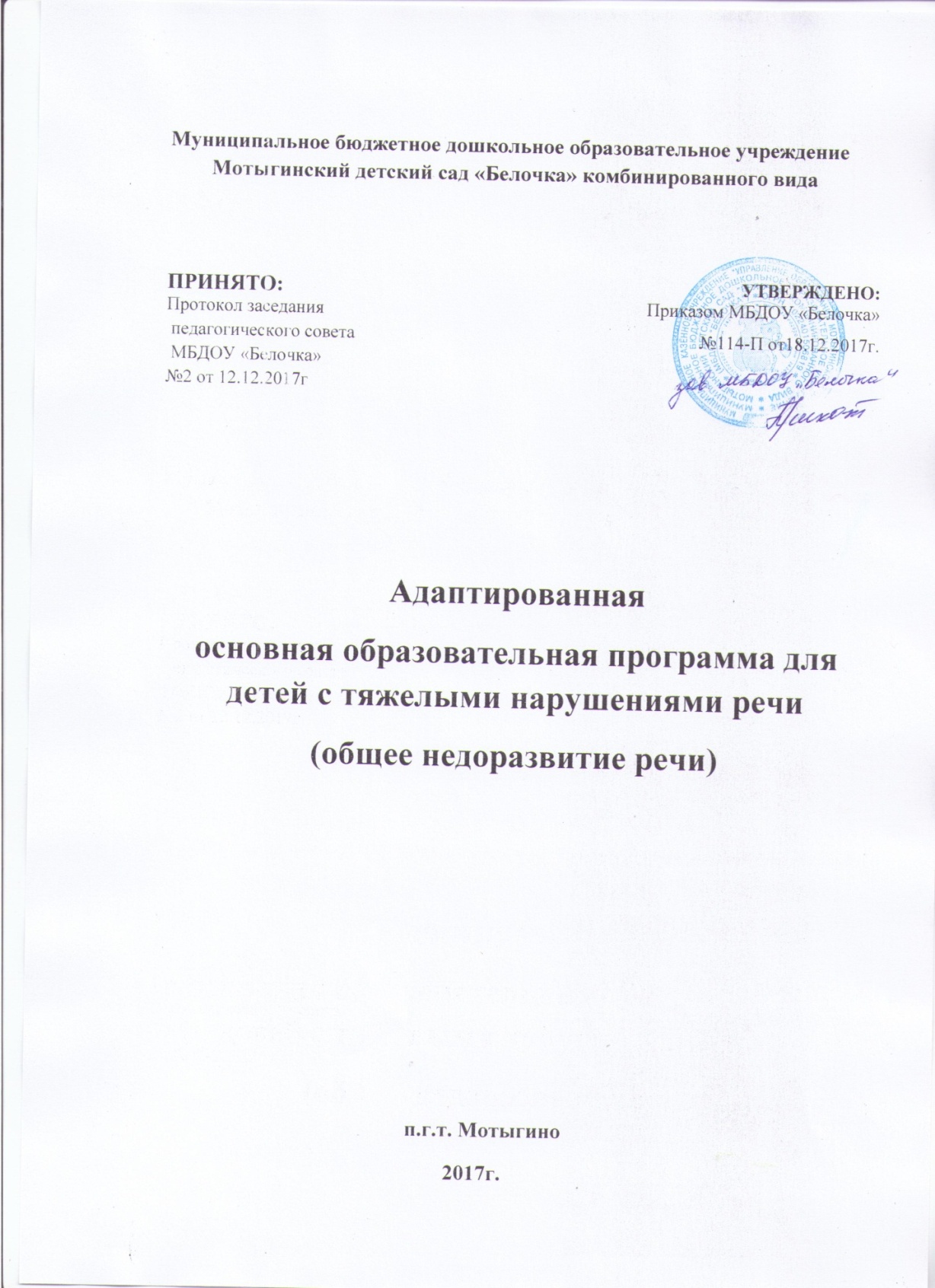 Муниципальное бюджетное дошкольное образовательное учреждение
  Мотыгинский детский сад «Белочка» комбинированного вида
663400 Красноярский край, Мотыгинский район, п. Мотыгино, ул.Советская, д.3Адаптированная основная образовательная программа для детей с тяжелыми нарушениями речи (общее недоразвитие речи)пгт. Мотыгино2017г.Разработчики программы:руководитель группы разработчиков программы – Бабушкина Н.Л., учитель-логопед,
Прикот Л.Н., заведующая МБДОУ, 
Гусева Л.И., заместитель заведующей по УВР,
 Зайцева Е.П., учитель-логопед, 
Ларионова Е.В., руководитель физического воспитания, 
Бутакова Н.В., музыкальный руководитель, 
Лыхина М.С., педагог-психолог, 
Соловьева Т.Ю., воспитатель,
Федоренко С.А., воспитатель,
Колупаева И.А., воспитатель, 
Чебан Т.В., воспитатель.Содержание 
Адаптированнной основной образовательной программы для детей с тяжелыми нарушениями речи (далее – Программа) муниципального бюджетного дошкольного образовательного учреждения Мотыгинский детский сад «Белочка»  комбинированного видаВведение  Настоящая Адаптированная основная образовательная программа дошкольного образования для детей с тяжелыми нарушениями речи (далее – Программа) самостоятельно разработана рабочей группой педагогов МБДО , утверждена и реализуетсямуниципальным бюджетным  дошкольным образовательным учреждением Мотыгинский детский сад «Белочка» комбинированного вида, является программным документом.Программа определяет содержание и организацию корекционно-образовательного процесса в компенсирующей группе для детей с тяжелыми нарушениями речи (ОНР) муниципального бюджетного дошкольного образовательного учреждения Детский сад  «Белочка» с детьми дошкольного возраста от 5 до 7 лет.Программа разрабатывалась в соответствии с:-  Федеральным законом от 29.12.2012 № 273-ФЗ "Об образовании в Российской Федерации";- Федеральным государственным образовательным стандартом, приказ Министерства образования и науки Российской Федерации от «17» октября 2013 г. № 1155- Письмом Министерства образования и науки № 08-249 от 28 февраля 2014 г. «Комментарии к ФГОС дошкольного образования»;- Приказом Министерства образования и науки РФ от 30.08.2013 г. № 1014 «Об утверждении Порядка организации и осуществления образовательной деятельности по основным общеобразовательным программам –образовательным программам дошкольного образования»;- СанПиН 2.4.1.3049-13 "Санитарно-эпидемиологические требования к устройству,содержанию и организации режима работы вдошкольных организациях (ПостановлениеГлавного государственного санитарного врачаРоссийской Федерации от 15 мая 2013 г. №26);- Примерной адаптированной программой коррекционно-развивающей работы в группе компенсирующей направленности ДОО для детей с тяжелыми нарушениями речи (общим недоразвитием речи) Н.В.Нищевой.Согласно Федеральному закону «Об образовании в Российской Федерации» от 29 декабря 2012 г. №273-ФЗ (далее – Федеральный закон «Об образовании в Российской Федерации») дошкольное образование является уровнем общего образования наряду с начальным общим, основным общим и средним общим образованием. Общие сведения о МБДОУ
 Полное наименование учреждения: муниципальное бюджетное  дошкольное образовательное учреждение Мотыгинский детский сад «Белочка» комбинированного вида  Официальное сокращенное наименование учреждения: МБДОУ Мотыгинский детский сад «Белочка» Тип - дошкольное образовательное учреждение. Вид - детский сад. Место нахождения учреждения:663400, Красноярский край, Мотыгинский район, п. Мотыгино, ул. Советская,3. 
 МБДОУ осуществляет свою образовательную, правовую, хозяйственную деятельность на основе законодательных нормативных документов: - Устав МБДОУ - Лицензия на право осуществления образовательной деятельности.1. ЦЕЛЕВОЙ РАЗДЕЛПОЯСНИТЕЛЬНАЯ ЗАПИСКА.Адаптированная основная образовательная программа для детей с тяжелыми нарушениями речи (ОНР) (далее - Программа) определяет содержание и организацию корекционно-образовательного процесса в компенсирующей группе для детей с тяжелыми нарушениями речи (ОНР) муниципального бюджетного дошкольного образовательного учреждения Детский сад  «Белочка» с детьми дошкольного возраста от 5 до 7 лет.Именно в дошкольном детстве закладываются ценностные установки развития личности ребенка, основы его идентичности, отношения к миру, обществу, семье и самому себе. Поэтому миссия дошкольного образования – сохранение уникальности и самоценности дошкольного детства как отправной точки включения и дальнейшего овладения разнообразными формами жизнедеятельности в быстро изменяющемся мире, содействие развитию различных форм активности ребенка, передача общественных норм и ценностей, способствующих позитивной социализации в поликультурном многонациональном обществе.
Данная Программа опирается на междисциплинарные исследования детства как особого культурно-исторического феномена природы в развитии человечества, на историко-эволюционный подход к развитию личности в природе и обществе, коррекционную педагогику и психологию ребенка, педагогическую антропологию, педагогику достоинства и педагогику сотрудничества.
Коррекционная помощь детям с ограниченными возможностями здоровья (далее – ОВЗ) является одним из приоритетных направлений в области образования. В логопедии актуальность проблемы раннего выявления, диагностики и коррекции нарушений речевого развития детей обусловлена  ростом числа детей раннего и дошкольного возраста с нарушениями речевого развития разной степени выраженности и различного этиопатогенеза, которые часто приводят к тяжелым системным речевым нарушениям в дошкольном и школьном возрасте. Это обусловливает актуальность Программы и необходимость ее внедрения в практику образования.
Программа направлена на создание социальной ситуации развития дошкольников, социальных иматериальных условий, открывающих возможности позитивной социализации ребенка, формирования у него доверия к миру, к людям и к себе, его личностного и познавательного развития, развития инициативы и творческих способностей посредством культуросообразных и возрастосообразных видов деятельности в сотрудничестве со взрослыми и другими детьми, а также на обеспечение здоровья и безопасности детей.
Содержание Программы в соответствии с требованиями Стандарта включает три основных раздела – целевой, содержательный и организационный.
Целевой раздел Программы определяет ее цели и задачи, принципы и подходы к формированию Программы, планируемые результаты ее освоения в виде целевых ориентиров.
Содержательный раздел Программы включает описание коррекционно-образовательной деятельности в соответствии с направлениями развития ребенка в пяти образовательных областях – социально-коммуникативной, познавательной, речевой, художественно-эстетической, физической, что обеспечивает адаптацию и интеграцию детей с ОВЗ в обществе.
Программа определяет примерное содержание образовательных областей с учетом возрастных и индивидуальных особенностей детей в различных видах деятельности, таких как:– игровая (сюжетно-ролевая игра, игра с правилами и другие виды игры),
– коммуникативная (общение и взаимодействие со взрослыми и другими детьми),
– познавательно-исследовательская (исследование и познание природного и социального миров в процессе наблюдения и взаимодействия с ними), а также такими видами активности ребенка, как:
– восприятие художественной литературы и фольклора,
– самообслуживание и элементарный бытовой труд (в помещении и на улице),
– конструирование из разного материала, включая конструкторы, модули, бумагу, природный и иной материал,
– изобразительная (рисование, лепка, аппликация),
– музыкальная (восприятие и понимание смысла музыкальных произведений, пение, музыкально-ритмические движения, игры на детских музыкальных инструментах),
– двигательная (овладение основными движениями) формы активности ребенка.
Организационный раздел Программы описывает систему условий реализации корекционно-образовательной деятельности, необходимых для достижения целей Программы, планируемых результатов ее освоения в виде целевых ориентиров, а также особенности организации корекционно-образовательной деятельности, а именно описание:– психолого-педагогических, кадровых, материально-технических и условий,
– особенностей организации развивающей предметно-пространственной среды,
– особенностей корекционно-образовательной деятельности разных видов и культурных практик,
– особенностей взаимодействия педагогического коллектива с семьями дошкольников,
– особенностей разработки режима дня и формирования распорядка дня с учетом возрастных и индивидуальных особенностей детей, их специальных образовательных потребностей.Соотношение обязательной части Программы и части, формируемой участниками образовательных отношений определено как 60% и 40%.
В соответствии с Программой описание традиционных событий, праздников и мероприятий с учетом региональных и других социокультурных особенностей включено в часть, формируемую участниками образовательных отношений.
Программа также содержит развивающее оценивание достижения целей в форме педагогической и психологической диагностики развития детей, а также качества реализации основной общеобразовательной программы. Система оценивания качества реализации программы направлена в первую очередь на оценивание созданных дошкольным учреждением условий внутри образовательного процесса.
Программа завершается описанием перспектив по ее совершенствованию и развитию и краткой презентацией программы.1.1. ЦЕЛИ И ЗАДАЧИ РЕАЛИЗАЦИИ ПРОГРАММЫ.Целями Программы являются:- построение системы коррекционно-развивающей работы в группе компенсирующей направленности для детей с тяжелыми нарушениями речи (общим недоразвитием речи), предусматривающей полную интеграцию действий всех специалистов дошкольной образовательной организации и родителей дошкольников.
-проектирование социальных ситуаций развития ребенка и развивающей предметно-пространственной среды, обеспечивающих позитивную социализацию, личностное развитие, развитие инициативы и творческих способностей, мотивацию и поддержку индивидуальности детей через общение, игру, познавательно-исследовательскую деятельность и другие формы активности.
-развитие общих способностей дошкольников: умственных, коммуникативных, регуляторных, в процессе специфических дошкольных видов деятельности, в процессе их коммуникации с взрослыми и другими детьми по мере реализации задач разных образовательных областей: социально-коммуникативное развитие; познавательное развитие; речевое развитие; художественно-эстетическое развитие;физическое развитие.
Программа, в соответствии с Федеральным законом «Об образовании в Российской Федерации», содействует взаимопониманию и сотрудничеству между людьми, учитывает разнообразие мировоззренческих подходов, способствует реализации права детей дошкольного возраста на свободный выбор мнений и убеждений, обеспечивает развитие способностей каждого ребенка, формирование и развитие личности ребенка в соответствии с принятыми в семье и обществе духовно-нравственными и социокультурными ценностями в целях интеллектуального, духовно-нравственного, творческого и физического развития человека, удовлетворения его образовательных потребностей и интересов.
Программа создавалась с учетом  особенностей и потребностей детей с тяжелыми нарушениями речи (общим недоразвитием речи), с учетом мотивированного мнения родителей для обеспечения равных возможностей полноценного развития этих детей независимо от ограниченных возможностей здоровья. Комплексность педагогического воздействия направлена на выравнивание речевого и психофизического развития детей и обеспечение их всестороннего гармоничного развития.
Программа направлена на решение следующих задач:- охрана и укрепление физического и психического здоровья детей, в том числе их эмоционального благополучия;
- овладение детьми самостоятельной, связной, грамматически правильной речью и коммуникативными навыками, фонетической системой русского языка, элементами грамоты, что формирует психологическую готовность к обучению в школе
- обеспечение индивидуально ориентированной психолого-медико-педагогической помощи воспитанникам, имеющим ОНР с учетом особенностей их психофизического развития, индивидуальных возможностей и мотивированного мнения родителей;
-обеспечение взаимодействия в разработке и реализации коррекционных мероприятий педагогических и медицинских работников МБДОУ;
- интеграция усилий специалистов и семей воспитанников, разъяснение специальных знаний по логопедии среди педагогических работников и родителей МБДОУ.
- обеспечение равных возможностей полноценного развития каждого ребёнка в период дошкольного детства независимо от пола, нации, социального статуса, психофизиологических особенностей (в том числе ограниченных возможностей здоровья);
- максимальное использование разнообразных видов детской деятельности, их интеграция в целях повышения эффективности воспитательно-образовательного процесса;
-обеспечение преемственности основной образовательной программы дошкольного и начального общего образования;
- создание благоприятных условий развития детей в соответствии с его возрастными и индивидуальными особенностями и склонностями развития способностей и творческого потенциала каждого ребёнка как субъекта отношений с самим собой, другими детьми, взрослыми и миром;
-объединение обучения и воспитания в целостный образовательный процесс на основе духовно-нравственных и социокультурных ценностей и принятых в обществе правил и норм поведения в интересах человека, семьи, общества;
-формирование общей культуры личности детей, развития их социальных, нравственных, эстетических, интеллектуальных, физических качеств, инициативности, самостоятельности и ответственности ребёнка, формирования предпосылок учебной деятельности;
- обеспечение вариативности и разнообразия содержания Программы и организационных форм уровня дошкольного образования, возможности формирования Программы с учётом образовательных потребностей и способностей детей;
- формирование социокультурной среды, соответствующей возрастным, индивидуальным, психологическим и физиологическим особенностям детей;
- формирование общих представлений об окружающей природной среде, своеобразии природы края, позитивного эмоционально-ценностного и бережного отношения к природе, любви к своемупоселку, краю, чувства гордости за него.
-создание условий для нравственно-патриотического воспитания детей средствами народной культуры.1.2. Принципы и подходы к формированию Программы.Программа сформирована в соответствии с принципами и подходами, определёнными ФГОС ДО:-  построение образовательной деятельности на основе индивидуальных особенностей каждого ребенка, при котором сам ребенок становиться активным в выборе содержания своего образования, становиться субъектом образования;
- принцип природосообразности заключается в реализации общеобразовательных задач дошкольного образования с привлечением синхронного выравнивания речевого и психического развития детей с общим недоразвитием речи
-  содействие и сотрудничество детей и взрослых, признание ребенка полноценным участником (субъектом) образовательных отношений;
-  онтогенетический принцип учитывает закономерности развития детской речи в норме;
-  поддержка инициативы детей в различных видах деятельности;
- сотрудничество дошкольного учреждения с семьей;
-  приобщение детей к социокультурным нормам, традициям семьи, общества и государства;
-  формирование познавательных интересов и познавательных действий ребенка в различных видах деятельности;
-  соответствия условий, требований, методов возрасту и особенностям развития;
- принцип развивающего образования, реализующийся через деятельность каждого ребенка в зоне его ближайшего развития;
-  комплексно-тематический принцип построения образовательного процесса;
-  принцип непрерывности образования, обеспечение к концу дошкольного детства такого уровня развития каждого ребенка, который позволит ему быть успешным при обучении по программам начальной школы;
-  принцип системности, образовательная программа представляет собой целостную систему: все компоненты в ней взаимосвязаны и взаимозависимы;
-  принцип интеграции деятельности специалистов;
-  принцип конкретности и доступности учебного материала, соответствия требований, методов, приемов и условия образования индивидуальным и возрастным особенностям детей;
-  принцип систематичности и взаимосвязи учебного материала;
-  принцип постепенности подачи учебного материала;
-  принцип концентрического наращивания информации в каждой возрастной группе во всех пяти образовательных областях.В основу Программы положены подходы:1. Концепция самоценности дошкольного периода развития, разработанная А. В. Запорожцем. Согласно данной концепции, основной путь развития ребенка - это амплификация, т. е. обогащение, наполнение процесса развития наиболее значимыми именно для дошкольника формами и способами деятельности, изменяющими и перестраивающими его психику. Работа в русле амплификации предполагает не ускорение развития ребенка с помощью обучения (переход к возможно раннему решению школьных задач), а расширение его возможностей именно в дошкольных сферах жизнедеятельности.2. Теория деятельности, разработанная А. Н. Леонтьевым, Д. Б. Элькониным, В. В. Давыдовым и др. Согласно их теории, развитие ребенка осуществляется в процессе различных деятельностей. Для ребенка-дошкольника это, прежде всего, игра, а также конструирование, изобразительная деятельность, литературно-художественная. Развитие способностей ребенка делает его подлинным субъектом деятельности, прежде всего игровой, становление развитых форм которой происходит к концу дошкольного возраста.3. Концепция развития способностей, разработанная Л. А. Венгером и его сотрудниками. Под способностями, вслед за отечественными авторами (Л.С.Выготский.Б.М.Теплов, СЛ.Рубинштейн, А.Н.Леонтьев, Л.А.Венгер и др.) мы понимаем обобщенные способы ориентировки, обеспечивающие успешность в деятельности, успешность решения той или иной задачи. Способности понимаются как ориентировочные действия, которые осуществляются путем использования существующих в культуре средств. Для дошкольников такие средства носят, прежде всего, образный характер. Это разного рода эталоны, схемы, модели, символы, в то же время - это могут быть словесно задаваемые правила и инструкции.
Способности позволяют ребенку самостоятельно обобщать имеющийся у него эмпирический опыт, анализировать новую ситуацию, находить решения различных задач. Основной путь развития способностей - это постоянный переход от внешних действий с условными заместителями (схемами, моделями, символами) к действиям в уме. 1.3. Значимые характеристики, необходимые для разработки и реализации АООП для детей с ТНР, в том числе характеристики особенностей развития детей с тяжелыми нарушениями речи.Общее недоразвитие речи рассматривается как системное нарушение речевой деятельности, сложные речевые расстройства, при которых у детей нарушено формирование всех компонентов речевой системы, касающихся и звуковой, и смысловой сторон, при нормальном слухе и сохранном интеллекте (Левина Р. Е., Филичева Т. Б., Чиркина Г. В.). Речевая недостаточность при общем недоразвитии речи у дошкольников может варьироваться от полного отсутствия речи до развернутой речи с выраженными проявлениями лексико-грамматического и фонетико-фонематического недоразвития (Левина Р. Е.). В настоящее время выделяют четыре уровня речевого развития, отражающие состояние всех компонентов языковой системы у детей с общим недоразвитием речи (Филичева Т. Б.).
  При первом уровне речевого развития речевые средства ребенка ограничены, активный словарь практически не сформирован и состоит из звукоподражаний, звукокомплексов, лепетных слов. Высказывания сопровождаются жестами и мимикой. Характерна многозначность употребляемых слов, когда одни и те же лепетные слова используются для обозначения разных предметов, явлений, действий. Возможна замена названий предметов названиями действий и наоборот. В активной речи преобладают корневые слова, лишенные флексий. Пассивный словарь шире активного, но тоже крайне ограничен. Практически отсутствует понимание категории числа существительных и глаголов, времени, рода, падежа. Произношение звуков носит диффузный характер. Фонематическое развитие находится в зачаточном состоянии. Ограничена способность восприятия и воспроизведения слоговой структуры слова.
  При переходе ко второму уровню речевого развития речевая активность ребенка возрастает. Активный словарный запас расширяется за счет обиходной предметной и глагольной лексики. Возможно использование местоимений, союзов и иногда простых предлогов. В самостоятельных высказываниях ребенка уже есть простые нераспространенные предложения. При этом отме-чаются грубые ошибки в употреблении грамматических конструкций, отсутствует согласование прилагательных с существительными, отмечается смешение падежных форм и т. д. Понимание обращенной речи значительно развивается, хотя пассивный словарный запас ограничен, не сформирован предметный и глагольный словарь, связанный с трудовыми действиями взрослых, растительным и животным миром. Отмечается незнание не только оттенков цветов, но и основных цветов. Типичны грубые нарушения слоговой структуры и звуконаполняемости слов. У детей выявляется недостаточность фонетической стороны речи (большое количество несформированных звуков).Третий уровень речевого развития характеризуется наличием развернутой фразовой речи с элементами лексико-грамматического и фонетико-фонематического недоразвития. Отмечаются попытки употребления даже предложений сложных конструкций. Лексика ребенка включает все части речи. При этом может наблюдаться неточное употребление лексических значений слов. Появляются первые навыки словообразования. Ребенок образует существительные и прилагательные с уменьшительными суффиксами, глаголы движения с приставками. Отмечаются трудности при образовании прилагательных от существительных. По-прежнему отмечаются множественные аграмматизмы. Ребенок может неправильно употреблять предлоги, допускает ошибки в согласовании прилагательных и числительных с существительными. Характерно недифференцированное произношение звуков, причем замены могут быть нестойкими. Недостатки произношения могут выражаться в искажении, замене или смешении звуков. Более устойчивым становится произношение слов сложной слоговой структуры. Ребенок может повторять трех- и четырех- сложные слова вслед за взрослым, но искажает их в речевом потоке. Понимание речи приближается к норме, хотя отмечается недостаточное понимание значений слов, выраженных приставками и суффиксами.
  Четвертый уровень речевого развития (Филичева Т. Б.) характеризуется незначительными нарушениями компонентов языковой системы ребенка. Отмечается недостаточная дифференциация звуков: [т-т’-с-с’-ц], [р-р’-л-л’-j] и др. Характерны своеобразные нарушения слоговой структуры слов, проявляющиеся в неспособности ребенка удерживать в памяти фонематический образ слова при понимании его значения. Следствием этого является искажение звуконаполняемости слов в различных вариантах. Недостаточная внятность речи и нечеткая дикция оставляют впечатление «смазанности». Все это показатели не закончившегося процесса фонемообразования. Остаются стойкими ошибки при употреблении суффиксов (единичности, эмоционально-оттеночных, уменьшительно-ласкательных, увеличительных). Отмечаются трудности в образовании сложных слов. Кроме того, ребенок испытывает затруднения при планировании высказывания и отборе соответствующих языковых средств, что обуславливает своеобразие его связной речи. Особую трудность для этой категории детей представляют сложные предложения с разными придаточными.
Дети с общим недоразвитием речи имеют по сравнению с возрастной нормой особенности развития сенсомоторных, высших психических функций, психической активности.1.4. Планируемые результаты освоения Программы.Главной идеей программы является реализация общеобразовательных задач дошкольного образования с привлечением синхронного выравнивания речевого и психического развития детей с общим недоразвитием речи. Результаты освоения программы представлены в виде целевых ориентиров. В соответствие с ФГОС ДОцелевые ориентиры дошкольного образования определяются независимо от характера программы, форм ее реализации, особенностей развития детей. Целевые ориентиры не подлежат непосредственной оценке в виде педагогической и/или психологической диагностики и не могут сравниваться с реальными достижениями детей. Целевые ориентиры данной программы базируются на ФГОС ДО и задачах данной программы. Целевые ориентиры даются для детей старшего дошкольного возраста (на этапе завершения дошкольного образования).
К целевым ориентирам дошкольного образования (на этапе завершения дошкольного образования) в соответствии с данной Программой относятсяследующие социально-нормативные характеристики возможных достиженийребенка:• ребенок хорошо владеет устной речью, может выражать свои мысли и желания, проявляет инициативу в общении, умеет задавать вопросы, делать умозаключения, знает и умеет пересказывать сказки, рассказывать стихи, составлять рассказы по серии сюжетных картинок или по сюжетной картинке; у него сформированы элементарные навыки звуко-слогового анализа, что обеспечивает формирование предпосылок грамотности;
• ребенок любознателен;склонен наблюдать, экспериментировать; он обладает начальными знаниями о себе, о природном и социальном мире;
• ребенок способен к принятию собственных решений с опорой на знания и умения в различных видах деятельности;
• ребенок инициативен, самостоятелен в различных видах деятельности, способен выбрать себе занятия и партнеров по совместной деятельности;
• ребенок активен, успешно взаимодействует со сверстниками и взрослыми; у ребенка сформировалось положительное отношение к самому себе, окружающим, к различным видам деятельности;
• ребенок способен адекватно проявлять свои чувства, умеет радоваться успехам и сопереживать неудачам других, способен договариваться, старается разрешать конфликты;
• ребенок обладает чувством собственного достоинства, чувством веры в себя;
• ребенок обладает развитым воображением, которое реализует в разных видах деятельности;
• ребенок умеет подчиняться правилам и социальным нормам, способен к волевым усилиям;
• у ребенка развиты крупная и мелкая моторика, он подвижен и вынослив, владеет основными движениями, может контролировать свои движения, умеет управлять ими.Целевые ориентиры Программы выступают основаниями преемственности дошкольного и начального общего образования.2. Содержательный раздел.В основе коррекционно – развивающей работы в группах компенсирующей направленности система коррекционной работы, разработанная Н.В. Нищевой. Данная система включает  три раздела: логопедическая работа в трех возрастных группах (средней, старшей и подготовительной); имеет полное методическое обеспечение (см. раздел «Обеспечение Программы методическими материалами»).2.1.Описание коррекционно-образовательной деятельности в соответствии с направлениями развития ребенка.   Каждая ступень «Программы» включает логопедическую работу и работу по пяти образовательным областям, определенным ФГОС ДО. В совокупности они позволяют обеспечить коррекционно-образовательную работу с дошкольниками с нарушениями речи комплексно и многоаспектно.
2.1.1. Физическое развитие. -  Физическая культура (основные движения, общеразвивающие упражнения, спортивные упражнения, подвижные игры).
-  Овладение элементарными нормами и правилами здорового образа жизни.Задачи и содержание коррекционной и образовательной деятельности, учебно-дидактический материал.Средняя группа (4 – 5 лет).Физическая культура.Укреплять здоровье, закаливать организм, совершенствовать его адаптационные способности и функции. Способствовать развитию опорнодвигательного аппарата. Формировать умение сохранять правильную осанку. Содействовать профилактике плоскостопия. Создавать условия для целесообразной двигательной активности.  Развивать мышечную силу, гибкость, выносливость, скоростно-силовые и координационные способности, ориентировку в пространстве, точность вы-полнения движений.
 Основные движения.Обучать ходьбе и бегу с согласованными движениями рук иног, ходьбе и бегу с ускорением и замедлением темпа, ходьбе и бегу на носках, на пятках, на наружных сторонах стоп, с высоким подниманием колена,мелким и широким шагом, приставным шагом в сторону, в колонне по одному, по двое, по прямой, по кругу, врассыпную, с изменением направления, сперешагиванием через различные предметы, между предметами, по линии, пошнуру, по доске, по гимнастической скамейке, по наклонной доске вверх ивниз. Формировать умение выполнять ходьбу с выполнением заданий. Учитьсочетать ходьбу с бегом.Ползание и лазание. Обучать ползанию на четвереньках с опорой наколени и ладони, с опорой на колени и предплечья по прямой, между предметами, змейкой; по горизонтальной доске, гимнастической скамейке на животе; подлезанию под веревку, дугу (h=50 cм); пролезанию в обруч, перелезанию через бревно, гимнастическую скамейку; лазанию по гимнастическойстенке, не пропуская реек; переходу по гимнастической стенке с пролета напролет, вправо и влево приставным шагом.Обучать выполнению прыжков на месте на двух ногах в чередовании с ходьбой, с продвижением вперед, с поворотом кругом; прыжков«ноги вместе – ноги врозь», прыжков на одной ноге, прыжков через линию,через предмет высотой 20 см, в длину, с короткой скакалкой; спрыгиванию свысоты 20-30 см; прыжкам в длину с места.Обучать бросанию мяча друг другу снизу иловле его, бросанию от груди, в горизонтальную цель, через веревку, из-заголовы, подбрасыванию мяча вверх и ловле его, отбиванию мяча о землю правой и левой рукой.Обучать прокатыванию мячей и обручей друг другу, в ворота, междупредметами, по узкой дорожке (ширина 20 см), выложенной шнуром, обозначенной линиями и др.Обучать метанию предметов на дальность в горизонтальную и вертикальную цель правой и левой рукой.Ритмическая гимнастика. Формировать умение выполнять упражнения под музыку. Способствовать развитию выразительности движений, умения передавать двигательный характер образа (котенок, лошадка, зайчик и т.п.).Общеразвивающие упражнения.Совершенствовать умение выполнять движения для рук и плечевогопояса (поднимать руки вверх, вперед, в стороны, ставить на пояс, отводитьруки за спину, закладывать руки за голову, сжимать и разжимать кисти рук,вращать кисти рук из исходного положения руки вперед, в стороны), для туловища (поворачиваться в стороны, наклоняться вперед, вправо и влево), дляног (подниматься на носки, выставлять ногу вперед на пятку, на носок, выполнять притопы, полуприседания, приседания, поочередно поднимать ноги,согнутые в коленях). При выполнении общеразвивающих упражнений использовать различные исходные положения (стоя, ступни параллельно, ногиврозь, пятки вместе – носки врозь, ноги вместе; стоя в упоре на коленях; сидяв упоре сзади; лежа на животе; лежа на спине); использовать различные предметы (мячи большого и среднего размера, обручи малого диаметра; гимнастические палки; флажки; кубики; гимнастические скамейки). Подвижные игры.Воспитывать интерес к активной двигательной активности, развивать самостоятельность, инициативность, пространственную ориентировку, творческие способности.Рекомендуемые игры малой подвижности: «Угадай-ка», «Хочешь с нами поиграть?», «Вокруг снежной бабы», «Каравай», «Жмурки с колокольчиком»; «Медведь и пчелы», «Удочка».Рекомендуемые игры с речевым сопровождением: «Мы корзиночку возьмем», «Маша вышла на прогулку», «Птички», «Верба-вербочка», «Веселый пешеход».Рекомендуемые подвижные игры: «Найди пару», «Мышки в доме», «Гуси-лебеди», «Волшебные снежинки», «Мышеловка», «Караси и щука», «Хитрая лиса», «Бездомный заяц».Овладение элементарными нормами и правилами здорового образа жизни.Сохранять и укреплять физическое и психическое здоровье детей. Проводить закаливающие процедуры с использованием природных факторов.Формировать потребность в движении, привлекать детей к подвижным испортивным играм.Проводить утреннюю гимнастику.Обеспечить проведение ежедневных прогулок в первой и второй половинах дня. Обеспечить проведение физкультурных пауз во время занятий. Воспитывать культурно-гигиенические навыки: умение  полоскать рот после еды, пользоваться носовым платком. Совершенствовать умение правильно вести себя за столом во время еды, пользоваться столовым прибором. Расширять представления о здоровом образе жизни, о значении правильного питания, движения, пребывания на свежем воздухе и солнце, гигиены для здоровья человека. Формировать представления о факторах, оказывающих негативное влияние на здоровье. Формировать представления о месте человека в природе, о том, как жить, не нанося вреда природному окружению.Старшая группа (5 – 6 лет)Физическая культура.Осуществлять непрерывное совершенствование двигательных умений и навыков с учетом возрастных особенностей (психологических, физических и физиологических) детей шестого года жизни. Развивать быстроту, силу, выносливость, гибкость, координированность и точность действий, способность поддерживать равновесие. Совершенствовать навыки ориентировки в пространстве. Использовать такие формы работы, как игры-соревнования, эстафеты.Основные движения.  Совершенствовать навыки ходьбы на носках, на пятках, нанаружных сторонах стоп, с высоким подниманием колена, в полуприседе, перекатом с пятки на носок, мелким и широким шагом, приставным шагом влево и вправо. Совершенствовать навыки ходьбы в колонне по одному, по двое,по трое, с выполнением заданий педагога, имитационные движения. Обучатьдетей ходьбе в колонне.Совершенствовать навыки бега на носках, с высоким подниманием колена, в колонне по одному, по двое, «змейкой», врассыпную, с преодолениемпрепятствий, по наклонной доске вверх и вниз на носках.Совершенствовать навыки ходьбы в чередовании с бегом, бега с различ-ной скоростью, с изменением скорости, челночного бега.Ползание и лазание. Совершенствовать умение ползать на четвереньках сопорой на колени и ладони; «змейкой» между предметами, толкая перед собойголовой мяч (расстояние 3–4 м), ползания по гимнастической скамейке на жи-воте, на коленях; ползания по гимнастической скамейке с опорой на колени ипредплечья. Обучать вползанию и сползанию по наклонной доске, ползаниюна четвереньках по гимнастической скамейке назад; пролезанию в обруч, переползанию через скамейку, бревно; лазанию с одного пролета гимнастической стенки на другой, поднимаясь по диагонали, спускаясь вниз по одномупролету; пролезанию между рейками поставленной на бок гимнастическойлестницы.Совершенствовать умение выполнять прыжки на двух ногах на месте, с продвижением вперед. Обучать прыжкам разными способами: ногискрестно – ноги врозь, одна нога вперед – другая назад; перепрыгивать с ногина ногу на месте, с продвижением вперед. Учить перепрыгивать предметы сместа высотой до 30 см, перепрыгивать последовательно на двух ногах 4–5предметов высотой 15–20 см, перепрыгивать на двух ногах боком вправо ивлево невысокие препятствия (канат, мешочки с песком, веревку и т.п.). Обучать впрыгиванию на мягкое покрытие высотой 20 см двумя ногами, спрыгиванию с высоты 30 см на мат. Учить прыгать в длину с места и с разбега; ввысоту с разбега. Учить прыгать через короткую скакалку на двух ногах вперед и назад; прыгать через длинную скакалку: неподвижную (h=3–5 см), качающуюся, вращающуюся; с одной ноги на другую вперед и назад на двух ногах, шагом и бегом.Закрепить и совершенствовать навыки катанияпредметов (обручей, мячей разного диаметра) различными способами. Обучать прокатыванию предметов в заданном направлении на расстояние до 5 м(по гимнастической скамейке, по узкому коридору шириной 20 см в указанную цель: кегли, кубики и т.п.) с помощью двух рук. Учить прокатывать мячипопрямой, змейкой, зигзагообразно с помощью палочек, дощечек разнойдлины и ширины; прокатывать обручи индивидуально, шагом и бегом. Совершенствовать умение подбрасывать мяч вверх и ловить его двумя руками ис хлопками; бросать мяч о землю и ловить его двумя руками. Формироватьумение отбивать мяч об пол на месте (10–15 раз) с продвижением шагом вперед (3–5 м), перебрасывать мяч из одной руки в другую, подбрасывать и ловить мяч одной рукой (правой и левой) 3–5 раз подряд, перебрасывать мячдруг другу и ловить его из разных исходных положений, разными способами,в разных построениях. Учить бросать вдаль мешочки с песком и мячи, метатьпредметы в горизонтальную и вертикальную цель (расстояние до мишени3–5 м).Ритмическая гимнастика. Совершенствовать умение выполнять физические упражнения под музыку в форме несложных танцев, хороводов, по творческому заданию педагога. Учить детей соотносить свои действия со сменой частей произведения, с помощью выразительных движений передавать характер музыки. Учить детей импровизировать под различные мелодии (марши, песни, танцы).Строевые упражнения. Совершенствовать умение строиться в колонну по одному, парами, в круг, в одну шеренгу, в несколько кругов, врассыпную. Закрепить умение перестраиваться из колонны по одному в колонну по два, по три, в круг, несколько кругов, из одной шеренги в две. Обучать детей расчету в колонне и в шеренге «по порядку», «на первый, второй»; перестроению из колонны по одному в колонну по два, по три во время ходьбы; размыканию и смыканию с места, в различных построениях (колоннах, шеренгах, кругах), размыканию в колоннах на вытянутые вперед руки, на одну вытянутую вперед руку, с определением дистанции на глаз; размыканию в шеренгах на вы-тянутые в стороны руки; выполнению поворотов направо и налево, кругом на месте и в движении различными способами (переступанием, прыжками); равнению в затылок в колонне.Общеразвивающие упражнения.   Осуществлять дальнейшее совершенствование движений рук и плечевого пояса, учить разводить руки в стороны из положения руки перед грудью; поднимать руки вверх и разводить в стороны ладонями вверх из положения руки за голову; поднимать вверх руки со сцепленными в замок пальцами; поднимать и опускать кисти; сжимать и разжимать пальцы. Учить выполнять упражнения для развития и укрепления мышц спины, поднимать и опускать руки, стоя у стены; поднимать и опускать поочередно прямые ноги, взявшись руками за рейку гимнастической стенки на уровне пояса; наклоняться вперед и стараться коснуться ладонями пола; учить наклоняться в стороны, не сгибая ноги в коленях; поворачиваться, разводя руки в стороны;поочередно отводить ноги в стороны из упора присев; подтягивать голову и ноги к груди, лежа; подтягиваться на гимнастической скамейке. Учить выполнять упражнения для укрепления мышц брюшного пресса и ног; приседать, поднимая руки вверх, в стороны, за спину; выполнять выпад вперед, в сторону, совершая движение руками; катать и захватывать предметы пальцами ног. При выполнении упражнений использовать различные исходные положения (сидя, стоя, лежа, стоя на коленях и др.). Учить выполнять упражнения как без предметов, так и различными предметами (гимнастиче-скими палками, мячами, кеглями, обручами, скакалками и др.).Спортивные игры. Формировать умение играть в спортивные игры: городки (элементы), баскетбол (элементы), футбол (элементы).Подвижные игры. Формировать умение участвовать в играх-соревнованиях и играх-эстафетах, учить самостоятельно организовывать подвижные игры.Рекомендуемые игры и упражнения:Игры с бегом: «Пятнашки», «Пятнашки со скакалкой», «Бег с препятствиями», «Птицы иклетка», «Лиса и зайцы», «Сорви шапку», «Поймай дракона за хвост», «Коршун и наседка», «Палочка-выручалочка», «Кто больше». Пятнашки с вызовом», «Рыбки», «Домик удерева», «Заяц без домика», «Два круга», «Бег по кругу», «Паровоз и вагоны», «Караси ищука», «Воробьи и вороны», «Тяни-толкай». «Мы веселые ребята», «Караси и щука»,«Хитрая лиса», «Успей пробежать».Игры с прыжками: «Прыжки по кочкам», «Цапля», «Скакалка», «Кот и воробей», «Поймай лягушку». Игры с мячом: «Стой!», «Догони мяч», «Попрыгунчики», «Мяч – соседу», «Чемпионы скакалки», «Бой петухов», «Солнечные зайчики», «Ворон-синица», «Тройной прыжок». «Лови не лови». «Кто скорее», «Пастух и стадо», «Удочка».Игры с обручем: «Бег сороконожек», «Догони обруч», «Прокати обруч», «Пробеги сквозь обруч», «Мячом в обруч». «Колодец», «Попади в обруч», «Кто быстрее», «Успей стать в обруч», «Эстафета с препятствиями».Словесные игры: «И мы!», «Много друзей», Закончи слово», «Дразнилки», «Цапки». «Назови правильно», «Повтори-ка», «Подражание», «Путаница», «Назови дни недели»,«Кого нет», «Маланья», «Наоборот», «Чепуха».Зимние игры: «Снеговик», «Гонки снежных комов», «Медведи», «Сумей поймать», «Снежки». «Снежком в цель», «Палочку в снег», «Засада», «Защита», «Два Мороза».Игровые поединки: «Попади в бутылку», «Кто дальше», «Наступи на ногу», «Точный поворот», «Собери яблоки».Эстафетные игры: «Забей гвоздь», «Эстафета с поворотами», «Эстафета с загадками», «Палочка», «Круговая эстафета».Овладение элементарными нормами и правилами здорового образа жизни.    Продолжать закаливание организма с целью укрепления сердечно-сосудистой и нервной систем, улучшения деятельности органов дыхания, обмена веществ в организме.  Продолжать формировать правильную осанку, проводить профилактику плоскостопия. Ежедневно использовать такие формы работы, как утренняя гимнастика, физкультминутки, подвижные игры, прогулки, физические упражнения, спортивные игры на прогулке с использованием спортивного оборудования. Совершенствовать навыки самообслуживания, умения следить за состоянием одежды, прически, чистотой рук и ногтей. Закрепить умение быстро одеваться и раздевать, самостоятельно застегивать и расстегивать пуговицы, завязывать и развязывать шнурки, аккуратно складывать одежду. Продолжать работу по воспитанию культуры еды. Расширять представления о строении организма человека и его функционировании. Расширять представления о здоровом образе жизни и факторах, разрушающих здоровье человека. Формировать потребность в здоровом образе жизни.Подготовительная к школе группа (6 -7 лет)Физическая культура.Совершенствовать жизненно необходимые виды двигательных действий (ходьбу, бег, лазание, прыжки, ползание и лазание, бросание, ловлю и метание) с учетом этапности развития нервной системы, психики и моторики. Добиваться развития физических качеств (быстроты, ловкости, гибкости, координации движений, хорошей ориентировки в пространстве, чувства равновесия, умения проявлять силу и выносливость). Воспитывать выдержку, смелость, решительность, настойчивость, самостоятельность, инициативность, фантазию, творческие способности, интерес к активной двигательной деятельности и потребности в ней.Способствовать формированию широкого круга игровых действий.Основные движения.  Совершенствовать навыки ходьбы, сформированные в предыдущих группах (обычная ходьба; ходьба на носках, пятках, наружных сторонах стоп, с высоким подниманием колена; широким и мелким шагом; приставным шагом вправо и влево; гимнастическим шагом; в полуприседе; в колонне по одному, двое, трое, четверо, в шеренге; по кругу, с поворотом, змейкой, врассыпную, с выполнением заданий). Обучать ходьбе приставным шагом вперед и назад, скрестным шагом, выпадами вперед, спиной вперед, притоптывающим шагом. Развивать навыки бега, сформированные в предыдущих группах (бег обычный, на носках; бег с выбрасыванием прямых ног вперед; бег мелким и широким шагом; в колонне по одному, по двое, с заданиями, с преодолением препятствий; с мячом, по доске, по бревну, в чередовании с прыжками, с подлезанием, ходьбой, с изменением темпа, с различной скоростью).Формировать навыки бега на скорость и на выносливость. Учить бегать, сильно сгибая ноги в коленях, широкими шагами (прыжками), спиной вперед; из разных исходных положений; бегать наперегонки парами и группами, со скакалкой; бегать на скорость в играх-эстафетах.Упражнения в равновесии. Формировать навыки ходьбы по гимнастической скамейке приставным шагом, поднимая прямую ногу и делая под ней хлопок; с остановкой посередине и перешагиванием через предмет, с поворотом; с мешочком с песком на голове; по узкой стороне гимнастической скамейки прямо и боком; продвигаясь вперед прыжками на двух ногах по гимнастической скамейке, наклонной доске; спиной вперед. Совершенствовать навыки ходьбы по веревке (d = 2–3 см) прямо и боком, по канату (d = 5–6 см) прямо и боком; кружения с закрытыми глазами с остановкой, принятием заданной позы. Формировать умение стоять на одной ноге (руки на пояс, руки в стороны; с закрытыми глазами), стоять на носках; то же на повышенной опоре – кубе (h – 30–40 см), гимнастической скамейке, большом набивном мяче (3 кг) со страховкой педагога.Ползание, лазание. Совершенствовать и закреплять навыки разнообразных способов ползания и лазания. Совершенствовать навыки ползания на четвереньках по гимнастической скамейке и по бревну; ползания на животе и скольжению на спине по гимнастической скамейке, подтягиваясь руками и отталкиваясь ногами, держа ноги неподвижными. Закрепить навыки пролезания в обруч и подлезания под дугу разными способами, подлезания под гимнастическую скамейку, подлезания под несколькими дугами подряд (h 35–50 см). Продолжать развивать умение лазать по вертикальным и наклонным лестницам, используя одноименные и разноименные движения рук и ног. Закреплять умение переходить с пролета на пролет гимнастической стенки, поднимаясь и спускаясь по диагонали. Формировать умение лазания и спуска по канату индивидуально со страховкой педагога.Совершенствовать навыки выполнения всех видов прыжков, сформированные в предыдущих группах (на двух ногах разными способами, на одной ноге, с чередованием с ходьбой, с поворотом кругом). Формировать умение выполнять прыжки с зажатым между ног мешочком с песком, прыжки через набивные мячи (5–6 последовательно). Совершенствовать навыки выполнения прыжков на одной ноге (на месте, с продвижением вперед, через веревку вперед и назад). Формировать навыки выполнения прыжков вверх из глубокого приседа, вверх с места; на мягкое покрытие с разбега, в длину с места и разбега, в высоту с разбега. Совершенствовать умение спрыгивать в упражнениях с другими видами движений (высота предметов не более 30–40 см). Совершенствовать навыки выполнения прыжков через короткую и длинную скакалки, через большой обруч. Совершенствовать и закреплять навыки всех способов катания, бросания и ловли, метания вдаль и в цель. Совершенствовать навыки перебрасывания мяча друг другу из-за головы, снизу, от груди, сверху, из положения сидя, на месте и во время передвижения в парах, через сетку; бросания мяча о землю и ловли его двумя руками, одной рукой, с хлопком, с поворотами; отбивания мяча на месте и с продвижением вперед, змейкой между предметами. Формировать навыки ведения мяча в разных направлениях, перебрасывания набивных мячей; метания из разных положений в вертикальную, горизонтальную, движущуюся цель, вдаль.Строевые упражнения. Совершенствовать сформированные ранее навыки выполнения построений и перестроений (в колонну по одному, по двое, по трое, по четыре, в полукруг, в круг, в шеренгу, врассыпную; из одного круга в несколько) на месте и в движении. Совершенствовать умение рассчитываться «по порядку», на «первый-второй», равняться в колонне, в шеренге; размыкаться и смыкаться в колонне, в шеренге приставным шагом, прыжком, бегом; выполнять повороты направо, налево, кругом на месте и в движении переступанием,  прыжком, по разделениям.Ритмическая гимнастика. Совершенствовать умение выполнять упражнения под музыку. Содействовать развитию пластичности, выразительности плавности, ритмичности движений. Развивать творчество и воображение.Общеразвивающие упражнения.  Продолжать разучивать и совершенствовать упражнения, развивающие мелкие и крупные мышцы (кистей, пальцев рук, шеи, спины, стопы и др.), связки и суставы разных отдельных частей тела (шеи, рук и плечевого пояса, туловища, ног). Совершенствовать умение поднимать руки вверх, вперед, в стороны, вставая на носки, отставляя ногу назад на носок; поднимать и опускать плечи; отводить локти назад; выполнять круговые движения согнутыми в локтях руками. Формировать умение вращать обруч одной рукой вокруг вертикальной оси; на предплечье и кисти руки; разводить и сводить пальцы, поочередно соединять все пальцы с большими (упражнение «Пальчики здороваются»). Совершенствовать умение поворачивать туловище в стороны, наклоняться вперед с поднятыми вверх руками или держа руки в стороны. Формировать умение поднимать обе ноги из упора сидя; садиться из положениялежа на спине и снова ложиться, закрепив ноги; поднимать ноги из положения лежа на спине и стараться коснуться лежащего за головой предмета; прогибаться, лежа на спине; из упора присев переходить в упор на одной ноге. Совершенствовать умение приседать, держа руки за головой; из положения ноги врозь, перенося массу тела с одной ноги на другую; выполнять выпад вперед, в сторону; свободно размахивать ногой вперед-назад, держась за опору.Спортивные игры.Совершенствовать навыки игры в футбол (элементы), баскетбол (элементы), бадминтон (элементы), городки (элементы). Подвижные игры.  Совершенствовать навыки игры в разнообразные подвижные игры, в игрыс элементами соревнования.Рекомендуемые игры:Игры с бегом: «Бездомный заяц», «Горелки», «Палочка-выручалочка», «Эстафета по кругу».Игры с прыжками: «Волк во рву», «Классы», «Не попадись», «Охотник и зайцы».Метание: «Городки», «Школа мяча», «Бабки», «Серсо».Лазанье:«Ловля обезьян», «Перелет птиц», «Ключи», «Паук и мухи», «Совушка».Игры с пластмассовой тарелкой: «Тарелка по кругу», «Попади в круг», «Снайперы», «Поймай тарелку», «Встречная эстафета».Словесные игры: «Кого нет», «Маланья», «Наоборот», «Чепуха».Игровые поединки: «Сумей увидеть», «Бой подушками», «Водоносы», «Поймай рыбку»,«Пушинка»Овладение элементарными нормами и правилами здорового образа жизни.       Формировать правильную осанку и свод стопы.Продолжать закаливание организма с использованием всех доступныхприродных факторов, совершенствовать адаптационные способности организма детей, умение приспосабливаться к изменяющимся условиям внешнейсреды.
2.1.2. Познавательное развитие. - Сенсорное развитие. - Развитие психических функций. - Формирование целостной картины мира. - Познавательно-исследовательская деятельность. -  Развитие математических представлений.Задачи и содержание коррекционной и образовательной деятельности, учебно-дидактический материал.Средняя группа (4 – 5 лет).Сенсорное развитие.Обогащать чувственный опыт за счет освоения разных способов обследования предметов. Совершенствовать все виды восприятия (осязание, зрение, слух, вкус, обоняние).Осуществлять освоение сенсорных эталонов (цвета, формы, размера) на основе развития образной категоризации. Обеспечить успешное овладение рациональными приемами осязательного обследования предметов. Развивать слуховое восприятие в упражнениях на узнавание и различение голосов природы, бытовых шумов, контрастного звучания нескольких игрушек или предметов-заместителей. Развивать зрительное восприятие в упражнениях на узнавание и различение больших и маленьких предметов; предметов разных форм; предметов, окрашенных в разные цвета.Осуществить переход от полимодального тактильно-кинестетически-зрительного к мономодальному зрительному восприятию.Развитие психических функций.Развивать слуховое внимание при восприятии тихих и громких, высоких и низких звуков.Развивать зрительное внимание и память в работе с парными и разрезными картинками, кубиками и пазлами.Развивать мышление в упражнениях на группировку и классификацию предметов.Рекомендуемые игры: «Угадай-ка», «Что звучит?», «Где звенит?», «Мишка и Мишутка», «Толстый и тонкий», «Погремушки», «Чудесный мешочек», разрезные картинки, пазлы, «Что в сундучке?», «Магазин», «Разноцветные машины», «Помоги куклам» «Кто разбудил Мишутку?», «Колпачок и палочка», «Что выбрал Петрушка?», «Бегите ко мне», «Разноцветные ленточки», «Что нам привез Мишутка?», «Есть у тебя или нет?»Формирование целостной картины мира. Познавательно-исследовательская деятельность.Формировать умение ориентироваться в групповом помещении, помещении детского сада, на участке.Формировать представление о мире предметов, необходимых человеку, их назначении; частях, из которых они состоят; материалах, из которых они сделаны. Воспитывать бережное отношение к вещам. Формировать представления о смене времен года, их очередности. Научить узнавать и различать времена года по существенным признакам сезона. Формировать представления о многообразии природных явлений, о сезонных изменениях в природе.Формировать представления о том, что растения – это живые существа. Знакомить с жизнью растений, с первыми весенними цветами, полевыми и луговыми цветами.Учить узнавать деревья по листьям, плодам, семенам, характерным особенностям стволов.     Расширять представления об овощах, фруктах, грибах, ягодах, местах их произрастания, цвете, форме, размере; о блюдах, которые можно из них приготовить.Формировать представления о комнатных растениях и уходе за ними.Конкретизировать представления о диких и домашних животных, об особенностях их внешнего вида и образе жизни, о труде людей по уходу за домашними животными. Формировать представления о разнообразии птиц, характерных особенностях их внешнего вида, образе жизни. Формировать представления об аквариумных рыбках, их внешнем виде, образе жизни, уходе за ними. Привлекать детей к уходу за аквариумными рыбками.Формировать представления о насекомых, их особенностях, образе жизни.Воспитывать любовь и бережное отношение к природе.Рекомендуемые темы опытов и экспериментов: «Почему лужи замерзают?», «Почему мячик катится?», «Что любят растения?», «Чьи это детки?», «Как видят и слышат кошка и собака», «зачем звери меняют шубу?», «Мои помощники» (язык, нос), «Мыльные пузыри», «Волшебная глина», игры в теневой театр, «Поймай ветер» (игры с вертушками), «Куда ветер дует?» (игры с корабликами), «Мир меняет цвет» (игры с цветными стеклышками), «Льдинки», «Солнечные зайчики», «Почему дует ветер?»«Волшебная вода», «Цветные капельки», «Снежные фигуры», «Подушка из пены», «Поймай солнышко» «Ледяная стена», «Светофор», «Снежки», «Выложи фигуру», «Поможем заюшке», «Волшебный мешок».Развитие математических представлений.Формировать навыки счета в пределах пяти с участием слухового, зрительного и двигательного анализаторов. Обучать отсчитыванию предметов из большего количества. Ввести в активный словарь количественные и порядковые числительные (в пределах пяти). Учить отвечать на вопросы: Сколько всего? Который по счету?Обучать сравнивать две группы предметов и уравнивать две неравных группы двумя способами: добавляя к меньшей группе недостающий предмет или убирая из большей группы лишний предмет.   Совершенствовать умение сравнивать численности множеств в условиях, когда предметы в группах расположены на разном расстоянии друг от друга, отличаются по размерам.Обучать сравнивать предметы по длине, ширине, высоте (путем наложения и приложения). Формировать навык сравнения предметов сразу по двум признакам. Формировать умение сравнивать до пяти предметов разной длины, высоты, раскладывая их в возрастающем и убывающем порядке.Формировать умение узнавать, различать и называть геометрические формы, соотносить формы предметов с геометрическими фигурами. Обучать группировке геометрических фигур по цвету, форме, размеру.Совершенствовать навыки ориентировки в пространстве и на плоскости.Обучать различению контрастных и смежных частей суток, определению их последовательности.Формировать представления о смене времен года и их очередности.Рекомендуемые игры и упражнения: «Сложи узор», «Больше – меньше», «Волшебные фигуры», «Найди ключи», «Угадай, какая фигура», «Найди лишнюю», «Где чей дом?», «Цветная лесенка», «Эстафета», «Светофор»; «Какая фигура следующая?», «Найди, чем отличаются», «Какая фигура лишняя?»; «Три котенка», «Переполох», «Отважные кладоискатели», «Цветик-семицветик», «За грибами», «Праздник»; «Сложи квадрат из частей», «Измени количество», «Измени, добавив», «Измени, убрав».Старшая группа (5 – 6 лет)Сенсорное развитие.Совершенствовать умение обследовать предметы разными способами. Развивать глазомер в специальных упражнениях и играх. Учить воспринимать предметы, их свойства; сравнивать предметы; подбирать группу предметов по заданному признаку. Развивать цветовосприятие и цветоразличение, умение различать цвета по насыщенности; учить называть оттенки цветов.      Сформировать представление о расположении цветов в радуге. Продолжать знакомить с геометрическими формами и фигурами; учить использовать в качестве эталонов при сравнении предметов плоскостные и объемные фигуры.Развитие психических функций.Развивать слуховое внимание и память при восприятии неречевых звуков. Учить различать звучание нескольких игрушек или детских музыкальных инструментов, предметов-заместителей; громкие и тихие, высокие и низкие звуки. Развивать зрительное внимание и память в работе с разрезными картинками (4–8 частей, все виды разрезов) и пазлами по всем изучаемым лексиче-ским темам. Продолжать развивать мышление в упражнениях на группировку и классификацию предметов по одному или нескольким признакам (цвету, форме, размеру, материалу). Развивать воображение и на этой основе формировать творческие способности.Рекомендуемые игры и упражнения: «Слушай внимательно» (звучание нескольких игрушек), «Угадай-ка» (высокие и низкие звуки), «Петушок и мышка» (тихие и громкие звуки), «Сложи радугу», «Помоги гномам» (цвета спектра), «Геометрическое домино»,«Геометрическое лото», «Круглое домино» и др.Формирование целостной картины мира. Познавательно-исследовательская деятельность.Расширять представления о родной стране как многонациональном государстве, государственных праздниках, родном городе и его достопримечательностях. Формировать представление о Российской армии и профессиях военных, о почетной обязанности защищать Родину.   Совершенствовать умение ориентироваться в детском саду и на участке детского сада. Закрепить и расширить представления о профессиях работников детского сада. Формировать представление о родословной своей семьи. Привлекать к подготовке семейных праздников. Приобщать к участию в совместных с родителями занятиях, вечерах досуга, праздниках. Расширять представления о предметах ближайшего окружения, их назначении, деталях и частях, из которых они состоят; материалах, из которых они сделаны. Учить самостоятельно характеризовать свойства и качества предметов, определять цвет, величину, форму. Расширять представления о профессиях, трудовых действиях взрослых. Формировать представления об инструментах, орудиях труда, нужных представителям разных профессий; о бытовой технике. Учить сравнивать и классифицировать предметы по разным признакам. Формировать первичные экологические знания. Учить детей наблюдать сезонные изменения в природе и устанавливать причинно-следственные связи между природными явлениями. Углублять представления о растениях и жи-вотных. Систематизировать знания о временах года и частях суток. Формировать первичные представления о космосе, звездах, планетах.Рекомендуемые опыты и эксперименты: «Прятки в темноте», «Поймай ветер», «Ветер теплый и холодный», «Погремушки», «Мир меняет цвет», «Тонет-не тонет», «Льдинки»,«Поймай солнышко», «Солнечные зайчики», «Как поймать воздух», «Музыкальные звуки», «Город из песка», «Пляшущие человечки», «Секретики», «Искатели сокровищ», «Хитрая лиса», «Золотой орех», «Минеры и саперы», «Умные» классики»Развитие математических представлений.Формировать навыки количественного и порядкового счета в пределах 10 с участием слухового, зрительного и двигательного анализаторов. Закрепить в речи количественные и порядковые числительные, ответы на вопросы: Сколько всего? Который по счету? Совершенствовать навык отсчитывания предметов из большего количествав пределах 10. Учить сравнивать рядом стоящие числа (со зрительной опорой). Совершенствовать навык сравнения групп множеств и их уравнивания разными способами. Познакомить с составом числа из единиц в пределах 5.  Формировать представление о том, что предмет можно делить на равные части, что целое больше части. Учить называть части, сравнивать целое и часть. Формировать представление о том, что результат счета не зависит от расположения предметов и направления счета. Формировать навык сравнения двух предметов по величине (высоте, ширине, длине) с помощью условной меры; определять величину предмета на глаз, пользоваться сравнительными прилагательными (выше, ниже, шире, уже, длиннее, короче). Совершенствовать навык раскладывания предметов в возрастающем и убывающем порядке в пределах 10. Учить измерять объем условными мерками. Совершенствовать умение узнавать и различать плоские и объемные геометрические фигуры (круг, овал, квадрат, прямоугольник, треугольник, шар, куб, цилиндр), узнавать их форму в предметах ближайшего окружения. Формировать представление о четырехугольнике; о квадрате и прямоугольнике как его разновидностях. Совершенствовать навыки ориентировки в пространстве и на плоскости. Формировать навыки ориентировки по простейшей схеме, плану.   Учить понимать и обозначать в речи положение одного предмета по отношению к другому. Закрепить представления о смене времен года и их очередности, о смене частей суток и их очередности. Сформировать представление о таком временном отрезке, как неделя, об очередности дней недели. Рекомендуемые игры и упражнения:«Колумбово яйцо», «Найди недостающую фигуру», «Найди такую же», «Заполни пустые клетки», «Кубики для всех», «Собери лестницу», «Найди выход», «Поймай пингвинов», «Лучший космонавт», «Лови, бросай, дни недели называй», «Я начну, а ты продолжи», «Неделя, стройся!»;«Гном строит дом», «Кот и мыши», «Гусеница»,  «Найди кубик с таким же рисунком», «Измени количество», «По ягоды», «На лесной полянке», «Белые кролики», «Сложи фигуру», «Считаем и размышляем», «Клоуны» и др.Подготовительная к школе группа (6 – 7 лет)Сенсорное развитие.Развивать органы чувств (слух, зрение, обоняние, осязание, вкус). Совершенствовать умение воспринимать предметы и явления окружающей действительности посредством всех органов чувств, выделять в процессе восприятия свойства и качества, существенные детали и на этой основе сравнивать предметы. Закрепить знание основных цветов и оттенков, обогатить представления о них.Развитие психических функций.Продолжать развивать все виды восприятия, учить воспринимать и учитывать при сравнении предметов признаки, воспринимаемые всеми органами чувств. Совершенствовать, характер и содержание способов обследования предметов, способность обобщать. Развивать все виды внимания, память, стимулировать развитие творческого воображения, исключать стереотипность мышления.Рекомендуемые игры и упражнения: «Где постучали?», «Угадай, чей голосок», «Улиточка», «Лягушка», «Улавливай шепот», «Где поет птичка?», «Жмурки с колокольчиком», «Найди бубенчик», «Поймай барабанщика», «Сложи радугу», «Теплые и холодные цвета», «Цветные колпачки», «Чудесный мешочек», «Что в мешочке» и т.п.Формирование целостной картины мира. Познавательно-исследовательская деятельность.Расширить и обобщить представления об окружающем предметном мире, о свойствах и качествах материалов, из которых сделаны предметы; о процессе производства предметов. Воспитывать уважение к людям труда и результатам их деятельности. Обобщить знания о членах семьи, профессиях родителей, бабушек и дедушек. Сформировать умение называть свое имя и отчество, имена и отчества родителей, бабушек и дедушек; свою дату рождения, домашний адрес и телефон. Расширить и обобщить представления о школе, об учебе. Сформировать интерес к учебе, желания учиться в школе. Расширить представления о бытовой технике; о технических приспособлениях, орудиях труда и инструментах, используемых представителями разных профессий. Углубить представления о транспорте, видах транспорта, труде людей на транспорте. Углубить знание основ безопасности жизнедеятельности. Закрепить знание правил техники безопасности, правил дорожного движения и навык соблюдения правил поведения на улице.  Познакомить с адресом детского сада, научить находить детский сад и свой дом на плане (схеме) микрорайона. Закрепить навыки ориентировки в помещении детского сада и на участке. Научить пользоваться планом детского сада и участка. Сформировать представление о школе и школьной жизни. Вызвать стремление учиться в школе. Расширить, углубить и систематизировать представления о родном поселке и его достопримечательностях. Сформировать представление о Москве, как столице России; о Российской Федерации, как о Родине, многонациональном государстве. Приобщать к истокам народной культуры. Воспитывать чувство любви к Родине и интерес к событиям, происходящим в ней. Расширить представления о государственных праздниках. Учить находить Россию на глобусе и карте. Углубить и систематизировать элементарные знания о космосе, звездах, планетах, освоении космоса людьми, полетах наших соотечественников в космос. Углублять знания о Российской армии, защитниках Родины. Воспитывать уважение к ним. Систематизировать знания о смене времен года, сезонных изменениях в природе; о жизнедеятельности растений и животных. Воспитывать любовь и бережное отношение ко всему живому. Познакомить с растениями и животными, занесенными в Красную книгу. Закладывать основы экологических знаний, экологической культуры, экологического поведения. Рекомендуемые темы опытов и экспериментов: «Парашют», «Ткань – стекло – бумага», «Разноцветная пластмасса», «Пляшущие человечки», «Определение возраста рыбы», «Установление способности растения к поиску света», «Звезды светят постоянно», «Замерзшая вода двигает камни», «Из каких цветов состоит солнечный луч».Развитие математических представлений.Количество и счет. Уточнить и расширить представления о количественных отношениях в натуральном ряду чисел в пределах 10. Совершенствовать навыки количественного и порядкового счета в прямом и обратном порядке. Упражнять в счете предметов в разных направлениях. Познакомить с цифрами от 0 до 9. Ввести в речь термин соседние числа. Закрепить навык называния последующего и предыдущего чисел. Научить увеличивать и уменьшать каждое число на 1. Сформировать умение раскладывать число на два меньших. Упражнять в решении и придумывании задач, головоломок. При решении задач учить пользоваться математическими знаками: +, –, =. Познакомить с монетами достоинством 10, 50 копеек, 1 рубль, 5 рублей.Величина. Упражнять в измерениях с помощью условной меры и сравнении предметов по длине, ширине, высоте, толщине, в классификации и объединении их в множество по трем – четырем признакам.Совершенствовать навык измерения объема жидких и сыпучих тел с помощью условной меры. Развивать глазомер. Совершенствовать навык деления целого на 2, 4, 8 равных частей, правильно называть части целого; понимать, что часть меньше целого, а целое больше части.Форма. Cовершенствовать навыки распознавания и преобразования геометрических фигур, воссоздания их по представлению, описанию. Закрепить в речи названия геометрических фигур: квадрат, прямоугольник, треугольник, круг, овал; названия объемных геометрических форм: куб, шар, цилиндр. Сформировать представление о многоугольнике. Научить делить квадрат и круг на равные части.Ориентировка в пространстве. Совершенствовать навыки ориентировки на плоскости и в пространстве. Учить активно использовать слова: вверху, внизу, слева, справа, выше, ниже, левее, правее. Сформировать умение создавать простейшие чертежи, планы, схемы.   Ориентировка во времени. Уточнить и расширить представления о временных отношениях. Ввести в активный словарь слова: месяц, неделя. Совершенствовать умение называть дни недели и месяцы года. Закрепить представления оботношениях во времени (минута – час, неделя – месяц, месяц – год). Учить определять время по часам. Развивать чувство времени Сформировать умение устанавливать возрастные различия между людьми.Рекомендуемые игры и упражнения: «Вьетнамская игра», «Волшебный круг», «Пентамино», «Составь слоника», «Как Белоснежка считала гномов», «Как лягушонок научился считать», «Найди домик», «Где больше треугольников», «Кто хочет быть первым?», «Самый короткий маршрут», «Какие фигуры спрятались в точках?», «Сложные паутинки», «Чем отличаются треугольники?», «Где наша улица?», «Дорожные знаки», «Разложи в мешки», «Что мы купим?».2.1.3. Речевое развитие. - Развитие словаря.
 - Формирование и совершенствование грамматического строя речи.
 - Развитие фонетико-фонематической системы языка и навыков языкового анализа (развитие просодической стороны речи, коррекция произносительной стороны речи; работа над слоговой структурой и звуконаполняемостью слов; совершенствование фонематического восприятия, развитие навыков звукового и слогового анализа и синтеза).
 - ​ Развитие связной речи.
 - ​ Формирование коммуникативных навыков.Задачи и содержание коррекционной и образовательной деятельности, учебно-дидактический материал.Средняя группа (4 – 5 лет).Развитие словаря.Работать над накоплением пассивного словарного запаса и активизацией в речи существительных, глаголов, прилагательных по всем изучаемым лексическим темам на основе ознакомления с окружающим, расширения представлений о предметах ближайшего окружения, явлениях общественной жизни и природы.Учить понимать обобщающее значение слов и формировать обобщающие понятия.Расширять словарь за счет активного усвоения и использования в экспрессивной речи личных местоименных форм, притяжательных местоимений, притяжательных прилагательных, определительных местоимений, наречий, количественных и порядковых числительных.Сформировать понимание простых предлогов.Сформировать понятие слово и умение оперировать им.Формирование грамматического строя речи.Учить различать и употреблять существительные мужского, женского и среднего рода в единственном и множественном числе в именительном падеже.Формировать умение понимать вопросы косвенных падежей и употреблять существительные мужского, женского и среднего рода в косвенныхпадежах сначала в беспредложных конструкциях, затем в предложных конструкциях с простыми предлогами. Учить образовывать и использовать в речи существительные с уменьшительно-ласкательными суффиксами.Формировать умение образовывать и использовать в речи глаголы в повелительном наклонении, инфинитиве, в настоящем и прошедшем времени в изъявительном наклонении. Учить различать и употреблять противоположные по значению названия действий и признаков.Обучать согласованию притяжательных местоимений и имен прилагательных с существительными мужского, женского и среднего рода.Формировать умение согласовывать числительные с существительными мужского и женского рода. Формировать умение составлять предложения из нескольких слов по вопросам, по картинке и по демонстрации действия, дополнять предложения недостающими словами.Обучать распространению простых предложений однородными подлежащими и сказуемыми.Развитие фонетико-фонематической системы языка и навыков языкового анализа.Развитие просодической стороны речи.Формировать правильное речевое дыхание и длительный ротовой выдох.Формировать навык мягкого голосоведения.Воспитывать правильный умеренный темп речи (по подражанию логопеду).Развивать ритмичность и интонационную выразительность речи, модуляцию голоса.Коррекция произносительной стороны речи.Уточнить произношение гласных звуков и согласных раннего онтогенезав свободной речевой деятельности. Активизировать движения речевого аппарата, готовить его к формированию звуков всех групп.Сформировать правильные уклады свистящих и шипящих звуков, автоматизировать поставленные звуки в игровой и свободной речевой деятельности. Работа над слоговой структурой слова.Формировать умение различать на слух длинные и короткие слова.Формировать умение запоминать и воспроизводить цепочки слогов сосменой ударения и интонации; цепочки слогов с разными согласными иодинаковыми гласными; цепочки слогов со стечением согласных. Научить правильно передавать ритмический рисунок двухсложных итрехсложных слов, состоящих из открытых слогов; односложных слов;двухсложных слов со стечением согласных с простым звуковым наполнением со зрительной опорой.Сформировать понятие слог (часть слова) и умение оперировать этимпонятием.Совершенствование фонематического восприятия, навыков звуковогоанализа и синтезаСформировать умение различать гласные и согласные звуки.Научить выделять из ряда звуков гласные звуки.Сформировать первоначальные навыки анализа и синтеза. Научить выполнять анализ и синтез слияний гласных звуков.Научить выделять начальные ударные гласные [а], [у], [о], [и], из слов,различать слова с начальными ударными гласными.Научить выделять согласные звуки [т], [п], [н], [м], [к] из ряда звуков, cлогов, слов, из конца и начала слов; дифференцировать звуки, отличающиесяпо артикуляционным и акустическим признакам ([м]-[н], [п]-[т], [б]-[д], [к]-[т]) в ряду звуков, слогов, слов. Научить производить анализ и синтез сначала обратных, а потом и прямых слогов и слов из трех звуков (ам, он, пу,та, кот, уха).Научить подбирать слова с заданным звуком.Сформировать понятия звук, гласный звук, согласный звук и умение оперировать этими понятиями.Обучение элементам грамоты (необязательный раздел)Cформировать понятие буквы и представление о том, чем звук отличается от буквы.Познакомить с гласными буквами А, У, О, И, с согласными буквами Т, П, Н, М, К.Сформировать навыки составления букв из палочек, выкладывания из шнурочка и мозаики, лепки из пластилина, «рисования» по тонкому слою манки и в воздухе. Научить узнавать пройденные буквы, изображенные с недостающими элементами; находить знакомые буквы в ряду правильно и зеркально изображенных букв. Сформировать навыки составления и чтения слияний гласных, закрытых и открытых слогов и слов с пройденными буквами, осознанного чтения коротких слов.Развитие связной речи и навыков речевого общения. Развивать умение вслушиваться в обращенную речь, понимать ее содержание. Развивать реакцию на интонацию и мимику, соответствующую интонации. Работать над соблюдением единства и адекватности речи, мимики, пантомимики, жестов – выразительных речевых средств в игре и ролевом поведении. Формировать умение «оречевлять» игровую ситуацию. Развивать умение поддерживать беседу, задавать вопросы и отвечать на них, выслушивать друг друга до конца.Формировать умение повторять за взрослым описательный рассказ из 2–3 простых предложений, а затем составлять короткий описательный рассказ по алгоритму или предложенному взрослым плану с помощью взрослого. Формировать навыки пересказа. Обучать пересказывать хорошо знакомые сказки или небольшие тексты с помощью взрослого и со зрительной опорой.Рекомендуемые игры и игровые упражнения: «Давайте отгадаем», «В огороде у козы Лизы», «Один и два», «Посмотри и назови», «Будь внимательным», «Чего не хватает?», «Кого не стало?», «Что изменилось?», «Кто лишний?», «У кого кто?», «Подскажи словечко», «Что перепутал художник?», «Когда это бывает?», «Назови ласково», «Где звенит?», «Чудесный мешочек», «Эхо», «Разноцветные флажки», «Телеграф», «Обезьянка», «Живые звуки», «Сосчитай-ка», «Волшебные часы», «Разноцветные корзинки».Рекомендуемые картины для рассматривания и обучения рассказыванию:«Ранняя осень», «Ранняя весна», «Мы строим дом», «В уголке природы», «В песочнице», «Мы играем», «Птичий двор», «Кошка с котятами», «Собака со щенятами»,  «Птицы прилетели», «Аквариум», «Перекресток», картины из альбома «Мамы всякие нужны».Рекомендуемые серии картинок: «Находка», «Клубок», «Подарок».Старшая группа (5 – 6 лет)Развитие словаря.Уточнить и расширить запас представлений на основе наблюдения и осмысления предметов и явлений окружающей действительности, создать достаточный запас словарных образов.   Обеспечить переход от накопленных представлений и пассивного речевого запаса к активному использованию речевых средств. Расширить объем правильно произносимых существительных – названий предметов, объектов, их частей по всем изучаемым лексическим темам. Учить группировать предметы по признакам их соотнесенности и на этой основе развивать понимание обобщающего значения слов, формировать доступные родовые и видовые обобщающие понятия.   Расширить глагольный словарь на основе работы по усвоению понимания действий, выраженных приставочными глаголами; работы по усвоению понимания действий, выраженных личными и возвратными глаголами. Учить различать и выделять в словосочетаниях названия признаков предметов по их назначению и по вопросам какой? какая? какое?, обогащать активный словарь относительными прилагательными со значением соотнесенности с продуктами питания, растениями, материалами; притяжательными прилагательными, прилагательными с ласкательным значением. Учить сопоставлять предметы и явления и на этой основе обеспечить понимание и использование в речи слов-синонимов и слов-антонимов. Расширить понимание значения простых предлогов и активизировать их использование в речи. Обеспечить усвоение притяжательных местоимений, определительных местоимений, указательных наречий, количественных и порядковых числительных и их использование в экспрессивной речи.Закрепить понятие слово и умение оперировать им.Формирование и совершенствование грамматического строя речи.Обеспечить дальнейшее усвоение и использование в экспрессивной речи некоторых форм словоизменения: окончаний имен существительных в единственном и множественном числе в именительном падеже, в косвенных падежах без предлога и с простыми предлогами; окончаний глаголов настоящего времени, глаголов мужского и женского рода в прошедшем времени.   Обеспечить практическое усвоение некоторых способов словообразования и на этой основе использование в экспрессивной речи существительных и прилагательных с уменьшительно-ласкательными суффиксами, существительных с суффиксами -онок,- енок, -ат,-ят, глаголов с различными приставками. Научить образовывать и использовать в экспрессивной речи относи-тельные и притяжательные прилагательные.  Совершенствовать навык согласования прилагательных и числительных с существительными в роде, числе, падеже. Совершенствовать умение составлять простые предложения по вопросам, по картинке и по демонстрации действия, распространять их однородными членами. Сформировать умение составлять простые предложения с противительными союзами, сложносочиненные и сложноподчиненные предложения. Сформировать понятие предложение и умение оперировать им, а также навык анализа простого двусоставного предложения из двух-трех слов (без предлога).Развитие фонетико-фонематической системы языка и навыков языкового анализа. Развитие просодической стороны речиФормировать правильное речевое дыхание и длительный ротовой выдох.Закрепить навык мягкого голосоведения.Воспитывать умеренный темп речи по подражанию педагогу и в упраж-нениях на координацию речи с движением.Развивать ритмичность речи, ее интонационную выразительность, модуляцию голоса.Коррекция произносительной стороны речиЗакрепить правильное произношение имеющихся звуков в игровой исвободной речевой деятельности.Активизировать движения речевого аппарата, готовить его к формированию звуков всех групп.Сформировать правильные уклады шипящих, аффрикат, йотированныхи сонорных звуков, автоматизировать поставленные звуки в свободной речевой и игровой деятельности.Работа над слоговой структурой словаCовершенствовать умение различать на слух длинные и короткие слова.Учить запоминать и воспроизводить цепочки слогов со сменой ударения и интонации, цепочек слогов с разными согласными и одинаковыми гласными;цепочек слогов со стечением согласных.Обеспечить дальнейшее усвоение и использование в речи слов различной звукослоговой структуры. Сформировать навыки слогового анализа и синтеза слов, состоящих издвух слогов, одного слога, трех слогов.Закрепить понятие слог и умение оперировать им.Совершенствование фонематического восприятия, навыков звукового анализа и синтеза.Совершенствовать умение различать на слух гласные звуки.Закрепить представления о гласных и согласных звуках, их отличительных признаках. Упражнять в различении на слух гласных и согласных звуков,в подборе слов на заданные гласные и согласные звуки.Формировать умение различать на слух согласные звуки, близкие поартикуляционным признакам в ряду звуков, слогов, слов, в предложениях,свободной игровой и речевой деятельности.Закреплять навык выделения заданных звуков из ряда звуков, гласныхиз начала слова, согласных из конца и начала слова.Совершенствовать навык анализа и синтеза открытых и закрытых слогов, слов из трех-пяти звуков (в случае, когда написание слова не расходится сего произношением).Формировать навык различения согласных звуков по признакам: глухой-звонкий, твердый-мягкий. Закрепить понятия звук, гласный звук, согласный звук. Сформировать понятия звонкий согласный звук, глухой согласный звук, мягкий согласный звук, твердый согласный звук.Обучение элементам грамоты (необязательный раздел).Закрепить понятие буквы и представление о том, чем звук отличается от буквы. Познакомить с буквами Б, Д, Г, Ф, В, Х, Ы, С, З, Ш, Ж, Э. Совершенствовать навыки составления букв из палочек, выкладывания из шнурочка и мозаики, лепки из пластилина, «рисования» по тонкому слою манки и в воздухе. Учить узнавать «зашумленные» изображения пройденных букв; пройденные буквы, изображенные с недостающими элементами; находить знакомые буквы в ряду правильно и зеркально изображенных букв. Закрепить навык чтения слогов с пройденными буквами. Сформировать навыки осознанного чтения слов и предложений с пройденными буквами.    Познакомить с некоторыми правилами правописания (раздельное написание слов в предложении, употребление прописной буквы в начале предложения и в именах собственных, точка в конце предложения, написание жи-ши с буквой И). Развитие связной речи и навыков речевого общения.Воспитывать активное произвольное внимание к речи, совершенствовать умение вслушиваться в обращенную речь, понимать ее содержание, слышать ошибки в чужой и своей речи.   Совершенствовать умение отвечать на вопросы кратко и полно, задавать вопросы, вести диалог, выслушивать друг друга до конца. Учить составлять рассказы-описания, а затем и загадки-описания о предметах и объектах по образцу, предложенному плану; связно рассказывать о содержании серии сюжетных картинок и сюжетной картины по предложенному педагогом или коллективно составленному плану. Совершенствовать навык пересказа хорошо знакомых сказок и коротких текстов. Совершенствовать умение «оречевлять» игровую ситуацию и на этой основе развивать коммуникативную функцию речи.Рекомендуемые игры и игровые упражнения: «Живые буквы», «Подними сигнал», «Слушай и считай», «Кто скорее?», «Кто за деревом?», «Утенок гуляет», «Разноцветные кружки», «Назови гласные», «Раздели и забери», «Когда это бывает?», «Бабочка и цветок», «У кого больше?».Рекомендуемые картины для рассматривания и обучения рассказыванию:«Повара», «На перекрестке», «На стройке», «Золотая рожь», «В пекарне», «Зима в городе», «Мы дежурим», «Мы играем в магазин», «На почте», «На прививку», «На музыкальном занятии», «Корова с теленком», «Лошади и жеребята» и др.Рекомендуемые серии картинок: «Котенок», «Воришка», «Подарок».Подготовительная к школе группа (6 - 7 лет)Развитие словаря.Расширять, уточнять и активизировать словарь на основе систематизации и обобщения знаний об окружающем.Учить практическому овладению существительными с уменьшительными и увеличительными суффиксами, существительными суффиксами единичности; существительными, образованными от глаголов.Обогащать экспрессивную речь сложными словами, неизменяемымисловами, словами-антонимами и словами-синонимами.Расширять представления о переносном значении и многозначностислов. Учить использовать слова в переносном значении, многозначные слова.Обогащать экспрессивную речь прилагательными с уменьшительнымисуффиксами, относительными и притяжательными прилагательными; прилагательными, обозначающими моральные качества людей.Способствовать дальнейшему овладению приставочными глаголами,глаголами с оттенками значений.Способствовать практическому овладению всеми простыми и основными сложными предлогами.Обогащать экспрессивную речь за счет имен числительных, местоименных форм, наречий, причастий.Закрепить понятие слово и умение оперировать им.Совершенствование грамматического строя речи.Совершенствовать умение употреблять имена существительные единственного и множественного числа в именительном падеже и в косвенных падежах как в беспредложных конструкциях, так и в конструкциях с предлогами.Совершенствовать умение образовывать и использовать имена существительные и имена прилагательные с уменьшительными суффиксами.Формировать умение образовывать и использовать имена существительные с увеличительными суффиксами и суффиксами единичности.Закрепить умение согласовывать прилагательные и числительные с существительными в роде, числе и падеже; подбирать однородные определения к существительным.Сформировать умение образовывать и использовать в активной речисравнительную степень имен прилагательных.Закрепить умение образовывать и использовать возвратные глаголы,глаголы в разных временных формах, в том числе в форме будущего простогои будущего сложного времени.Совершенствовать навыки составления простых предложений по вопросам, по демонстрации действия, по картине; распространения простых предложений однородными членами.Совершенствовать навыки составления и использования сложносочиненных предложений с противопоставлением и сложноподчиненных предложений с придаточными времени, следствия, причины.Закрепить навыки анализа простых двусоставных распространенныхпредложений без предлогов. Сформировать навыки анализа предложений спростыми предлогами и навыки составления графических схем таких предложений.Закрепить знание некоторых правил правописания, с которыми детибыли ознакомлены в предыдущей группе.Развитие фонетико-фонематической системы языка и навыков языкового анализа и синтеза.Развитие просодической стороны речи.Продолжить работу по развитию речевого дыхания, формированию правильной голосоподачи и плавности речи. Учить соблюдать голосовой режим,не допускать форсирования голоса, крика.Учить детей произвольно изменять силу голоса: говорить тише, громче, умеренно громко, тихо, шепотом.Развивать тембровую окраску голоса, совершенствовать умение изменять высоту тона в играх. Учить говорить в спокойном темпе. Продолжать работу над четкостью дикции, интонационной выразительностью речи.Коррекция произносительной стороны речи.1. Активизировать и совершенствовать движения речевого аппарата. 2. Уточнить произношение звуков [j], [ц], [ч], [щ] в слогах, словах,предложениях, небольших текстах, в игровой и свободной речевой деятельности. 3. Завершить автоматизацию правильного произношения звуков всехгрупп в свободной речевой деятельности.Работа над слоговой структурой слова, формирование навыков слоговогоанализа и синтеза.Продолжить работу над трехсложными словами со стечением согласныхи закрытыми слогами (абрикос, апельсин) и введением их в предложения.Работать над односложными словами со стечением согласных в началеи конце слов (слон, мост) и над двусложными словами с двумя стечениямисогласных (планка) и введением их в предложения. Работать над трех-, четырех-, и пятисложными словами со сложной звукослоговой структурой (динозавр, градусник, перекресток, температура) ивведением их в предложения.Закрепить навыки слогового анализа и синтеза слов, состоящих из одного, двух, трех слогов.Совершенствование фонематических представлений, навыков звуковогоанализа и синтеза.Закрепить представления о гласных и согласных звуках, их отличительных признаках. Упражнять в различении гласных и согласных звуков, вподборе слов на заданные гласные и согласные звуки.Закрепить представления о твердости-мягкости, глухости-звонкости согласных звуков. Упражнять в дифференциации согласных звуков по акустическим признакам и по месту образования.Познакомить с новыми звуками [j], [ц], [ч], [щ], [л], [л’], [р], [р’].Сформировать умение выделять эти звуки на фоне слова, подбирать слова сэтими звуками.Совершенствовать навыки звукового анализа и синтеза слов из трех-, пяти звуков.Обучение грамоте.Познакомить с буквами Й, Е, Ё, Ю, Я, Ц, Ч, Щ, Л, Р, Ь, Ъ. Сформировать умение правильно называть буквы русского алфавита. Развивать навыки выкладывания букв из палочек, кубиков, мозаики; «печатания»; лепки их из пластилина. Закрепить умение трансформировать буквы, различать правильно и неправильно напечатанные буквы, «допечатывать» незаконченные буквы.  Совершенствовать навык осознанного чтения слов, предложений, небольших текстов.  Закрепить знание уже известных детям правил правописания. Познакомить детей с некоторыми правилами правописания (написание ча-ща с буквой А, чу-щу с буквой У).  Научить разгадывать ребусы, решать кроссворды, читать изографы.Развитие связной речи и навыков речевого общения.Развивать стремление обсуждать увиденное, рассказывать о переживаниях, впечатлениях.  Стимулировать развитие и формирование не только познавательного интереса, но и познавательного общения. Совершенствовать навыки ведения диалога, умение задавать вопросы, отвечать на них полно или кратко. Закреплять умение составлять описательные рассказы и загадки-описания о предметах и объектах по заданному плану и самостоятельно составленному плану. Совершенствовать навыки пересказа знакомых сказок и небольших рассказов. Сформировать навык пересказа небольших рассказов с изменением времени действия или лица рассказчика. Совершенствовать навык составления рассказов по серии картин и по картине, в том числе с описанием событий, предшествующих изображенному или последующих за изображенным событием.Рекомендуемые игры и игровые упражнения: «Поймай и раздели», «Подскажи словечко», «Помоги Незнайке», «Веселый повар», «У кормушки», «Кто спрятался в джунглях?», «Подбери слова», «Повтори за мной», «Что лишнее?», «Расставь по загонам».Рекомендуемые картины: «На заводе», «На ткацкой фабрике», «На границе», «Летчики», «Птицеферма», «В ателье ремонта обуви», «Машинист», «Зима в городе», «На капитанском мостике», «Мы рисуем», «Играем в театр», «В парикмахерской», «На приеме у стоматолога», «На прививку», «На уроке»Рекомендуемые серии картин: «На рыбалке», «Гроза», «На дачу».2.1.4. Социально-коммуникативное развитие. -  Формирование общепринятых норм поведения. -  Формирование гендерных и гражданских чувств. -  Развитие игровой и театрализованной деятельности (подвижные игры, дидактические игры, сюжетно-ролевые игры, театрализованные игры). - Совместная трудовая деятельность. - Формирование основ безопасности в быту, социуме, природе. -  Чтение художественной литературы.Задачи и содержание коррекционной и образовательной деятельности, учебно-дидактический материал.Средняя группа (4 – 5 лет).Формирование общепринятых норм поведения.Совершенствовать навыки адекватного поведения в различных ситуациях.Воспитывать вежливость, отзывчивость, скромность, смелость, желание быть справедливым.Учить испытывать чувство стыда за нехорошие поступки.Развивать умение играть и действовать сообща, уступая друг другу.Формировать навык бережного отношения к вещам.Рекомендуемые игры и упражнения: «Салочки-догонялочки», «Пустое место», «Ай, гу-гу», «Я принес тебе подарок».Формирование гендерных и гражданских чувств.Продолжать поло-ролевое воспитание. Воспитывать уважительные отношения к сверстникам своего и противоположного пола. Развивать представления каждого ребенка о его прошлом, настоящем и будущем. Углублять представления каждого ребенка о своей семье, ее членах и ее истории. Расширять представления детей о правах и обязанностях детей. Привлекать детей к активному участию в жизни группы и детского сада, в оформлении помещений. Воспитывать любовь к родному поселку. Знакомить с его достопримечательностями, названиями улиц, на которых живут дети, и находится детский сад. Привлекать внимание к труду взрослых, его общественному значению. Формировать представления о некоторых профессиях, трудовых действиях их представителей. Формировать первичные представления о государственных праздниках (Новый год, День защитника Отечества, 8 марта, 9 мая) .Развитие игровой и театрализованной деятельности.Активизировать игровую деятельность, развивать имитационные итворческие способности, наблюдательность, подражательность, активность,инициативность, коммуникативные навыки, взаимодействие, доброжелательное отношение к окружающим. Формировать навык самостоятельной передачи эмоций.Подвижные игры.Развивать двигательную активность, быстроту, ловкость, способность ориентироваться в пространстве, активизировать мышечный тонус, совершенствовать координацию движений. Воспитывать самостоятельность в организациизнакомых игр с группой сверстников.Настольно – печатные дидактические игры.Формировать навыки игры в настольно-печатные игры с правилами (лото, домино, игры-«ходилки»), умение играть сообща, уступать друг другу.  Сюжетно –ролевая игра.Обогащать социальный опыт и развивать социальные отношения в игре на основе осмысления профессиональной деятельности взрослых. Формироватьумение объединяться для игры, распределять роли, совершать действия в соответствии с общим замыслом, согласовывать действия друг с другом и совместными действиями достигать результата, самостоятельно создавать игровые замыслы, подбирать атрибуты, предметы-заместители. Развивать умениеиспользовать в сюжетно-ролевой игре постройки из строительного материала.Театрализованные игры.Развивать интерес к театрализованным играм. Обучать разыгрыванию несложных представлений по знакомой сказке, проведению театрализованныхигр во всех видах театра. Формировать эстетический вкус, достаточный запасэмоций и впечатлений.Рекомендуемые подвижные игры: «Дождик», «Урожай», «Ежик и барабан», «Снежная баба», «Снегири», «Заяц Егорка», «На лужайке».Рекомендуемые подвижные игры на свежем воздухе: «Гуси-лебеди», «Коршун и цыплята», «Мышеловка», «Пятнашки с колокольчиком» и др.Рекомендуемые настольно-печатные игры: «Детеныши животных» (домино), «Кем быть?» (лото), «Зоологическое лото», «Ботаническое лото», «Магазин» (лото), «Транспорт» (домино) и др.Рекомендуемые сюжетные игры:«Дочки-матери», «Хозяюшки», «Айболит», «Моряки», «Почта», «В магазине», «Строим дом», «Шоферы», «В самолете» и др.Рекомендуемые для проведения театрализованных игр сказки: «Три медведя», «Заюшкина избушка», «Гуси-лебеди».Рекомендуемые игры и виды театрализованной деятельности: инсценировки с игрушками, игры с пальчиками, драматизация сказок, кукольные спектакли, импровизация, ряжение.Рекомендуемые этюды на эмоции, развитие воображения и творческих способностей: «Хорошая погода», «Плохая погода», «Медведи и пчелы», «Бабочки слоны», «Доктор Айболит» и др.Совместная трудовая деятельность.Воспитывать положительное отношение к труду, желание трудиться,выполнять поручения взрослых, помогать старшим и друг другу, оцениватьрезультаты совей работы.Формировать понимание необходимости и важности труда взрослых.Совершенствовать навыки самообслуживания, аккуратности, опрятности. Учить поддерживать порядок в групповом помещении, раздевалке, научастке. Учить выполнять обязанности дежурных по столовой и в уголке природы.Учить помогать воспитателю приводить в порядок используемое на занятиях оборудование.Формировать умение делать поделки для оформления группового помещения, игрушки и пособия для игр и занятий. Учить экономно использовать материалы, работать аккуратно, убирать сове рабочее место.Формирование основ безопасности в быту, социуме, природе. Формирование предпосылок экологического сознания.Совершенствовать у детей навыки безопасного поведения дома, в детском саду (на занятиях, в игровой деятельности, на лестнице, в раздевалке, в туалетной комнате), в спортивном зале, на участке (возле качелей, в песочнице, наспортивных снарядах), на игровых площадках.Формировать навыки поведения с незнакомыми людьми.Закрепить знание каждым ребенком фамилии имени и отчества мамы и папы,домашнего адреса и телефона.Совершенствовать представления о правилах дорожного движения инавыки безопасного поведения на улицах города, на остановках, в транспорте.Познакомить детей с некоторыми дорожными знаками («Дети», «Пешеходныйпереход», «Подземный переход», «Остановка общественного транспорта»,«Велосипедная дорожка»).Сформировать представления о специальном транспорте («Скорая помощь»,«Милиция», пожарная машина).Совершенствовать навыки безопасного поведения в природе и культуры поведения в природе.Совершенствовать представления о безопасном взаимодействии с растениямии животными.Совершенствовать представления о простейших взаимосвязях в природе.Формировать умение одеваться по погоде.Старшая группа (5 – 6 лет)Формирование общепринятых норм поведения.Приобщать детей к моральным ценностям человечества. Формировать нравственное сознание и нравственное поведение через создание воспитывающих ситуаций. Продолжать знакомить с принятыми нормами и правилами поведения, формами и способами общения. Воспитывать честность, скромность, отзывчивость, способность сочувствовать и сопереживать, заботиться о других, помогать слабым и маленьким, защищать их. Учить быть требовательным к себе и окружающим. Прививать такие качества, как коллективизм, человеколюбие, трудолюбие. Формировать представления о правах и обязанностях ребенка.Формирование гендерных и гражданских чувств.Продолжать формирование Я-образа. Воспитывать у мальчиков внимательное отношение к девочкам. Воспитывать в девочках скромность, умение заботиться об окружающих.Воспитывать любовь к малой родине, родной стране, чувство патриотизма.Развитие игровой и театрализованной деятельности.Насыщать игрой всю жизнь детей в детском саду. Учить детей самостоятельно организовывать игровое взаимодействие, осваивать игровые способы действий, создавать проблемно-игровые ситуации, овладевать условностью игровых действий, заменять предметные действия действиями с предметами-заместителями, а затем и словом, отражать в игре окружающую действительность. Развивать в игре коммуникативные навыки, эмоциональную отзывчивость на чувства окружающих людей, подражательность, творческое воображение, активность, инициативность, самостоятельность. Учить справедливооценивать свои поступки и поступки товарищей. Подвижные игры. Учить детей овладевать основами двигательной и гигиенической культуры.Обеспечивать необходимый уровень двигательной активности. Совершенствовать навыки ориентировки в пространстве. Учить организовывать игры-соревнования, игры-эстафеты, участвовать в них, соблюдать правила. Способствовать развитию жизненной активности, настойчивости, произвольностиповедения, организованности, чувства справедливости.Настольно – печатные дидактические игры.Совершенствовать навыки игры в настольно-печатные дидактические игры(парные картинки, лото, домино, игры-«ходилки», головоломки), учить устанавливать и соблюдать правила в игре. Обогащать в игре знания и представления об окружающем мире. Развивать интеллектуальное мышление, формировать навыки абстрактных представлений. Развивать дружелюбие и дисци-плинированность.Сюжетно – ролевая игра. Обогащать и расширять социальный опыт детей. Совершенствовать способывзаимодействия в игре со сверстниками. Развивать коммуникативные навыкина основе общих игровых интересов. Учить самостоятельно организовыватьсюжетно-ролевую игру, устанавливать и соблюдать правила, распределять роли, прогнозировать ролевые действия и ролевое поведение, согласовыватьсвои действия с действиями других участников игры. Учить расширять игровой сюжет путем объединения нескольких сюжетных линий. Развивать эмоции, воспитывать гуманные чувства к окружающим.Театрализованные игры. Развивать умение инсценировать стихи, песенки, разыгрывать сценки по знакомым сказкам. Совершенствовать творческие способности, исполнительскиенавыки, умение взаимодействовать с другими персонажами. Воспитывать артистизм, эстетические чувства, развивать эмоции, воображение, фантазию,умение перевоплощаться, духовный потенциал.Рекомендуемые подвижные игры: «У медведя во бору», «Филин и пташки», «Горелки», «Пятнашки», «Лапта», «Ловишка в кругу», «Коршун», «Пчелки и ласточка», «Стадо», «Городки»; «Яблоня», «Снеговик», «Как мы поили телят», «Маленький кролик», «Самолет», «Клен», «Ракета», «Золотая рожь», «Машины», «Гусеница».Рекомендуемые настольно-печатные игры: игры «Маленькие художники», «За грибами», «Аквариум», «Катины подарки», домино «Виды транспорта», домино «Детеныши животных», домино «Ягоды», лото «Домашние животные», лото «Твои помощники», лото «Магазин», «Зоологическое лото», игры-«ходилки» «Собери яблоки», «Радуга», «Путешествие Колобка» и др.Рекомендуемые сюжетно-ролевые игры: «Дочки-матери», «Хозяюшки», «Дом мод», «Парикмахерская», «Детский сад», «В поликлинике», «Айболит», «Моряки», «Почта», «В магазине», «Строим дом», «Шоферы», «В самолете», «На границе» и др.Рекомендуемые для проведения театрализованных игр сказки: «Заюшкина избушка», «Гуси-лебеди», «Три медведя».Рекомендуемые игры и виды театрализованной деятельности: импровизация, инсценировка стихотворений, игра с воображаемыми предметами, драматизация с использованием разных видов театра (кукольный, бибабо, плоскостной, теневой, ролевой).Совместная трудовая деятельность.Расширять представления детей о труде взрослых и его общественном значении, прививать интерес к труду взрослых. Знакомить с профессиями взрослых в разных сферах деятельности, их трудовыми действиями, результатами деятельности. Прививать желание выполнять трудовые поручения, проявлять при этом творчество, инициативу, ответственность. Учить доводить дело до конца, бережно относиться к объектам трудовой деятельности, материалам и инструментам.Совершенствовать навыки самообслуживания.  Прививать желание участвовать в хозяйственно-бытовой деятельности, наводить порядок в группе и на участке, выполнять обязанности дежурных по столовой, на занятиях, в уголке природы. Развивать желание заниматься ручным трудом, ремонтировать вместе совзрослыми книги, игры, игрушки; изготавливать поделки из природного материала; делать игрушки для сюжетно-ролевых игр.Формирование основ безопасности в быту, социуме, природе. Формирование предпосылок экологического сознания.Учить детей соблюдать технику безопасности в быту, дома и в детском саду, на улицах города, в скверах и парках, в общественных местах, за городом, в лесу, вблизи водоемов.  Совершенствовать знание правил дорожного движения, продолжать знакомить с некоторыми дорожными знаками (Дети. Пешеходный переход. Подземный пешеходный переход. Остановка общественного транспорта. Велосипедная дорожка).Продолжать знакомить детей с работой специального транспорта. Познакомить с работой службы МЧС. Закрепить правила поведения с незнакомыми людьми.Закрепить знание каждым ребенком своего домашнего адреса, телефона,фамилии, имени и отчества родителей. Расширять представления о способах взаимодействия с растениями и животными. Закреплять представления о том, что общаться с животными необходимо так, чтобы не причинять вреда ни им, ни себе.Подготовительная к школе группа (6 – 7 лет)Формирование общепринятых форм поведения.Формировать систему устойчивых отношений к окружающему миру и самому себе. Упражнять детей в нравственных действиях, используя положительные примеры, побуждающие детей к хорошим поступкам. Воспитывать доброжелательное отношение к окружающим, проявляющееся в любви, заботе, внимательности, сопереживании, деликатности.Развивать дружеское отношение к сверстникам, уважительное отношение к старшим. Воспитывать искренность и правдивость. Формировать мотивацию, значимое, заинтересованное отношение к школьному обучению.Формирование гендерных и гражданских чувств.Продолжать работу по половой дифференциации; воспитанию детей, обладающих всеми преимуществами, данными природой каждому из полов. Учить мальчиков и девочек уважать себя, ценить свою половую принадлежность. Формировать чувство любви к родному поселку, к России, привязанности к родной земле, преданность Отечеству, своему народу. Приобщение детей к славянской народной культуре. Воспитание на самобытной культуре русского народа.Развитие игровой и театрализованной деятельности.  Подвижные игрыСовершенствовать умение самостоятельно организовывать подвижные игры и игры с элементами соревнования, устанавливать правила и следоватьим, справедливо оценивать результаты.Развивать навыки ориентировки в пространстве, координацию движений, подвижность, ловкость.Настольно – печатные игрыСовершенствовать навыки игры в настольно-печатные игры, проявлять самостоятельность в организации игр, установлении правил, разрешенииспоров, оценке результатов.Развивать концентрацию внимания, наблюдательность, память, мышление.Сюжетно – ролевая играСовершенствовать умение организовывать сюжетно-ролевую игру, устанавливать и сознательно соблюдать установленные правила, творчески выполнять роли в ходе игры, организовывать взаимодействие с другимиучастниками игры, самостоятельно выбирать атрибуты, необходимые дляпроведения игры.Театрализованные игрыРазвивать духовный потенциал, мотивацию успешности, умение перевоплощаться, импровизировать в играх-драматизациях и театрализованныхпредставлениях по русским народным сказкам «Теремок», «Царевна-лягушка», «Кот, петух и лиса».Рекомендуемые подвижные игры: «Дождик», «Капуста», «Садовник», «Журавли учатся летать», «За грибами», «Игра в стадо», «Медведь», «Зимние забавы», «С Новым годом», «Старый клен», «Летучая рыба», «Солнышко»;«Ловля парами», «Бег с горящей свечой», «Бег сороконожек», «Рак пятится назад», «Запятнай соседа», «Совушка», «Погоня», «Капкан», «Двенадцать палочек», «Волки во рву», «Кто сделал меньше прыжков», «Лягушки и цапля», «Прыжки в приседе», «Жаба», «Перекати мяч», «Защита укрепления», «Меткий удар», «Подвижная цель», «Охотники и лисицы»Рекомендуемые настольно-печатные игры: лото «Два и пять», лото «Кто где живет?», Лото «Скоро в школу», лото «Мы любим спорт», домино «Садовые ягоды», домино «Птицы», домино «Полевые цветы», игры-ходилки, «Любимые сказки», «Путешествие Колобка» и другие.Рекомендуемые сюжетно-ролевые игры:«Дочки-матери», «Хозяюшки», «В кафе», «В прививочном кабинете», «На приеме у врача», «Айболит», «Пограничники», «Перекресток», «На стройке», «Моряки» и другие.Рекомендуемые виды игр и упражнений по театрализованной деятельности: игра-пантомима, театрализованная игра, инсценировка, драматизацияСовместная трудовая деятельность.Воспитывать трудолюбие, готовность к преодолению трудностей, дисциплинированность, самостоятельность и инициативность, стремление выполнять поручения как можно лучше.Формировать умение работать в коллективе.Расширять представления о труде взрослых, профессиях, трудовых действиях. Воспитывать бережное отношение к результатам чужого труда, отрицательное отношение к безделью.Формирование основ безопасности в быту, социуме, в природе.Формирование основ экологического сознания.Закреплять навыки безопасного повеления дома, в детском саду, на прогулочной площадке, на улице, в транспорте, в природной среде. Закреплять правила поведения с незнакомыми людьми. Закрепить знание каждым ребенком домашнего адреса, телефона, имен, отчеств, фамилии родителей. Расширять и закреплять знание правил дорожного движения. Формировать навыки безопасного обращения с бытовыми электроприборами. Расширять представления о способах безопасного взаимодействия с растениями и животными.2.1.5.Художественно-эстетическое развитие. - ​ Восприятие художественной литературы.
 - Конструктивно-модельная деятельность.
 - Изобразительная деятельность (рисование, аппликация, лепка )
 - Музыкальное развитие (восприятие музыки, музыкально-ритмические движения, пение, игра на детских музыкальных инструментах).Задачи и содержание коррекционной и образовательной деятельности, учебно-дидактический материал.Средняя группа (4 – 5 лет).Восприятие художественной литературы.Учить слушать сказки, рассказы, стихи, произведения малых фольклорных форм и с помощью педагога правильно понимать их содержание.Воспитывать чувство языка, учить воспринимать мелодику русской речи, эмоционально реагировать на прочитанное.Совершенствовать навык рассматривания иллюстраций к литературнымпроизведениям и умение соотносить их с текстом.Учить понимать вопросы к литературному произведению, отвечать наних, задавать простые вопросы.Формировать навык пересказа хорошо знакомых сказок и небольшихрассказов со зрительной опорой и с помощью взрослого.Рекомендуемая художественная литература:Русские народные песенки, потешки, пестушки, прибаутки, загадки. Русские народные сказки.«Лисичка со скалочкой», «По щучьему веленью», «Зимовье», «Три медведя», «Заюшкина избушка», «Гуси-лебеди», «Смоляной бочок», «Колобок», «У страха глаза велики», «Привередница», «Пых», «Война грибовс ягодами» (в пересказе В. Даля). Украинские народные сказки «Рукавичка», «Как кот ходил с лисой сапоги покупать». Венгерская народная сказка «Два жадных медвежонка». Л.Толстой «Мальчик стерег овец», К. Ушинский «Петушок с семьей», «Лиса Патрикеевна»,Л. Берг «Рыбка», В. Маяковский «Что такое хорошо?», В. Сутеев «Яблоко», «Цыпленок иутенок», «Петух и краски», «Три котенка», Ю. Дмитриев «Что такое лес», К. Чуковский«Федорино горе», «Муха-цокотуха», С. Маршак «Усатый полосатый», «Вот какой рассеянный», С. Михалков «Дядя Степа», «Три поросенка», Е. Чарушин «Почему Тюпа не ловитптиц», С. Воронин «Настоящий тигр», «В старом сундуке», В. Липский «Волшебныйутюжок», В. Зотов «Синица», «Мать-и-мачеха», «Майский жук», Гримм «Горшок каши»,Ш. Перро «Красная Шапочка», стихи А. Плещеева, А. Прокофьева, А. Барто, З. Александровой, Е. Серовой, Е. Благининой, Б. Заходера.Конструктивно-модельная деятельность.Совершенствовать конструктивный праксис в работе с разрезными картинками (2–4 части со всеми видам разреза), простыми пазлами, кубиками с картинками по всем изучаемым лексическим темам.
Развивать конструктивный праксис и мелкую моторику в работе с дидактическими игрушками, играми, в пальчиковой гимнастике.
Формировать навыки сооружения построек по образцу и алгоритму из крупного и мелкого строительного материала с использованием деталей разных цветов.
Совершенствовать умение различать и называть детали строительного конструктора, анализировать несложные постройки и создавать их по образцу, схеме, указанию.
Приобщать детей к изготовлению поделок из природного материала.
Обучать конструированию из бумаги: сгибанию прямоугольного листа пополам, совмещая при этом стороны и углы; приклеиванию деталей к основной форме.Изобразительная деятельность.РисованиеЗакрепить умение правильно держать карандаш, кисть, фломастер,цветной мелок, правильно использовать их при создании изображения; правильно закрашивать изображения, проводя линии и штрихи только в одном направлении и не выходя за контур изображения.
Формировать умение располагать узор в полосе, сочетать краски с фоном, создавать несложные сюжетные композиции, передавать в рисунке расположение частей, соотнеся их по величине; изображать круглую, овальную, четырехугольную, треугольную формы.
Формировать умение рисовать отельные предметы и несложные сюжетные композиции, правильно располагая их на листе. 
 Закреплять и обогащать представления о цветах и оттенках, развивать умение использовать их в рисовании. Знакомить с декоративными композициями по мотивам дымковских и филимоновских узоров. Учить созданию узоров в стиле этих росписей.АппликацияРазвивать интерес к аппликации. Формировать умение правильно держать ножницы и пользоваться ими, совершать разные виды прямых разрезов, вырезать круглые формы из квадрата, навыки аккуратного наклеивания деталей.
Совершенствовать технику вырезывания силуэтным симметричным способом,умения производить на глаз криволинейные разрезы.ЛепкаРазвивать интерес к лепке и совершенствовать умение лепить из пластилина,глины, соленого теста, используя разные приемы, освоенные в предыдущихгруппах. Формировать умение получать требуемую форму, оттягивая части отзаготовки, сглаживать поверхность формы, присоединять части, приглаживаяи примазывая их. Формировать умение украшать вылепленные изделия узором при помощи стеки.Музыкальное развитие.Заложить основы гармоничного развития: способствовать развитию музыкально-сенсорных и творческих способностей.
Воспитывать у детей желание заниматься различной музыкальной деятельностью.
Развивать активное отношение к музыке на основе различных видов музыкальной деятельности, обогащать музыкальные впечатления и двигательный опыт.
Развивать эмоциональную отзывчивость к музыке.
Формировать начала музыкальной культуры.СлушаниеЗнакомить с многообразием музыкальных форм и жанров. Совершенствоватьнавыки культурного слушания музыки, умение дослушивать произведение доконца, узнавать и запоминать его, рассказывать с помощью педагога, о чемэто произведение. Совершенствовать умение различать громкую и тихую музыку, звучание детских музыкальных инструментов. Помочь детям разобраться в соотношении звуков по высоте, развивать у них тембровый и динамический слух, чувство ритма.ПениеУчить детей получать радость от занятия пением. Развивать умение петь выразительно, без напряжения в голосе, протяжно, согласованно, чисто интонируя мелодию, в едином темпе, четко произнося слова. Практиковать коллективное и индивидуальное пение, с аккомпанементом и без него.Песенное творчествоУчить детей самостоятельно отвечать на музыкальные вопросы: «Как тебязовут?», «Кто как поет?» (кошка, петушок, корова, щенок).Музыкально – ритмические движенияФормировать умение передавать характер музыки в движениях, отражать вдвижении развитие музыкального образа. Учить детей двигаться ритмично, вумеренном и быстром темпе, менять движения в соответствии с двухчастнойи трехчастной формой музыкального произведения. Учить освоению танцевальных движений: прямой галоп, поскоки, пружинка, притопы; выставлениеноги на носок, на пятку; кружение по одному, в парах. Учить хлопать в ладоши, перестраиваться из круга врассыпную и обратно; двигаться в и хороводахи парами по кругу в танцах; выполнять различные плавные движения руками.Учить выполнять действия с предметами (флажками, шарами, ложками, кубиками, ленточками, султанчиками, платочками, погремушками, куклами) в соответствии с музыкальным сопровождением. Учить детей инсценировать песни, выполнять образные движения в музыкальных играх и спектаклях.Игра на детских музыкальных инструментахОбучать детей правильным приемам игры на детских музыкальных инструментах (ложках, погремушках, треугольнике, колокольчиках, барабане, бубне,металлофоне).Рекомендуемые музыкальные произведения для слушания: П. Чайковский «Новая кукла», «Болезнь куклы», А. Гречанинов «Колыбельная», «Полянка» (русская народная мелодия), Э. Григ «Бабочка», Г. Свиридов «Музыкальный ящик», С. Майкапар «Пастушок», А. Гречанинов «Колыбельная», Ф. Шуберт «Марш», М. Карасев, М. Клокова «Конь», М. Карасев, Н. Френкель «Песенка зайчиков», М. Карасев «Воробушки», М. Карасев, Н. Френкель «Медвежата».Рекомендуемые для пения попевки и песенки: Г. Вихарева, А. Барто «Мишка», «Бычок», «Слон», «Грузовик», «Лошадка», «Мячик»; О. Боромыкова «Антошка», «Окунь», «Ишак», «Удод», «Мишутка», «Медвежонок плюшевый», «Капризные лягушки», «До свиданья, сад!», Л. Гавришева, Н. Нищева «Слон», «Сом», «Штанишки», «Мышка», «Индюшата», «Кошка и мышка», «Гололед», «Редиска»; С. Юдина «Прыг-скок»; Г. Федорова, Е. Тиличеева «Медведи»; Г. Федорова, Б. Берлин «Веселый щенок»;В. Павленко, Э. Богданова «Капельки», Л. Бокалов, С. Вигдоров «Мама», А. Филиппенко, Т. Волгина «Тает снег»; М. Карасев, М. Чарная, Н. Найденова «Барабанщик»; Н. Бахутова, М. Александровская «Елочка»; В. Герчик, А. Чельцов «Воробей»; Н. Метлов, М. Клокова «Зима прошла»; Г. Фрид, Н. Френкель «Песенка о весне»; М. Щеглов, слова народные «Две тетери».Рекомендуемые пляски и танцы: Г. Федорова «Танец медвежат», «Полька», «Ну-ка, зайка, попляши»; В. Золотарев «Задорный танец»; музыкально-ритмические композиции из сборника А. Бурениной «Ритмическая пластика»; латв. нар. мелодия в обр. Т. Потапенко «Пляска парами»; Т. Ломова «Снежинки»; укр. нар. мелодия в обр Г. Теплицкого «Приглашение»; русск. нар. мелодия в обр. Т. Ломовой «Танец с платочками»; укр. нар. Мелодия в обр. Я. Степового «Вертушки».Рекомендуемые игры и упражнения: Г. Вихарева «Белочка» (песня-игра), «Курочка сцыплятками» (игра-догонялки), «Зайцы и лиса», «Танец-игра с листочками», «Птички»(песня-игра), «Музыкальный котик», Г. Федорова «Танец с кубиками», «Танец с кубиками и колокольчиками», Т. Ломова «Марш», М. Раухвергер «Прогулка», Е. Тиличеева«Бег», русск. нар.мелодия в обр. Т. Ломовой «Пружинка», Т. Ломова «Зайчики»,Н. Потоловский «Лошадка», Э. Парлов «Барабанщики» («Марш»), С. Левидов «Колыбельная», Д. Кабалевский «Барабанщик», этюды, игры и упражнения из сборника М. Чистяковой «Психогимнастика».Рекомендуемые хороводы: Ю. Слонов «Хоровод цветов»; Т. Потапенко «Новогодний хоровод»; Е. Тиличеева «Березка»; укр. нар.песня в обр. Л. Ревуцкого «Платочек»; Г. Фрид«Курочка и петушок»; Е. Тиличеева, М. Булатов «Заинька, выходи»; А. Филиппенко, Н.Кукловская «Мы на луг ходили»; В. Верховинц «Дети и медведь»; Г. Лобачев, Н. Френкель«Кот Васька».Рекомендуемые музыкально-дидактические игры: «Чудесный мешочек», «Подумай иотгадай», «Прогулка», «Курица и цыплята», «К нам гости пришли», «Зайцы», «Угадай-ка»,«Колобок», «Тихо – громко», «Простучи слово», «Наши песенки», «Узнай инструмент»,«Наш оркестр».Игра на детских музыкальных инструментах: русск. нар.песня в обр. Ю. Слонова «Андрей-воробей», распевания Е. Тиличеевой из сб. Н. Ветлугиной «Музыкальный букварь»,укр. нар. мелодия в обр. Н. Берковича «Ой, лопнул обруч».Старшая группа (5 – 6 лет).Восприятие художественной литературы.Развивать интерес к художественной литературе, навык слушания художественных произведений, формировать эмоциональное отношение к прочитанному, к поступкам героев; учить высказывать свое отношение к прочитанному.Знакомить с жанровыми особенностями сказок, рассказов, стихотворений.Учить выразительно читать стихи, участвовать в инсценировках.Формировать интерес к художественному оформлению книг, совершенствовать навык рассматривания иллюстраций. Учить сравнивать иллюстрацииразных художников к одному произведению.Создавать условия для развития способностей и талантов, заложенныхприродой. Способствовать выражению эмоциональных проявлений.Рекомендуемая художественная литература:Русские песенки, потешки, загадки; русскиенародные сказки «Три медведя», «Заюшкина избушка», «гуси-лебеди»; А. Пушкин «Сказкао рыбаке и рыбке»; К Ушинский «Пчелки на разведках, «В лесу летом»; Л. Толстой «Косточка»; В. Маяковский «Кем быть?», «Доктор Айболит»; С. Маршак «Двенадцать месяцев», Почта»; К. Чуковский «Мойдодыр»; Н. Сладков «Осень на пороге»; Н. Носов «Живая шляпа»; Е. Пермяк «Как Маша стала большой»; Б. Житков «Кружечка под елочкой»;Н. Калинина «Как Вася ловил рыбу»; В. Зотов «Дуб», «Клен», «Брусника», «Земляника»,«Малина», «Лисички», «Мухомор», «Подберезовик»,«Снегирь», «Клест-еловик», «Божьякоровка», «Кузнечик», «Ромашка», «Колокольчик», «Иван-да-Марья»; С. Воронин «Чистопородный Филя», Л. Воронкова «Таня выбирает елку», К. Булычев «Тайна третьей планеты»; Ш. Перро «Золушка», «Кот в сапогах»; Г. Андерсен «Стойкий оловянный солдатик»;стихи А. Пушкина, С. Михалкова, А. Прокофьева, И. Токмаковой, Е. Благининой, Г. Горбовского, Е. Стюарт, Ю. Тувима, Л. Татьяничевой, О.Высотской, Б. Заходера, З. АлександровойКонструктивно-модельная деятельность.Совершенствовать конструктивный праксис в работе с разрезными картинками (4-12 частей со всеми видами разрезов), пазлами, кубиками с картинками по всем изучаемым лексическим темам.  Развивать конструктивный праксис и тонкую пальцевую моторику в работе с дидактическими игрушками, играми, в пальчиковой гимнастике. Совершенствовать навыки сооружения построек по образцу, схеме, описанию – из разнообразных по форме и величине деталей (кубиков, брусков, цилиндров, конусов, пластин), выделять и называть части построек,определять их назначение и пространственное расположение, заменять одни детали другими.   Формировать навык коллективного сооружения построек в соответствии с общим замыслом.   Совершенствовать навыки работы с бумагой, учить складывать лист бумаги вчетверо, создавать объемные фигуры (корзинка, кубик, лодочка), работать по готовой выкройке. Продолжать учить выполнять поделки из природного материала.Изобразительная деятельность.Рисование.Совершенствовать изобразительные навыки, умение передавать в рисунке образы предметов и явлений окружающей действительности на основе собственных наблюдений. Учить передавать пространственное расположение предметов и явлений на листе бумаги, движение фигур и объектов. Совершенствовать композиционные умения. Способствовать дальнейшему овладению разными способами рисования различными изобразительными материалами: гуашью, акварелью, цветными карандашами, цветными мелками, пастелью, угольным карандашом.  Развивать чувство цвета, знакомить с новыми цветами и цветовыми оттенками, учить смешивать краски для получения новых цветов и оттенков. Учить передавать оттенки цвета при работе карандашом, изменяя нажим. Продолжать знакомить с народным декоративно-прикладным искусством ( Городец, Гжель) и развивать декоративное творчество. Расширять и углублять представления о разных видах и жанрах изобразительного искусства: графике, живописи. Аппликация.Совершенствовать навыки работы с ножницами, учить разрезать бумагу на полоски, вырезать круги из квадратов, овалы из прямоугольников; преобразовывать одни фигуры в другие (квадраты и прямоугольники – в полоски и т.п.). Учить создавать изображения предметов, декоративные и сюжетные композиции из геометрических фигур.Лепка.Продолжать развивать интерес к лепке, закреплять навыки аккуратной лепки, совершенствовать навыки лепки предметов и объектов (пластическим, конструктивным и комбинированным способами) с натуры и по представлению из различных материалов (глина, пластилин, соленое тесто), передавая при этом характерные особенности и соблюдая пропорции. Формировать умение лепить мелкие детали. Совершенствовать умение украшать поделки рисунком с помощью стеки. Учить создавать сюжетные композиции, объединяя фигуры и предметы в небольшие группы, предавать движения животных и людей. Знакомить детей с особенностями декоративной лепки, учить лепить людей, животных, птиц по типу народных игрушек.Музыкальное развитие.Развивать эмоциональную отзывчивость на музыку, прививать интерес и любовь к ней. Формировать музыкальную культуру, знакомя с народной, классической и современной музыкой; с жизнью и творчеством известных композиторов.Продолжать развивать музыкальные способности, навыки пения и движения под музыку, игры на детских музыкальных инструментах.Слушание.Учить различать жанры музыкальных произведений (песня, танец, марш),узнавать музыкальные произведения по вступлению, фрагменту мелодии.Учить различать звуки по высоте в пределах квинты, звучание различных музыкальных инструментов (фортепиано, скрипка, балалайка, баян).Развивать умение слушать и оценивать качество пения и игру на музыкальных инструментах других детей.Пение.Обогащать музыкальные впечатления детей, развивать эмоциональную отзывчивость на песни разного характера. Совершенствовать певческие навыки,умение петь естественным голосом, без напряжения в диапазоне от «ре» первой октавы до «до» второй октавы; точно интонировать мелодию, ритмический рисунок, петь слаженно, учить брать дыхание между музыкальнымифразами, четко произносить слова, петь умеренно громко и тихо, петь с музыкальным сопровождением и без него. Продолжать формирование навыковсольного пения.Музыкально –ритмические движения. Развивать умение ритмично двигаться в соответствии с характером музыки,регистрами, динамикой, темпом. Учить менять движения в соответствии сдвух- и трехчастной формой музыки. Развивать умение слышать сильную долю такта, ритмический рисунок. Формировать навыки выполнения танцевальных движений под музыку (кружение, «ковырялочка», приставной шаг с приседанием, дробный шаг). Учить плавно поднимать руки вперед и в стороны иопускать их, двигаться в парах, отходить вперед от своего партнера. Учитьпляскам, в которых используются эти элементы.Прививать умение самостоятельно исполнять танцы и пляски, запоминая последовательность танцевальных движений.Учить отражать в движении и игровых ситуациях образы животных иптиц, выразительно, ритмично выполнять движения с предметами, согласовывая их с характером музыки.   Игра на детских музыкальных инструментах.  Отрабатывать навыки игры в ансамбле. Совершенствовать приемы игры наметаллофоне и ударных инструментах, активизируя самостоятельность. Учитьточно передавать мелодию, ритмический рисунок, одновременно начинать изаканчивать игру. Совершенствовать навыксамостоятельного инструментального музицирования.Рекомендуемые музыкальные произведения для слушания: П. Чайковский «Болезнь куклы», «Новая кукла», «Старинная французская песенка», «Марш деревянных солдатиков», «Полька»; М. Глинка «Детская полька»; Н. Римский-Корсаков «Колыбельная»; Р. Шуман «Первая потеря», «Смелый наездник»; Д. Шостакович «Марш», «Шарманка»; Д. Кабалевский «Походный марш», «Клоуны», «Вальс»; Г. Свиридов «Колыбельная», «Парень с гармошкой».Рекомендуемые для пения песенки: «Чики-чики-чикалочки», «Бай-качи, качи», «Андрей-воробей» и др. русские народные мелодии, «Осень пришла», «Новый год в окно стучится», «Рождественская песня» (сл. И. Шевчук), «Земля полна чудес» (сл. М. Пляцковского), «Закружилась в небе осень», «Цветы полевые»120, «Спи, мой мишка» (сл. Е. Тиличеевой), «Ну-ка, зайка, попляши» (сл. А. Филиппенко), Т. Потапенко, Е. Авдиенко «Листопад», А. Лившиц, М. Познанская «Журавли», А. Филиппенко, Т. Волгина «Урожайная», М. Иорданский, М. Клокова «Голубые санки», А. Филиппенко, Т. Волгина «Саночки», В.Витлин, С. Погореловский «Дед Мороз», Т. Потапенко, Н. Найденов «Новогодний хоровод», Г. Фрид, Н. Френкель «Песенка о весне», В. Герчик, Я. Аким «Песенка друзей», Е.Тиличеева, М. Ивенсен «Маме в день 8 марта», А. Филиппенко, Т. Волгина «По малину всад пойдем», А. Филиппенко, Т. Волгина «Про лягушеки комара», украинская народная песня «Ой, бежит ручьем вода», детские песенки В. Шаинского, Г. Струве по выбору музыкального руководителя.Рекомендуемые пляски и танцы:«Танец с цветами», «Танец с лодочками», «Танец в парах», «Танец с маленькими палочками» (муз. О. Хромушина), «Танец с бубнами» (муз. Л. Келер), свободные пляски под различные плясовые мелодии, «Кот Васька» (муз.Г. Лобачева, сл. Н. Френкеля), «Теремок» (русская народная песня в обр. Т. Потапенко), «Мы на луг ходили» (муз. А. Филиппенко, сл. Т. Волгиной), «Медведюшка» (муз. М. Карасева, сл. Н. Френкеля), музыкальные композиции из сборника А. Бурениной «Ритмическая пластика».Рекомендуемые игры и упражнения: «Зайцы и медведь» (муз. Н. Шаповаленко), «Лиса и утята» (муз. Ю. Слонова), «Бодрый шаг и бег» (муз. Ф. Надененко), «Марш» (муз. Е. Тиличеевой), «Поскачем» (муз. Т. Ломовой), «Всадники» (муз.В. Витлина), «Пружинки» (муз. Т. Ломовой), «Ах, вы сени» (русская народная мелодия в обр. Т. Ломовой), «Передача платочка» (муз. Т. Ломовой), «Упражнение с кубиками» (муз. С. Соснина), «Погремушки» (муз. Т. Вилькорейской), этюды, игры и упражнения М. Чистяковой, «Ловишка» (муз. Й. Гайдна), «Будь ловким» (муз. Н. Ладухина), «Кот и мыши»(муз. Т. Ломовой), «Ловушка» (русская народная мелодия в обр. А. Сидельникова), «Найди себе пару» (латвийская народная мелодия в обр. Т. Потапенко), «Щучка» (русская народная игра), «Ручеек» (русская народная игра), «Дедушка Ермак» (русская народная игра), «Ворон» (русская народная прибаутка в обр. Е. Тиличеевой), «Ворон» (русская народная песня) .Рекомендуемые музыкально-дидактические игры: «Повтори звуки», «Ступеньки», «Ритмические полоски», «Простучи слово», «Музыкальные загадки», «Наши песни», «Что делают в домике?», «Назови композитора», «Громко, тихо запоем», «музыкальная шкатулка».Рекомендуемые хороводы: «Хоровод», «Новогодний хоровод», Е. Тиличеева, М. Булатов «Песня про елочку», «Веснянка» (украинская народная мелодия в обр. С. Полонского), «Парная пляска» (чешская народная мелодия), «Дружные тройки» (муз.И. Штрауса), «Веселые дети» (литовская народная мелодия в обр. Т. Ломовой), «Пляска петрушек» (хорватская народная мелодия), «Пляска с ложками» (русская народная мелодия «Ах, вы сени»), «Где был, Иванушка?» (русская народная песня в обр. М. Иорданского), «Всем, Надюша, расскажи» (русская народная мелодия).Игра на музыкальных инструментах: распевания Е. Тиличеевой из сборника Н. Ветлугиной «Музыкальный букварь», русская народная песня «Калинка», русская народная песня «Во поле береза стояла», русская народная мелодия «Полянка».Подготовительная к школе группа (6 – 7 лет).Восприятие художественной литературы.Развивать интерес к художественной литературе и чтению. Учить высказывать суждения, оценку прочитанного произведения, поступков героев, художественного оформления книги. Развивать чувство языка, обращать внимание детей на образные средства, прививать чуткость к поэтическому слову, любовь к родному языку. Сформировать умение выразительно декламировать стихи. Сформировать умение определять жанр литературного произведения (сказка, рассказ, стихотворение). Совершенствовать навык пересказа небольших рассказов и знакомых сказок по данному или коллективно составленному плану. Обучать пересказу рассказов с изменением лица рассказчика. Развивать творческие способности в инсценировках, играх-драматизациях, театрализованных играх и других видах исполнительской деятельности по сказкам «Теремок», «Царевна-лягушка», «Кот, петух и лиса».Рекомендуемая художественная литература: русские народные потешки, песенки, прибаутки, пословицы, поговорки, загадки; русские народные сказки «Теремок», «Царевна-лягушка», «Кот, петух и лиса», «Семь Симеонов – семь работников», «Василиса Прекрасная»; белорусская сказка «Легкий хлеб»; А. Пушкин «Сказки»; Л. Толстой «Старик сажал яблони», «Слон»; К, Ушинский «Спор деревьев», «История одной яблоньки»; С. Одоевский«Мороз Иванович»;И. Соколов-Микитов «Листопадничек»; В Гаршин «Лягушка-путешественница»; И. Гурвич «Малька и Милька»; В Осеева «На катке»; С Маршак «Кошкин дом», «Как рубанок сделал рубанок»; В. Бианки «Птичий год – осень»; К. Паустовский «Кот-ворюга»; К. Чуковский «Сказки»; С. Михалков «От трех до десяти»; А. Барто «За цветами в зимний лес»; Л. Пантелеев «Буква ТЫ»;Е. Чарушин «Кабан-секач», «Рысь», «Носорог», «Бегемот», «Лев»; Б, Житков «Про слона», «Мангуста», «Как слон спас хозяина»; С. Воронин «Моя береза. Осенью», «Моя береза. Зимой», «Моя береза. Весной», «Однажды весной», «Дети старой кряквы», «Добрая раковина», «Девять белых лебедей»; А Гайдар «Чук и Гек»; В Драгунский «Денискины рассказы»; В. Зотов «Дровосек», «Жужелица», «Муравей», Черника», «Голубика», «Ежевика», «Клюква», «Белый гриб», «Волнушка», «Опенок осенний»; В. Сутеев «Под грибом», «Капризная кошка», «Палочка-выручалочка», «Елка»; С. Сахарнов «Морские сказки»; В. Сухомлинский «Весенний ветер»; Дж. Родари «Чиполлино»; Бр. Гримм «Храбрый портной», «Госпожа Метелица»; Ш. Перро «Спящая красавица»; стихи А. Пушкина, А. Плещеева, Н. Рубцова, А. Блока, Ф. Тютчева, Е. Благининой, А. Барто, Р. Сефа и др.Конструктивно-модельная деятельность.Формировать умение рассматривать и анализировать сооружения, здания; определять функции, назначение отдельных частей; предавать особенности сооружений в конструктивной деятельности, самостоятельно находить конструктивные решения. Закреплять умение совместно планировать сооружение постройки, трудиться над сооружением сообща, следовать общему плану. Совершенствовать умение сооружать постройки, объединенные общей темой (железная дорога, городской перекресток и т.п.). Совершенствовать навыки работы с пластмассовыми, деревянными и металлическими конструкторами по схеме и инструкции. Развивать творческое воображение, фантазию при изготовлении поделок из природных материалов. Учить создавать коллективные композиции из природного материала («Лебеди в Летнем саду», «Еж, ежиха и ежонок» и др.)Изобразительная деятельность.Развивать эстетическое восприятие, эстетические представления, эстетический вкус. Учить высказывать суждения о произведениях искусства, работах товарищей и собственных произведениях. Развивать творческие способности, фантазию, учить мыслить неординарно.  Сформирование представление об индивидуальной манере творчества некоторых художников, графиков, скульпторов.  Сформировать умение различать виды русского прикладного искусства по основным стилевым признакам.Рисование. Совершенствовать умение рисовать предметы с натуры и по памяти, передавать форму, величину, цвет в рисунке. Формировать умение изображать линию горизонта, линейную перспек-тиву в сюжетном рисовании. Совершенствовать умение передавать движения людей и животных.Совершенствовать технические навыки и умения в создании новых цветовых тонов и оттенков.  Расширять представления о декоративном рисовании. Учить применять полученные знания при украшении предметов с помощью узоров и орнаментов. Сформировать навык работы карандашом при выполнении линейного рисунка. Совершенствовать навыки сюжетного рисования. Сформировать навыксоздания коллективных сюжетных рисунков.Аппликация. Совершенствовать умение использовать разные приемы вырезывания инаклеивания, умение составлять узоры и композиции из растительных элементов и геометрических фигур. Обучить технике обрывания в сюжетной аппликации. Научить создавать аппликацию по мотивам народного искусства.Развивать композиционные навыки, чувство цвета, чувство ритма.Формировать умение создавать мозаичные изображения.Лепка.Учить создавать объемные и рельефные изображения, используя освоенные ранее разнообразные материалы и разные приемы лепки. Развиватьпластичность в лепке. Совершенствовать умение передавать в лепке движенияизображаемых объектов. Формировать умение создавать композиции и скульптурные группы из нескольких фигурок.Музыкальное развитие.Формировать у детей музыкальный вкус, знакомя их с классической, народной и современной музыкой. Воспитывать любовь и интерес к музыке, развивая музыкальную восприимчивость, музыкальный слух. Развивать эмоциональную отзывчивость на музыку различного характера, звуковысотный, тембровый и динамический слух, чувство ритма. Формировать певческий голос и выразительность движений. Развивать умение музицировать на детских музыкальных инструментах. Продолжать формировать творческую активность, самостоятельность и стремление применять в жизни знакомый музыкальный репертуар.Слушание.Формировать умение вслушиваться, осмысливать музыку и собственные чувства и переживания в процессе восприятия музыки, определять средства музыкальной выразительности, создающие образ. Продолжать учить различать и правильно называть песню, танец, марш; определять части произведения. Знакомить детей с вокальной, инструментальной, оркестровой музыкой. Прививать любовь к слушанию произведений русских, советских и зарубежных композиторов-классиков (М. Глинка, П. Чайковский, Н. Римский-Корсаков, С. Рахманинов, В. Моцарт, Р. Шуман, Л. Бетховен, Д. Шостакович, С. Прокофьев, Д. Кабалевский).Пение.Совершенствовать сформированные ранее певческие навыки (навыки звукообразования, певческого дыхания, дикции, чистоты вокального интонирования, сольного и ансамблевого пения). Добиваться выразительного исполнения песен различного характера в диапазоне от «до» первой октавы до «ре» второй октавы. Развивать умение самостоятельно начинать и заканчивать песню. Учить самостоятельно находить песенные интонации различного характера на заданный и самостоятельно придуманный текст.Музыкально-ритмические движенияУчить самостоятельно придумывать и находить интересные танцевальные движения на предложенную музыку, импровизировать под музыку различного характера, передавать в движении образы животных.Игра на детских музыкальных инструментах.Воспитывать потребность в музицировании и чувство радости и удовлетворения от исполнения на слух знакомой мелодии.  Продолжать развивать умение играть в ансамбле, небольшие попевки, русские народные песни, произведения композиторов-классиков.Рекомендуемые музыкальные произведения для слушания:М. Глинка «Детская полька»; П. Чайковский «Болезнь куклы», «Новая кукла», «Песня жаворонка», «Осенняя песня», «Зимнее утро», «Охота», «На тройке», «Святки», «У камелька», «Масленица», «Песнь жаворонка», «Подснежник», «Белые ночи»; М Мусоргский «Рассвет на Москва-реке»; А. Хачатурян «Танец с саблями»; Г. Свиридов «Зима пришла», «Тройка»; Д. Шостакович «Гавот», «Полька», «Танец», «Шарманка»; В.Моцарт «Колыбельная»;А. Вивальди «Зима», «Весна», «Лето», «Осень»; Г. Ибсен «В пещере горного короля»; Э. Григ «Шествие гномов» и др. произведения по выбору музыкального руководителя.Рекомендуемые песни: «Вот и осень во дворе», «Медвежонок плюшевый», «Капризные лягушки»;  Е. Теличеева, М. Долинов «Ходит зайка по саду»; рус.нар. «Скок-скок, поскок»; Ю. Чичков, К. Ибряев «Здравствуй, Родина моя!»; Е. Теличеева, Л. Некрасова «Летние цветы»; В. Иванников, О. Фадеева «Самая хорошая!», Ю. Слонов, В. Малков «До свиданья, детский сад!» и друге по выбору музыкального руководителя и учителя-логопеда, «Качели», «Эхо», «Часы», «Труба», «Колыбельныя», «Бубенчики», «Наш дом», «Лесенка» (муз. Е. Теличеевой), «Скворушка прощается» (муз. Т. Потапенко, сл. М. Ивенсен), «Будет горка во дворе» (муз. Т. Потапенко, сл. Е. Авдиенко), «К нам приходит Новый год» (муз. В. Герчик, сл. З. Петровой), «Мамин праздник» (муз. Ю. Гурьева, сл. С. Вигдорова), «Будем в армии служить» (муз. Ю. Чичикова, сл. В. Малкова), «Буденновец» (муз. Я. Дубровина, сл. М. Норинского), «Пошла млада за водой» (рус. нар. песня в обр. В. Агафонникова), «Ой, вставала я ранешенько» (рус. нар.песня в обр. Н. Метлова), «Коляда» (рус. нар. обрядовая песня), детские песенки В. Шаинского, Г. Струве по выбору музыкального руководителя.Музыкально-ритмические упражнения: Р. Шуман «Смелый наездник», Е. Теличеева «Бег»; Т. Ломова «Упражение с лентами»; Т. Ломова «Упражнение с цветами», С. Соснин «Упражнение с кубиками», В. Золотарев «Шагают девочки и мальчики», С. Майкапар «Росинки», С. Затеплинский «Танец», Ж. Люлли «Марш», «Заплетися, плетень» (рус.нар. песня в обр. Н. Римского-Корсакова), «Хороводный шаг» (рус. нар. мелодия в обр. Т. Ломовой), Б. Можжевелов «Веселые поскоки», Л. Бетховен «Ветерок и ветер», Т. Ломова «Мельница», Т. Ломова «Упражнение с лентами», А. Жилинский «Детская полька» и другие по выбору музыкального руководителя и учителя-логопеда.Танцы и пляски: Л. Келер «Танец с бубнами», Э. Градески «Танец с физкультурными палками», Г. Гладков «Ритмический танец», Л. Маркелов «Парный танец», Н. Шахин «Полька», А. Ферро «Танец в парах», А. Абрамов «Кадриль», Ф. Шуберт «Фонтан», «Парная пляска» (Карельская народная мелодия), «Круговой галоп» (венгерская нар.мелодия в обр. Н. Метлова), Ю. Чичиков, А. Жилин «Танец снежинок», Ф. Даргомыжский «Танец петрушек», «Прялица» (рус. нар. мелодия в обр. Т. Ломовой), «На мосточке» (муз. А. Филиппенко, сл. Г. Бойко), этюды, игры, упражнения из сборника М. Чистяковой «Психогимнастика».Игры, игры-хороводы: «Гори ясно!» (рус.нар. игра в обр. С. Бодренкова), «Щучка», «Дедушка Ермак», «Горшки», «Селезень», «Золотые ворота» (рус. нар. игры), «Как на тоненький ледок» (рус. нар. песня), Т. Ломова «Ищи», М. Шварц «Кто скорей», «На горе-то калина» (рус. нар. мелодия в обр. А. Новикова), «Бери флажок» (венгерская нар. мелодия) и другие по выбору музыкального руководителя.Игры с пением: «Игра с цветами», «Музыкальный котик», В. Мороз «Лиса и зайцы-музыканты», А. Филиппенко «Три медведя», Ю. Слонова «Лиса и утята», «Всем, Надюша, расскажи», «Пошла млада», «Селезень», «Кострома» (рус.нар. песни), музыкально-ритмические композиции из сборника А. Бурениной «Ритмическая пластика» и другие по выбору музыкального руководителя и учителя-логопеда.Произведения для исполнения на детских музыкальных инструментах: русск. нар.мелодии «На зеленом лугу», «Во саду ли, в огороде», «Я на горку шла», «Во поле береза стояла»; И. Беркович «К нам гости пришли», Е. Теличеева «В нашем оркестре», П.Чайковский «Танец маленьких лебедей», В. Моцарт Турецкий марш», «Во саду ли, в огороде» (рус. нар. песня) и другие по выбору музыкального руководителя.Планируемые результаты освоения программы:Средний дошкольный возраст (4 -5 лет).    Результаты освоения программы дошкольниками фиксируются в Листах оценки общего и речевого развития ребенка (Приложение 1).
(При заполнении Листов оценки общего и речевого развития ребенка педагоги используют для обозначения каждого уровня определенные значки или проставляют оценку уровня развития в баллах: 3 балла – высокий уровень, 2 балла – средний уровень, 1 балл – низкий уровень).
С целью углубленной психолого-педагогической диагностики дошкольников всех возрастных групп педагоги используют методику Е.А. СтребелевойВысокий уровень1. Развитие эмоциональной сферы, неречевых психических функций. Ребенок сразу вступает в контакт. Эмоциональные реакции адекватны.В общении проявляется эмоциональная стабильность.При дифференциации контрастного звучания нескольких игрушек недопускает не допускает ошибок, не ошибается при определении направлениязвука и воспроизведении ритма.Ребенок не допускает ошибок при различении и соотнесении цветов,при показе заданных геометрических фигур и форм.Ребенок не допускает ошибок при ориентировке в пространстве и схемесобственного тела, с легкостью может сложить картинку из 2 частей, фигурыиз 4–5 палочек.2. Развитие моторной сферы.В процессе исследования состояния общей моторики не выявляются моторная неловкость и раскоординированность движений.
  Ручная моторика развита в полном объеме, темп выполнения движенийнормальный. Ребенок умеет правильно держать карандаш, не испытывает затруднений в рисовании заданных линий, с легкостью застегивает и расстегивает пуговицы, перекладывает мелкие предметы из одной руки в другую.
Тонус мимической мускулатуры в норме, движения выполняются в полном объеме. При выполнении артикуляционных упражнений способность к переключению не затруднена, все движения выполняются в полном объеме. Тонус артикуляционной мускулатуры в норме.3. Развитие импрессивной речи, состояние фонематического восприятия.Объем пассивного словаря соответствует норме.Ребенок понимает различные формы словоизменения и не допускаетошибок при выполнении тестовых заданий.Понимание обращенной речи в норме.Ребенок дифференцирует оппозиционные звуки, не смешиваемые впроизношении, и не допускает ошибок.Ребенок дифференцирует оппозиционные звуков, смешиваемые в произношении, и не допускает ошибок.4. Развитие экспрессивной речи, состояние активного словаря.Активный словарь в норме.5. Развитие экспрессивной речи, состояние грамматического строя речи.Ребенок не допускает ошибок при выполнении тестовых заданий.6. Развитие экспрессивной речи, состояние связной речи.Ребенок может самостоятельно пересказать текст из 3–4 предложений сопорой на картинки.7. Развитие экспрессивной речи, состояние фонетической стороны речи.Ребенок не нарушает звуко-слоговую структуру слов.Состояние звукопроизношения соответствует возрастной норме.У ребенка достаточный объем дыхания, нормальный темп, правильнаярасстановка пауз в речевом потоке. Ребенок умеет употреблять основные виды интонации.Ребенок не допускает ошибок при повторении слогов с оппозиционными звуками.Средний уровень1. Развитие эмоциональной сферы, неречевых психических функций. Ребенок не сразу вступает в контакт или вступает в контакт не сразу. Вобщении проявляется эмоциональная лабильность. При дифференциации контрастного звучания нескольких игрушек допускает отдельные ошибки, 1-2 раза ошибается при определении направлениязвука и воспроизведении ритма. Ребенок допускает отдельные ошибки при различении и соотнесениицветов, при показе заданных геометрических фигур и форм.Допускает 1-2 ошибки при ориентировке в пространстве и схеме собственного тела, не сразу может сложить картинку из 2–4 частей, не сразу может сложить по образцу фигуры из 4–5 палочек.2. Развитие моторной сферы.В процессе исследования состояния общей моторики выявляется некоторая моторная неловкость и раскоординированность движений.Ручная моторика развита не в полном объеме, темп выполнения движений незначительно снижен. Ребенок умеет правильно держать карандаш, ноиспытывает некоторые затруднения в рисовании заданных линий, с трудомзастегивает и расстегивает пуговицы, перекладывает мелкие предметы из одной руки в другую.Тонус мимической мускулатуры повышен или понижен незначительно,некоторые движения выполняются не в полном объеме.При выполнении артикуляционных упражнений затруднена способностьк переключению, не все движения выполняются в полном объеме, иногда отмечаются синкинезии. Тонус артикуляционной мускулатуры повышен илипонижен незначительно.3. Развитие импрессивной речи, состояние фонематического восприятия.Объем пассивного словаря несколько ниже нормы.Ребенок понимает различные формы словоизменения, но может допустить 1-2 ошибки.Понимание обращенной речи приближается к норме.Ребенок дифференцирует оппозиционные звуки, не смешиваемые впроизношении или допускает 1-2 ошибки.Ребенок дифференцирует оппозиционные звуков, смешиваемые в про-изношении или допускает 1-2 ошибки.4. Развитие экспрессивной речи, состояние активного словаря.Активный словарь несколько ниже нормы.5. Развитие экспрессивной речи, состояние грамматического строя речи.Ребенок допускает по 2-3 ошибки при выполнении тестовых заданий.6. Развитие экспрессивной речи, состояние связной речи.Ребенок может пересказать текст из 3–4 предложений с опорой на картинки и небольшой помощью взрослого.7. Развитие экспрессивной речи, состояние фонетической стороны речи.Ребенок нарушает звуко-слоговую структуру некоторых слов.У ребенка нарушено произношение 6–8 звуков.У ребенка достаточный объем дыхания, нормальный темп, правильнаярасстановка пауз в речевом потоке. Он умеет употреблять основные виды интонации.Допускает 1-2 ошибки при повторении слогов с оппозиционными звуками. Низкий уровень1. Развитие эмоциональной сферы, неречевых психических функций. Ребенок не сразу вступает в контакт или вступает в контакт избирательно, проявляет негативизм. Эмоциональные реакции не всегда адекватны.При дифференциации контрастного звучания нескольких игрушек допускает множественные ошибки, ошибается при определении направлениязвука и воспроизведении ритма.Ребенок допускает ошибки при различении и соотнесении цветов, делает ошибки при показе заданных геометрических фигур и форм.Ребенок допускает множественные ошибки при ориентировке в пространстве и схеме собственного тела, без помощи не может сложить картинкуиз 2–4 частей. Ребенок не может сложить по образцу фигуры из 4–5 палочек.2. Развитие моторной сферы.В процессе исследования состояния общей моторики выявляется общаямоторная неловкость, раскоординированность движений. Ребенок выполняетдвижения не в полном объеме.Ручная моторика развита недостаточно, темп выполнения движенийснижен, движения выполняются не в полном объеме. Отмечается наличие амбидекстрии, леворукость. Ребенок не умеет правильно держать карандаш, испытывает затруднения в рисовании заданных линий, не умеет застегивать ирасстегивать пуговицы, перекладывать мелкие предметы из одной руки в другую.Тонус мимической мускулатуры повышен или понижен, движения отсутствуют или выполняются не в полном объеме, отмечаются синкинезии,сглаженность носогубных складок.При выполнении артикуляционных упражнений затруднена способностьк переключению, движения выполняются не в полном объеме, отмечаютсясинкинезии, тремор, обильная саливация. Тонус артикуляционной мускулатуры повышен или понижен.3. Развитие импрессивной речи, состояние фонематического восприятия.Объем пассивного словаря значительно ниже нормы.Ребенок практически не понимает различных форм словоизменения, непонимает отдельных предложений, плохо понимает обращенную речь.Ребенок не дифференцирует оппозиционных звуков, не смешиваемых впроизношении или допускает множественные ошибки.Ребенок не дифференцирует оппозиционных звуков, смешиваемых впроизношении или допускает множественные ошибки.4. Развитие экспрессивной речи, состояние активного словаря.Активный словарь значительно ниже нормы.5. Развитие экспрессивной речи, состояние грамматического строя речи.Грамматический строй речи практически не сформирован, или ребенокдопускает множественные ошибки при выполнении тестовых заданий. 6. Развитие экспрессивной речи, состояние связной речи.Ребенок не может пересказать текст из 3–4 предложений с опорой накартинки.7. Развитие экспрессивной речи, состояние фонетической стороны речи.Ребенок грубо нарушает звуко-слоговую структуру слов.У ребенка нарушено произношение 8–10 и более звуков.Недостаточный объем дыхания, ускоренный или замедленныйтемп речи, дисритмия, неправильная расстановка пауз в речевом потоке. Ребенок не умеет употреблять основные виды интонации. Допускает множественные ошибки при повторении слогов соппозиционными звуками.Старший дошкольный возраст (5 -6 лет).      Результаты освоения программы дошкольниками фиксируются в Листах оценки общего и речевого развития ребенка (Приложение 1).(При заполнении листов оценки общего и речевого развития ребенка педагоги используют для обозначения каждого уровня определенные значки или проставляют оценку уровня развития в баллах: 3 балла – высокий уровень, 2 балла – средний уровень, 1 балл – низкий уровень)Высокий уровеньРазвитие эмоциональной сферы, неречевых психических функций.Ребенок сразу вступает в контакт. Эмоциональные реакции адекватны иустойчивы. Ребенок эмоционально стабилен.Без ошибок дифференцирует звучание нескольких игрушек,определяет направление звука, воспроизводит предложенные педагогом ритмы.Различает и соотносит 10 основных и оттеночных цветов, различает предложенные геометрические формы.Ребенок хорошо ориентируется в пространстве и в схеме собственноготела, показывает по просьбе взрослого предметы, которые находятся вверху,внизу, впереди, сзади, слева, справа); показывает правый глаз, левый глаз,правое ухо, левое ухо.Без труда складывает картинку из 4-6 частей со всеми видамиразреза; складывает из палочек предложенные изображения.2. Развитие моторной сферы.Общая и ручная моторика и ребенка развиты в соответствии с возрастной нормой, все движения выполняются в полном объеме, нормальном темпе.Координация движений не нарушена. Ребенок правильно держит карандаш,рисует прямые, ломаные, замкнутые линии, человека; умеет застегивать ирасстегивать пуговицы, завязывать и развязывать шнурки.В мимической мускулатуре движения выполняются в полном объеме иточно, синкинезии отсутствуют.Артикуляционная моторика в норме, движения выполняются в полномобъеме и точно; переключаемость в норме; синкинезии и тремор отсутствуют;саливация в норме.3. Развитие импрессивной речи, состояние фонематического восприятия.Пассивный словарь ребенка соответствует возрастной норме. Может показать по просьбе логопеда несколько предметов или объектов, относящихся к одному понятию; показать на предложенных картинках названныелогопедом действия; показать по картинкам предметы определенной геометрической формы, обладающие определенными свойствами.Понимает различные формы словоизменения и не допускает ошибок при выполнении тестовых заданий; понимает предложно-падежные конструкции с простыми предлогами, уменьшительно-ласкательные суффиксысуществительных, дифференцирует формы единственного и множественногочисла глаголов, глаголы с приставками.
Понимает смысл отельных предложений, хорошо понимает связную речь. Ребенок без ошибок дифференцирует как оппозиционные звуки, не смешиваемые в произношении, так и смешиваемые в произношении.4. Развитие экспрессивной речи, состояние активного словаря.Уровень развития экспрессивного словаря соответствует возрасту. Ребенок безошибочно называет по картинкам предложенные предметы, частитела и предметов; обобщает предметы и объекты, изображенные на картинке;не допускает ошибок при назывании действий, изображенных на картинках. Ребенок называет основные и оттеночные цвета, называет форму указанных предметов.5. Развитие экспрессивной речи, состояние грамматического строя речи.Уровень развития грамматического строя речи соответствует возрастнойнорме. Ребенок правильно употребляет имена существительные в именительном падеже единственного и множественного числа, имена существительныев косвенных падежах; имена существительные множественного числа в родительном падеже; согласовывает прилагательные с существительными единственного числа; без ошибок употребляет предложно-падежные конструкции;согласовывает числительные 2 и 5 с существительными. Образовывает существительные с уменьшительно-ласкательными суффиксами и названиядетенышей животных.6. Развитие экспрессивной речи, состояние грамматического строя речи.Уровень развития связной речи соответствует возрастной норме. Ребенок без помощи взрослого пересказывает небольшой текст с опорой на картинки.7. Развитие экспрессивной речи, состояние фонетической стороны речи.Ребенок не нарушает звуконаполняемость и слоговую структуру слов.Состояние звукопроизношения соответствует возрастной норме. Объемдыхания достаточный, продолжительность выдоха нормальная, сила голоса имодуляция в норме. Темп и ритм речи, паузация нормальные. Ребенок употребляет основные виды интонации.Без ошибок повторяет слоги с оппозиционными звуками, выделяет начальный ударный гласный из слов.Средний уровеньРазвитие эмоциональной сферы, неречевых психических функций.Ребенок не сразу и избирательно вступает в контакт, но его эмоциональные реакции адекватны и устойчивы. Эмоционально стабилен.Дифференцирует звучание нескольких игрушек, определяетнаправление звука, воспроизводит предложенные педагогом ритмы, но приэтом иногда допускает ошибки.Различает и соотносит 10 основных и оттеночных цветов, различает предложенные геометрические формы, но при этом иногда допускаетошибки.При ориентировке в пространстве и в схеме собственного тела допускает единичные ошибки.Складывает картинку из 4-6 частей со всеми видами разреза;складывает из палочек предложенные изображения при небольшой помощивзрослого.2. Развитие моторной сферы.Общая и ручная моторика ребенка развиты несколько ниже возрастнойнормы, все движения выполняются не в полном объеме, в замедленном илиускоренном темпе. Координация движений несколько нарушена. Ребенок правильно держит карандаш, рисует прямые, ломаные, замкнутые линии, человека; умеет застегивать и расстегивать пуговицы, завязывать и развязыватьшнурки, но делает это не достаточно легко и ловко.В мимической мускулатуре движения выполняются не всегда в полном объеме и не всегда точно, присутствуют синкинезии. Артикуляционная моторика несколько нарушена, движения выполняются не в полном объеме и не всегда точно; переключаемость снижена; присутствуют синкинезии и тремор; саливация повышенная.3. Развитие импрессивной речи, состояние фонематического восприятия.Пассивный словарь ребенка несколько ниже возрастной норме. Может показать по просьбе логопеда несколько предметов или объектов, относящихся к одному понятию, но при этом может допустить единичные ошибки. Ребенок может показать на предложенных картинках названные логопедом действия, но при этом допускает единичные ошибки;может показать по картинкам предметы определенной геометрической формы, обладающие определенными свойствами, но при этом допускает отдельные ошибки. Понимает различные формы словоизменения, но допускает единичные ошибки при выполнении тестовых заданий;понимает предложно-падежные конструкции с простыми предлогами, уменьшительно-ласкательные суффиксы существительных, но при выполнении заданий допускает единичные ошибки. Ребенок дифференцирует формы единственного и множественного числа глаголов, глаголы с приставками, но при выполнении заданий допускает единичные ошибки.  Понимает смысл отдельных предложений, понимает связную речь, но может допускать единичные ошибки. Дифференцирует как оппозиционные звуки, не смешиваемые в произношении, так и смешиваемые в произношении, но при этом допускает единичные ошибки.4. Развитие экспрессивной речи, состояние активного словаря.Уровень развития экспрессивного словаря несколько ниже нормы. Ребенок называет по картинкам предложенные предметы, части тела и предметов,но при этом допускает единичные ошибки. Обобщает предметы иобъекты, изображенные на картинках, но допускает при этом единичныеошибки. Допускает единичные ошибки при назывании действий,изображенных на картинках. При назывании основных и оттеночных цветовребенок допускает отдельные ошибки. При названии формы указанных предметов допускает единичные ошибки.5. Развитие экспрессивной речи, состояние грамматического строя речи.Уровень развития грамматического строя речи ребенка несколько нижевозрастной норме. При употреблении имен существительных в именительномпадеже единственного и множественного числа, имен существительных в косвенных падежах, имен существительных множественного числа в родительном падеже допускает единичные ошибки. При согласовании прилагательных с существительными единственного числа ребенок допускает единичные ошибки. При употреблении предложно-падежных конструкций; согласовании числительных 2 и 5 с существительными ребенок допускает отдельные ошибки. При образовании существительных с уменьшительно-ласкательными суффиксами и названия детенышей животных ребенок допускает отдельные ошибки.6. Развитие экспрессивной речи, состояние связной речи.Уровень развития связной речи несколько ниже возрастной нормы. Ребенок без помощи взрослого не может пересказать небольшой текст с опоройна картинки.7. Развитие экспрессивной речи, состояние фонетической стороны речи.Ребенок не грубо нарушает звуконаполняемость и слоговую структуруслов.Нарушено произношение 4-6 звуков. Объем дыхания не достаточный,продолжительность выдоха не достаточная, сила голоса и модуляция в норме.Темп и ритм речи, паузация нормальные. Ребенок употребляет основные видыинтонации.Повторяет слоги с оппозиционными звуками, выделяет начальный ударный гласный из слов, допуская отдельные ошибки. Низкий уровеньРазвитие эмоциональной сферы, неречевых психических функций. Ребенок не сразу вступает в контакт или отказывается вступать в контакт. Эмоциональные реакции не адекватны и не устойчивы. Ребенок эмоционально лабилен.Не дифференцирует звучание нескольких игрушек, не определяет направление звука, не воспроизводит предложенные педагогом ритмы,либо совершает множественные ошибки при выполнении указанных заданий.Не различает и не соотносит 10 основных и оттеночных цветов;не различает предложенные геометрические формы, либо допускает множественные ошибки при выполнении указанных заданий.Плохо ориентируется в пространстве и в схеме собственного тела, не может показать по просьбе взрослого предметы, которые находятсявверху, внизу, впереди, сзади, слева, справа); не может показать правый глаз,левый глаз, правое ухо, левое ухо, либо допускает множественные ошибкипри выполнении указанных заданий.С трудом складывает картинку из 4-6 частей со всеми видамиразреза; с трудом складывает из палочек предложенные изображения, либовообще не может выполнить предложенных заданий даже с помощью взрослого.2. Развитие моторной сферы.Общая и ручная моторика и ребенка развиты ниже возрастной нормы,все движения выполняются не в полном объеме, в замедленном или ускоренном темпе. Координация движений грубо нарушена. Ребенок моторно неловкий. Не умеет правильно держать карандаш, не может без помощирисовать прямые, ломаные, замкнутые линии, человека; не умеет застегиватьи расстегивать пуговицы, завязывать и развязывать шнурки.В мимической мускулатуре движения выполняются не в полном объемеи не достаточно точно, присутствуют синкинезии.Артикуляционная моторика нарушена. Движения выполняются не вполном объеме и не достаточно точно; переключаемость снижена; присутствуют синкинезии и тремор; саливация значительно повышена.3. Развитие импрессивной речи, состояние фонематического восприятия.Пассивный словарь ребенка не соответствует возрастной норме. Ребенок неможет показать по просьбе логопеда по несколько предметов или объектов,относящихся к одному понятию; не может показать на предложенных картинках названные логопедом действия; не может показать по картинкам предметы определенной геометрической формы, обладающие определенными свойствами или делает это с множественными ошибками. Не понимает различные формы словоизменения и допускает множественные ошибки при выполнении тестовых заданий; не понимает предложно-падежных конструкций с простыми предлогами, уменьшительно-ласкательные суффиксы существительных, не дифференцирует формы единственного и множественного числа глаголов, глаголы с приставками.Не понимает смысл отдельных предложений, плохо понимаетсвязную речь.Ребенок не дифференцирует как оппозиционные звуки, не смешиваемые впроизношении, так и смешиваемые в произношении или допускает при дифференциации множественные ошибки.4. Развитие экспрессивной речи, состояние активного словаря.Уровень развития экспрессивного словаря не соответствует возрасту.Ребенок не называет по картинкам предложенные предметы, части тела ипредметов или допускает множественные ошибки при выполнении этого задания. Не обобщает предметы и объекты, изображенные на картинке,или допускает множественные ошибки при выполнении задания.  Допускает множественные ошибки при назывании действий, изображенных на картинках. Ребенок не называет основные и оттеночные цвета, не называет форму указанных предметов или допускает множественные ошибки при выполнении задания.5. Развитие экспрессивной речи, состояние грамматического строя речи.Уровень развития грамматического строя речи не соответствует возрастной норме. Ребенок допускает множественные ошибки при употребленииимен существительных в именительном падеже единственного и множественного числа;допускает множественные ошибки при употребленииимен существительных в косвенных падежах; имен существительные множественного числа в родительном падеже. Допускает множественныеошибки при согласовании прилагательных с существительными единственного числа; допускает множественные ошибки при употреблении предложно-падежных конструкций; согласовании числительных 2 и 5 с существительными; допускает множественные ошибки при образовании существительных с уменьшительно-ласкательными суффиксами и названий детенышей животных.6. Развитие экспрессивной речи, состояние грамматического строя речи.Уровень развития связной речи ребенка не соответствует возрастнойнорме и гораздо ниже ее. Ребенок не может пересказать небольшой текст сопорой на картинки и с помощью взрослого.7. Развитие экспрессивной речи, состояние фонетической стороны речи.У ребенка грубо нарушеназвуконаполняемость и слоговая структураслов.Состояние звукопроизношения не соответствует возрастной норме,нарушено произношение 10 и более звуков. Объем дыхания не достаточный,выдох короткий, голоса слабый, сиплый, хриплый, модуляция нарушена.Темп и ритм речи нарушены, паузация нарушена. Ребенок не употребляет основные виды интонации. Речь не интонирована.Ребенок не может без ошибок повторять слоги с оппозиционными звуками, не выделяет начальный ударный гласный из словСтарший дошкольный возраст (6 -7 лет).   Результаты освоения программы дошкольниками фиксируются в Листах оценки общего и речевого развития ребенка (Приложение 1).(При заполнении листов оценки общего и речевого развития ребенка педагоги используют для обозначения каждого уровня определенные значки или проставляют оценку уровня развития в баллах: 3 балла – высокий уровень, 2 балла – средний уровень, 1 балл – низкий уровень)Высокий уровень1. Развитие эмоциональной сферы, неречевых психических функций.Ребенок сразу вступает в контакт. Эмоциональные реакции адекватны иустойчивы. Ребенок эмоционально стабилен.Безошибочно дифференцирует звучание нескольких звучащихигрушек, определяет направление звука, воспроизводит заданные педагогомритмы.Дифференцирует и соотносит 12 основных и оттеночных цветов.Воспринимает и дифференцирует плоские и объемные геометрические формы (круг, квадрат, овал, треугольник, прямоугольник, шар, куб,цилиндр).Хорошо ориентируется в пространстве, безошибочно показываетпредметы, которые находятся вверху, внизу, впереди, сзади, слева, справа, селва внизу, справа внизу, слева вверху, справа внизу.Безошибочно ориентируется в схеме собственного тела, можетпоказать левый глаз правой рукой, правое ухо – левой рукой.С легкостью складывает картинку из 6-8 частей со всеми видамиразрезов.Складывает фигуры из шести-семи палочек по памяти.2. Развитие моторной сферы.Ребенок моторно ловкий, хорошо координированный, все движения выполняет в полном объеме и нормальном темпе.Может прыгать на двух ногах на месте, на одной ноге на месте;может прыгнуть в длину с места; потопать ногами и похлопать руками одновременно, согласовывая эти действия; может бросить мяч от груди, из-за головы; может подбросить и поймать мяч; может самостоятельно залезть нагимнастическую стенку и слезть с нее.
Ручная моторика развита соответственно возрасту, все движения выполняются в полном объеме; ребенок хорошо переключается с одного движенияна другое. У ребенка не отмечаются леворукость и амбидекстрия.Умеет рисовать прямые, ломаные, замкнутые, волнистые линии,человека.Умеет застегивать и расстегивать пуговицы, завязывать и развязывать шнурки, выполнять ножницами прямой разрез, косой разрез, вырезатькруг из квадрата.
Мышечный тонус мимической мускулатуры в норме, движения выполняются в полном объеме и нормальном темпе, синкинезий нет.
Мышечный тонус органов артикуляционного аппарата в норме, движения выполняются в полном объеме и нормальном темпе; переключаемостьхорошая; синкинезий, тремора, обильной саливации нет. 3. Развитие импрессивной речи, состояние фонематического восприятия.Объем пассивного словаря соответствует возрасту. Ребенок безошибочнопоказывает по просьбе логопеда отельные предметы, объекты, части предметов и объектов.Определяет по несколько предметов, относящихсяк понятиям: игрушки, одежда, обувь, посуда, мебель, овощи, фрукты, домашние птицы, дикие птицы, домашние животные, дикие звери, транспорт).Безошибочно показывает по просьбе логопеда предметы, обладающие определенными признаками.
Ребенок понимает различные формы словоизменения, предложно-падежные конструкции с предлогами; понимает существительные с уменьшительно-ласкательными суффиксами, формы единственного и множественногочисла глаголов, дифференцирует глаголы с различными приставками.Понимает смысл отдельных предложений и связных текстов.Безошибочно дифференцирует как оппозиционные звуки, несмешиваемые в произношении, так и смешиваемые в произношении.4. Развития экспрессивной речи, состояние активного словаря.Объем активного словаря соответствует возрастной норме.Ребенок может назвать по 4-5 существительных по всем, предложеннымлогопедом темам; может назвать части тела и части указанных предметов;может обобщить (назвать одним словом) предметы или объекты, изображенные на картинке; использует в речи антонимы.Объем глагольного словаря достаточный. Ребенок может назвать действия по указанным картинкам.Объем словаря прилагательных достаточный. Ребенок может назвать признаки предметов по указанным картинкам.5. Развитие экспрессивной речи, состояние грамматического строя речи.Уровень развития грамматического строя речи соответствует возрастнойнорме. Ребенок правильно образует формы существительных в именительномпадеже единственного и множественного числа; формы существительных вкосвенных падежах; существительные множественного числа в родительномпадеже.Правильно согласовывает прилагательные с существительнымиединственного числа; правильно употребляет предложно-падежные конструкции.Умеет образовывать существительные с уменьшительно-ласкательными суффиксами, существительные с суффиксами онок, енок, ат,ят; умеет образовывать относительные и притяжательные прилагательные отсуществительных; умеет образовывать приставочные глаголы, глаголы совершенного вида.6. Развитие экспрессивной речи, состояние связной речи.Уровень развития связной речи соответствует возрастной норме.Ребенок без помощи взрослого может составить рассказ по серии картинок.7. Развитие экспрессивной речи, состояние фонетической стороны речи.Ребенок не нарушает звукослоговую структуру сложных слов.Звукопроизношение соответствует возрастной норме. Нарушено произношение сонорных звуков (звуки [р],[л],[р’],[л’] отсутствуют либо заменяются назвук [j], либо звуки [р], [л] заменяются на звуки [р’], [л’]).Объем дыхания достаточный. Продолжительность выдоха достаточная.Дыхание диафрагмальное. Сила и модуляция голоса нормальные.Темп и ритм речи нормальные. Паузация нормальная. Речь богато интонирована.
Ребенок безошибочно повторяет цепочки слогов с оппозиционными звуками, умеет выделять конечный и начальный согласный из слов, определятьколичество и последовательность звуков в слове.Средний уровень1. Развитие эмоциональной сферы, неречевых психических функций. Ребенок вступает в контакт практически сразу. Эмоциональные реакциидостаточно адекватны и устойчивы. Ребенок эмоционально стабилен.
Дифференцирует звучание нескольких звучащих игрушек, определяет направление звука, воспроизводит заданные педагогом ритмы, допуская единичные ошибки.
Дифференцирует и соотносит 12 основных и оттеночных цветов,допуская единичные ошибки.Ребенок воспринимает и дифференцирует плоские и объемные геометрические формы, допуская единичные ошибки.Ориентируется в пространстве, допуская единичные ошибки.Ориентируется в схеме собственного тела, допуская единичныеошибки.Ребенок складывает картинку из 6-8 частей со всеми видами разрезов снебольшой помощью взрослого.Складывает фигуры из шести-семи палочек по памяти с небольшой помощью взрослого.2. Развитие моторной сферы.Ребенок недостаточно моторно ловок и координирован, но все движениявыполняет практически в полном объеме и нормальном темпе.Может прыгать на двух ногах на месте, на одной ноге на месте;может прыгнуть в длину с места; потопать ногами и похлопать руками одно-временно, согласовывая эти действия; может бросить мяч от груди, из-за головы; может подбросить и поймать мяч; может самостоятельно залезть нагимнастическую стенку и слезть с нее, но при этом проявляется его некотораяраскоординированность и моторная неловкость, присущая детям с ОНР.
Ручная моторика развита достаточно хорошо, практически все движениявыполняются в полном объеме; но испытывает небольшие затруднения при переключении с одного движения на другое.   У ребенка может отмечаться леворукость или амбидекстрия.Умеет рисовать прямые, ломаные, замкнутые, волнистые линии,человека, но делает это не вполне уверенно.Умеет застегивать и расстегивать пуговицы, завязывать и развязывать шнурки, выполнять ножницами прямой разрез, косой разрез, вырезатькруг из квадрата, но делает это недостаточно ловко и уверенно.
Мышечный тонус мимической мускулатуры несколько понижен или повышен, движения выполняются не в полном объеме, в несколько замедленном или ускоренном темпе, отмечаются синкинезии.
Мышечный тонус органов артикуляционного аппарата несколько понижен или повышен, движения выполняются не в полном объеме и замедленномили ускоренном темпе; переключаемость несколько затруднена; отмечаютсясинкинезии, тремор, повышенная саливация.3. Развитие импрессивной речи, состояние фонематического восприятия.Объем пассивного словаря практически соответствует возрасту. Ребенокпоказывает по просьбе логопеда отельные предметы, объекты, части предметов и объектов, допуская единичные ошибки.Определяет несколько предметов, относящихся к понятиям:игрушки, одежда, обувь, посуда, мебель, овощи, фрукты, домашние птицы,дикие птицы, домашние животные, дикие звери, транспорт, допуская единичные ошибки.Ребенок показывает по просьбе логопеда предметы, обладающие определенными признаками, допуская отдельные ошибки.Понимает различные формы словоизменения, предложно-падежные конструкции с предлогами; понимает существительные с уменьшительно-ласкательными суффиксами, формы единственного и множественногочисла глаголов, дифференцирует глаголы с различными приставками, но до-пускает единичные ошибки.Ребенок понимает смысл отдельных предложений и связных текстов, допуская единичные ошибки. Дифференцирует как оппозиционные звуки, не смешиваемые впроизношении, так и смешиваемые в произношении, допуская единичныеошибки.4. Развитие экспрессивной речи, состояние активного словаря.Объем активного словаря ребенка практически соответствует возрастнойнорме.Может назвать по 3-4 существительных по всем, предложеннымлогопедом темам; может назвать части тела и части указанных предметов;может обобщить (назвать одним словом) предметы или объекты, изображенные на картинке; использует в речи некоторые антонимы.Объем глагольного словаря достаточный. Ребенок может назвать действия по указанным картинкам, допуская единичные ошибки.Объем словаря прилагательных достаточный. Ребенок может назвать признаки предметов по указанным картинкам, допуская единичные ошибки.5.Развитие экспрессивной речи, состояние грамматического строя речи.Уровень развития грамматического строя речи практически соответствуетвозрастной норме. Ребенок образует формы существительных в именительномпадеже единственного и множественного числа; формы существительных вкосвенных падежах; существительные множественного числа в родительномпадеже, допуская единичные ошибки.
Правильно согласовывает прилагательные с существительными единственного числа; правильно употребляет предложно-падежные конструкции, иногда допуская отдельные ошибки. Умеет образовывать существительные с уменьшительно-ласкательными суффиксами, существительные с суффиксами онок, енок, ат, ят; умеет образовывать относительные и притяжательные прилагательные от существительных; умеет образовывать приставочные глаголы, глаголы совершенного вида, но иногда допускает отдельные ошибки.6.Развитие экспрессивной речи, состояние связной речи.Уровень развития связной речи практически соответствует возрастнойнорме. Ребенок может составить рассказ по серии картинок с небольшой помощью взрослого.7. Развитие экспрессивной речи, состояние фонетической стороны речи.Ребенок незначительно и только на фоне предложения нарушает звукослоговую структуру сложных слов.Звукопроизношение не оответствует возрастной норме. Нарушено произношение двух групп звуков. Объем дыхания нормальный. Продолжительность выдоха достаточная.Дыхание диафрагмальное. Сила и модуляция голоса нормальные.Темп и ритм речи нормальные. Паузация нормальная. Речь интонирована недостаточно. Ребенок повторяет цепочки слогов с опозиционными звуками, умеет выделять конечный и начальный согласный из слов, определять количество ипоследовательность звуков в слове, но иногда допускает отдельные ошибки.Низкий уровень1. Развитие эмоциональной сферы, неречевых психических функций. Ребенок не сразу вступает в контакт или вступает в контакт избирательно. Эмоциональные реакции не адекватны и не устойчивы. Ребенок эмоционально не стабилен.Плохо дифференцирует звучание нескольких звучащих игрушек,затрудняется определить направление звука, при воспроизведении заданных педагогом ритмов делает множественные ошибки.Ребенок недостаточно дифференцирует и соотносит 12 основных и оттеночныхцветов.Недостаточно дифференцирует плоские и объемные геометрическиеформы.Плохо ориентируется в пространстве и в схеме собственного тела.Не может сложить картинку из 6-8 частей со всеми видами разрезов.Не может сложить фигуры из шести-семи палочек по памяти.2. Развитие моторной сферы.Ребенок моторно неловок, плохо координирован, все движения выполняетне в полном объеме, в замедленном или ускоренном темпе.Не может прыгать на двух ногах на месте, на одной ноге на месте;не может прыгнуть в длину с места; потопать ногами и похлопать руками одновременно, согласовывая эти действия; не может бросить мяч от груди, из-заголовы; не может подбросить и поймать мяч; не может самостоятельно залезть на гимнастическую стенку и слезть с нее или делает это крайне неуверенно и только с помощью взрослого.
Ручная моторика развита плохо, все движения выполняются в не полномобъеме; ребенок плохо переключается с одного движения на другое. У ребенка отмечаются леворукость или амбидекстрия.Не умеет рисовать прямые, ломаные, замкнутые, волнистые линии, человека.Не умеет застегивать и расстегивать пуговицы, завязывать и развязывать шнурки, выполнять ножницами прямой разрез, косой разрез, вырезать круг из квадрата. 
Мышечный тонус мимической мускулатуры значительно понижен илиповышен, движения выполняются не в полном объеме, в замедленном илиускоренном темпе, отмечаются синкинезии.Мышечный тонус органов артикуляционного аппарата значительно понижен или повышен, движения выполняются не в полном объеме, в замедленном или ускоренном темпе; переключаемость плохая; отмечаются синкинезии, тремор, обильная саливация.3. Развитие импрессивной речи, состояние фонематического восприятия.Объем пассивного словаря не соответствует возрасту. Ребенок не всегдаможет показать по просьбе логопеда отельные предметы, объекты, частипредметов и объектов.Не всегда  определяет по несколько предметов, относящихсяк понятиям: игрушки, одежда, обувь, посуда, мебель, овощи, фрукты, домашние птицы, дикие птицы, домашние животные, дикие звери, транспорт).Часто не определяет по просьбе логопеда предметы, обладающие определенными признаками.Ребенок не всегда понимает различные формы словоизменения, предложно-падежные конструкции с предлогами; не всегда понимает существительные с уменьшительно-ласкательными суффиксами, формы единственного имножественного числа глаголов, плохо дифференцирует глаголы с различными приставками.Часто не понимает смысл отдельных предложений и связныхтекстов.
Ребенок плохо дифференцирует как оппозиционные звуки, не смешиваемые в произношении, так и смешиваемые в произношении.4. Развития экспрессивной речи, состояние активного словаря.Объем активного словаря ребенка не соответствует возрастной норме игораздо ниже его.Ребенок не может назвать даже по 2-3 существительных по всем, предложенным логопедом темам; не может назвать части тела и части указанныхпредметов; не может обобщить (назвать одним словом) предметы или объекты, изображенные на картинке; не использует в речи антонимы.
Объем глагольного словаря не достаточный. Ребенок не может назватьдействия по указанным картинкам или делает это с множественными ошибками.
Объем словаря прилагательных не достаточный. Ребенок не может назвать признаки предметов по указанным картинкам или делает это с множественными ошибками.5.Развитие экспрессивной речи, состояние грамматического строя речи.Уровень развития грамматического строя речи не соответствует возрастнойнорме. Ребенок допускает множественные ошибки при образовании формысуществительных в именительном падеже единственного и множественногочисла; формы существительных в косвенных падежах; существительныхмножественного числа в родительном падеже.Допускает множественные ошибки при согласовании прилагательных с существительными единственного числа; при употреблении предложно-падежных конструкций.Не умеет образовывать существительные с уменьшительно-ласкательными суффиксами, существительные с суффиксами онок, енок, ат,ят; не умеет образовывать относительные и притяжательные прилагательныеот существительных; не умеет образовывать приставочные глаголы, глаголысовершенного вида или делает это с множественными ошибками.6.Развитие экспрессивной речи, состояние связной речи.Уровень развития связной речи не соответствует возрастной норме.Ребенок без помощи взрослого не может составить рассказ по серии картинок.7. Развитие экспрессивной речи, состояние фонетической стороны речи.Ребенок значительно нарушает звукослоговую структуру сложных слов.Звукопроизношение не соответствует возрастной норме. Нарушено произношение трех-четырех групп звуков.Объем дыхания не достаточный. Продолжительность выдоха не достаточная. Дыхание верхнеключичное. Сила и модуляция голоса не достаточные.Темп и ритм речи не нарушены. Паузация нарушена. Речь не интонирована.Ребенок повторяет цепочки слогов с оппозиционными звуками с множе-ственными ошибками, не умеет выделять конечный и начальный согласныйиз слов, не умеет определять количество и последовательность звуков в слове.2.2. Описание вариативных форм, способов, методов и средств реализации Программы с учетом возрастных и индивидуальных особенностей воспитанников , специфики их образовательных потребностей и интересов.Основной формой работы во всех пяти образовательных областях индивидуальной программы с учетом ФГОС является игровая деятельность — основная форма деятельности дошкольников. Все коррекционно-развивающие индивидуальные, подгрупповые занятия носят игровой характер, насыщены разнообразными играми и развивающими игровыми упражнениями.
Организационная форма коррекционно-развивающей работы рассматривается в «Программе» как специально сконструированный процесс взаимодействия взрослого и ребенка. Характер такого взаимодействия обусловлен содержанием работы, методами, приемами и применяемыми видами деятельности.
Особое внимание уделяется построению образовательных ситуаций. Вариативные формы организации деятельности детей учитывают их индивидуально-типологические особенности. Коррекционно-развивающая работа проводится в процессе занятий, экскурсий, экспериментирования, подвижных, дидактических, сюжетно-ролевых и театрализованных игр, коллективного труда и т. д. В современной дошкольной педагогике эти формы работы рассматриваются как взаимодействие ребенка и взрослого.
Таким образом, реализация «Программы» обеспечивает условия для гармоничного взаимодействия ребенка с окружающим миром в обстановке психологического комфорта, способствующего его физическому здоровью.
Приобретение дошкольниками с ТНР социального и познавательного опыта осуществляется, как правило, двумя путями: под руководством педагогов (учителя-логопеда, педагога – психолога, инструктора по физической культуре, воспитателей и других специалистов) в процессе коррекционно-развивающей работы и в ходе самостоятельной деятельности, возникающей по инициативе детей.
Программное содержание обеспечивает организацию и синтез разных видов деятельности, которые помогают ребенку овладевать средствами и способами получения элементарных знаний, дают возможность проявлять самостоятельность, реализовывать позицию субъекта деятельности. Это позволяет детям в игре, труде, общении усвоить некоторые общие понятия и затем перейти к выделению частных представлений и отношений.
Коррекционно-развивающая работа с дошкольниками с ТНР в основном представляет собой игровую деятельность. Педагогический замысел каждого игрового занятия направлен на решение коррекционно-развивающих, образовательных и воспитательных задач. Все специалисты, работающие с дошкольниками с ТНР, используют в разных формах организации деятельности детей именно игровой метод как ведущий.
Многоаспектное содержание «Программы», учитывающее особенности дошкольников с ТНР, способствует грамотной организации коррекции отклонений в речевом развитии детей, дает возможность подключить к участию в педагогическом процессе смежных специалистов, родителей или лиц, их заменяющих, что может положительно сказаться на его сроках и эффективности.Формы работы с детьми.Воспитательно – образовательный процесс состоит из:- образовательной деятельности, осуществляемой в процессе организации различных видов детской деятельности (игровой, коммуникативной, трудовой, познавательно-исследовательской, продуктивной, музыкально-художественной, чтения), т.е. организованной образовательной деятельности;
- образовательной деятельности, осуществляемой в ходе режимных моментов;
- самостоятельной деятельности детей;
- взаимодействия с семьями детей по реализации ООП ДОУ и АОП для детей с ТНР.Построение образовательного процесса основывается на адекватных возрасту формах работы с детьми. Выбор форм работы осуществляется педагогом самостоятельно и зависит от контингента воспитанников,уровня освоения Программы и решения конкретных образовательных задач.Организованная образовательная деятельность.- игры дидактические, дидактические с элементами движения, сюжетно-ролевые, подвижные, музыкальные, хороводные, театрализованные, игры-драматизации, подвижные игры имитационного характера;
- чтение и обсуждениепрограммных произведений разных жанров, чтение, рассматривание и обсуждение познавательных и художественных книг, детских иллюстрированных энциклопедий;
- наблюдения за трудом взрослых, за природой на прогулке; сезонные наблюдения;
- создание педагогических ситуацийморального выбора; беседы социально-нравственного содержания;
- проектная деятельность, познавательно-исследовательская деятельность, экспериментирование, конструирование;
- оформление выставок: тематических, детского творчества и т.д.; уголков природы;
-инсценирование и драматизация отрывков из сказок, разучивание стихотворений;
- рассматривание и обсуждение предметных и сюжетных картинок, иллюстраций к знакомым сказкам и потешкам, игрушек, эстетически привлекательных предметов, произведений искусства;
- продуктивная деятельность (рисование, лепка, аппликация, художественный труд) по замыслу, по мотивам знакомых стихов и сказок, на тему прочитанного или просмотренного произведения; рисование иллюстраций к художественным произведениям; рисование, лепка сказочных животных; творческие задания, рисование иллюстраций к прослушанным музыкальным произведениям;
- слушание и обсуждение народной, классической, детской музыки, дидактические игры, связанные с восприятием музыки;
- подыгрывание на музыкальных инструментах;
- пение, совместное пение, упражнения на развитие голосового аппарата, артикуляции, драматизация песен;
- танцы, показ взрослым танцевальных и плясовых музыкально-ритмических движений, показ ребенком плясовых движений, совместные действия детей, хороводы;
- физкультурные занятия: игровые, сюжетные, комплексные (с элементами развития речи, конструирования); контрольно-диагностические, учебно-тренирующего характера характера, физкультминутки, игры и упражнения под музыку.Мероприятия групповые, межгрупповые и общесадовские.
- физкультурные досуги;
- спортивные праздники;
-соревнования;
- дни здоровья;
-тематические досуги;
-праздники;
- театрализованные представления;
- смотры и конкурсы;
- экскурсии.Образовательная деятельность при проведении режимных моментов.- физическое развитие: комплексы закаливающих процедур (оздоровительные прогулки, мытье рук перед каждым приемом пищи, полоскание рта после еды, воздушные ванны, ходьба босиком по ребристым дорожкам до и после сна), утренняя гимнастика, упражнения и подвижные игры во второй половине дня;
- социально- коммуникативное  развитие: ситуативные беседы при проведении режимных моментов, подчеркивание их пользы; развитие трудовых навыков через поручения и задания, дежурства, самообслуживание; помощь взрослым; участие детей в расстановке и уборке инвентаря и оборудования для занятий, в построении конструкций для подвижных игр и упражнений (из мягких блоков, спортивного оборудования); формирование навыков безопасного поведения при проведении режимных моментов;
- познавательное, речевое развитие: создание речевой развивающей среды; свободные диалоги с детьми в играх, наблюдениях, при восприятии картин, иллюстраций; ситуативные разговоры с детьми; называние трудовых действий и гигиенических процедур, поощрение речевой активности детей; обсуждения (пользы закаливания, занятий физкультурой, гигиенических процедур);
- художественно-эстетическое развитие: использование музыки в повседневной жизни детей, в игре, в досуговой деятельности, на прогулке, в изобразительной деятельности, при проведении утренней гимнастики; привлечение внимания детей к разнообразным звукам в природе, к оформлению помещения, привлекательности оборудования, красоте и чистоте окружающих помещений, предметов, игрушек.2.2.1.Особенности образовательной деятельности разных видов и культурных практик. Культурные практики представляют собой разнообразные, основанные на текущих и перспективных интересах ребенка виды самостоятельной деятельности, поведения и опыта, складывающегося с первых дней его жизни; обеспечивают активную и продуктивную образовательную деятельность ребенка. Воспитателями организуются разнообразные культурные практики, ориентированные на проявление детьми самостоятельности и творчества в разных видах деятельности. В культурных практиках воспитателем создается атмосфера свободы выбора, творческого обмена и самовыражения, сотрудничества взрослого и детей. Организация культурных практик носит преимущественно подгрупповой характер.  Совместная игра взрослого и детей (сюжетно-ролевая, режиссерская, игра-драматизация, строительно- конструктивные игры) направлена на обогащение содержания творческих игр, освоение детьми игровых умений, необходимых для организации самостоятельной игры.  Ситуации общения и накопления положительного социально-эмоционального опыта носят проблемный характер и заключают в себе жизненную проблему, близкую детям дошкольного возраста, в разрешении которой они принимают непосредственное участие.  Творческая мастерская предоставляет детям условия для использования и применения знаний и умений.  Мастерские разнообразны по своей тематике: -  музыкально-театральная и литературная деятельность  - форма организации художественно- творческой деятельности детей, предполагающая организацию восприятия музыкальных и литературных произведений, творческую деятельность детей и свободное общение воспитателя и детей на литературном или музыкальном материале;  -сенсорный и интеллектуальный тренинг – система заданий, преимущественно игрового характера, обеспечивающая становление системы сенсорных эталонов (цвета, формы, пространственных отношений и др.), способов интеллектуальной деятельности (умение сравнивать, классифицировать, составлять сериационные ряды, систематизировать по какому-либо признаку и пр.);  -детский досуг - вид деятельности, целенаправленно организуемый взрослыми для игры, развлечения, отдыха; -коллективная и индивидуальная трудовая деятельность носит общественно полезный характер и организуется как хозяйственно-бытовой труд и труд в природе.2.2.2.Способы и направления поддержки детской инициативы.Обязательным являются аспекты, обеспечивающие поддержку детской инициативы, а именно: обеспечение эмоционального благополучия ребенка, формирование доброжелательных и внимательных отношений между педагогом и воспитанниками, создание условий для проектной деятельности. Построение образовательной деятельности на основе взаимодействия взрослых с детьми, ориентированного на интересы и возможности каждого ребенка является главным условием развития и поддержки детской инициативы.  В развитии детской инициативы и самостоятельности педагогу важно соблюдать ряд общих требований: 
 - развивать активный интерес детей к окружающему миру, стремление к получению новых знаний и умений; 
 - создавать разнообразные условия и ситуации, побуждающие детей к активному применению знаний, умений, способов деятельности в личном опыте; 
 - постоянно расширять область задач, которые дети решают самостоятельно;  - постепенно выдвигать перед детьми более сложные задачи, требующие сообразительности, творчества, поиска новых подходов, поощрять детскую инициативу; 
 - тренировать волю детей, поддерживать желание преодолевать трудности, доводить начатое дело до конца;
  - ориентировать дошкольников на получение хорошего результата;  - "дозировать" помощь детям;  
- поддерживать чувство гордости и радости от успешных самостоятельных действий, подчеркивать рост возможностей и достижений каждого ребенка, побуждать к проявлению инициативу и творчества. 2.3.  Описание образовательной деятельности по коррекции речевых нарушений у детей.При конструировании коррекционно-образовательного процесса использованы положительные стороны комплексно-тематической и предметно - средовой моделей построения образовательного процесса: ненавязчивая позиция взрослого, разнообразие детской активности, свободный выбор предметного материала.
 Комплексно-тематическая модель: в основу организации образовательных содержаний ставится тема, которая выступает как сообщаемое знание и представляется в эмоционально-образной форме. Реализация темы в разных видах детской деятельности (“проживание” ее ребенком) вынуждает взрослого к выбору более свободной позиции, приближая ее к партнерской. Набор тем определяет воспитатель и это придает систематичность всему образовательному процессу. Модель предъявляет довольно высокие требования к общей культуре и творческому и педагогическому потенциалу воспитателя, так как отбор тем является сложным процессом.
Предметно-средовая модель: содержание образования проецируется непосредственно на предметную среду. Взрослый – организатор предметных сред, подбирает автодидактический, развивающий материал, провоцирует пробы и фиксирует ошибки ребенка.
Организационной основой реализации Программы является Календарь праздников (событий, проектов, игровых обучающих ситуаций, тематических недель).
Нами определены темообразующие факторы:— реальные события, происходящие в окружающем мире и вызывающие интерес детей (яркие природные явления и общественные события, праздники.)— воображаемые события, описываемые в художественном произведении, которое воспитатель читает детям;— события, специально «смоделированные» воспитателем (исходя из развивающих задач): внесение в группу предметов, ранее неизвестных детям, с необычным эффектом или назначением, вызывающих неподдельный интерес и исследовательскую активность (Что это такое? Что с этим делать? Как это действует?);— события, происходящие в жизни возрастной группы, «заражающие» детей и приводящие к удерживающимся какое-то время интересам, корни которых лежат, как правило, в средствах массовой коммуникации и игрушечной индустрии;    Таким образом, весь коррекционно-образовательный процесс выстроен с учетом годового календарного планирования, которое включает в себя тематику каждой недели.
Учебный год в группе компенсирующей направленности для детей с тяжелыми нарушениями речи (общим недоразвитием речи) начинается первого сентября, длится девять месяцев (до первого июня) и условно делится на три периода:I период – сентябрь, октябрь, ноябрь; II период – декабрь, январь, февраль; III период – март, апрель, май.    Первые две недели сентября отводятся всеми специалистами для углубленной диагностики развития детей, сбора анамнеза, индивидуальной работы с детьми, совместной деятельности с детьми в режимные моменты, составления и обсуждения со всеми специалистами группы плана работы на первый период работы.
 По завершению диагностики специалисты, работающие в логопедической группе, на психолого-медико-педагогическом консилиуме при заведующей ДОУ обсуждают результаты диагностики индивидуального развития детей и на основании полученных результатов утверждают план работы группы на первый период работы. Со второй половины сентября начинается организованная образовательная деятельность с детьми во всех возрастных группах в соответствии с утвержденным планом работы. Обсуждение темпов динамики индивидуального развития детей и составление плана работы на следующий период проходит в рабочем порядке, в ходе собеседования учителя-логопеда со всеми специалистами. Медико-психолого-педагогическийконсилиум обязательно проводится в конце учебного года с тем, чтобы обсудить динамику индивидуального развития каждого воспитанника.
 В средней и старшей группах логопедом проводится подгрупповая работа (с подгруппами из 4-х детей) по понедельникам, вторникам, средам и четвергам. В пятницу логопед проводит только индивидуальные занятия с детьми в присутствии родителей или консультирование родителей во второй половине дня; домашние задания так же даются логопедом в пятницу.
На работу с одной подгруппой детей в средней группе – 15 минут, в старшей группе – 20 минут, в подготовительной к школе - 30. В подготовительной группе логопед, исходя из возможностей детей, может проводить два раза в неделю фронтальную работу. Как правило, для фронтальной работы отводятся понедельник и четверг (и в эти дни подгрупповую работу логопед не проводит), во вторник же и пятницу проводится подгрупповая работа. Все остальное время в сетке работы учителя-логопеда во всех возрастных группах занимает индивидуальная работа с детьми.
Продолжительность организованной образовательной деятельности в логопедической группе сокращена по сравнению с физиологическими группами.  Это делается для того, чтобы не допустить переутомления и дезадаптации детей, так как в сетке логопедической группы больше видов работы с детьми; в логопедической группе работает большее количество специалистов, чем в массовой группе, а превышение недельной нагрузки на ребенка недопустимо.
В середине учебного года, с 01.01 по 10.01, в группах компенсирующей направленности для детей с тяжелыми нарушениями речи устраиваются зимние каникулы, а в первую неделю мая – весенние каникулы. Если на этот период выпадают рабочие дни, то в эти дни всеми специалистами проводится только индивидуальная работа с детьми, крометого все специалисты принимают участие в совместной деятельности с детьми, организуют игровую деятельность дошкольников, обязательно проводятся музыкальные, физкультурные и логоритмические занятия.    В связи с тем, что в группе компенсирующей направленности для детей с тяжелыми нарушениями речи проводится индивидуальная работа логопеда с детьми во время утренней прогулки, время прогулки, потраченное каждым ребенком на индивидуальное занятие восполняется более ранним выходом детей (на 10–15 минут) на вечернюю прогулку по сравнению с физиологическими группами.
Коррекционно-логопедическая работа ведѐтся по следующим направлениям:  1. Развитие фонетико - фонематической системы языка и навыков языкового анализа и синтеза: 
1.1. Развитие просодической стороны речи 
1.2. Коррекция произносительной стороны речи 
1.3. Работа над слоговой структурой слова 
1.4. Совершенствование фонематических представлений, развитие навыков звукового анализа и синтеза 
2. Развитие внимания к морфологическому составу слов и их сочетаний в предложении. 
3. Развитие связной речи с постановкой определенной коррекционной задачи по автоматизации в речи уточненных в произношении фонем. 
4. Обогащение словаря детей преимущественно привлечением внимания к способам словообразования и словоизменения, к эмоционально – оценочному значению слов.Взаимодействие участников коррекционно – образовательного процесса.Выполнение коррекционных, развивающих и воспитательных задач обеспечивается благодаря комплексному подходу и интеграции усилий специалистов ДОУ.
Реализация принципа интеграции предусматривает: совместную работу учителя-логопеда, педагога-психолога, музыкального руководителя, инструктора по физическому воспитанию, воспитателей.
Содержание коррекционно-развивающей работы в образовательных областях сгруппировано по разделам, которые являются сквозными на весь период дошкольного образования и отрабатываются в процессе разнообразных видов деятельности. 
Содержание образовательной области «Речевое развитие» определяет учитель-логопед, а другие специалисты подключаются к работе и планируют образовательную деятельность в соответствии с рекомендациями учителя-логопеда.
В работе по образовательной области «Познавательное развитие» участвуют воспитатели, педагог-психолог, учитель-логопед. При этом педагог-психолог руководит работой по сенсорному развитию, развитию высших психических функций, становлению сознания, развитию воображения и творческой активности, совершенствованию эмоционально-волевой сферы, а воспитатели работают над развитием любознательности и познавательной мотивации, формированием познавательных действий, первичных представлений о себе, других людях, объектах окружающего мира, о свойствах и отношениях объектов окружающего мира, о планете Земля как общем доме людей, об особенностях ее природы, многообразии стран и народов мира. Учитель-логопед подключается к этой деятельности и помогает воспитателям выбрать адекватные методы и приемы работы с учетом индивидуальных особенностей и возможностей каждого ребенка с ТНР и этапа коррекционной работы.
 Основными специалистами в области «Социально-коммуникативное развитие» выступают воспитатели и учитель-логопед при условии, что остальные специалисты и родители дошкольников подключаются к их работе.
В образовательной области «Художественно-эстетическое развитие» принимают участие воспитатели, музыкальный руководитель и учитель-логопед, берущий на себя часть работы по подготовке занятий логопедической ритмикой.
Работу в образовательных области «Физическое развитие» осуществляет инструктор по физическому воспитанию при обязательном подключении всех остальных педагогов и родителей дошкольников.
 Таким образом, целостность Программы обеспечивается интеграцией между образовательными областями, координацией работы специалистов и родителей дошкольников.  Интеграция деятельности учителя – логопеда и воспитателей.Эффективность коррекционно-развивающей работы в группе компенсирующей направленности во многом зависит от преемственности в работе логопеда и других специалистов. И, прежде всего, учителя-логопеда и воспитателей.
Взаимодействие с воспитателями логопед осуществляет в разных формах. Это совместное составление перспективного планирования работы на текущий период во всех образовательных областях; обсуждение и выбор форм,методов и приемов коррекционно-развивающей работы; оснащение развивающего предметного пространства в групповом помещении; взаимопосещениеи участие в интегрированной образовательной деятельности; совместноеосуществление образовательной деятельности в ходе режимных моментов,еженедельные задания учителя-логопеда воспитателям. В календарных планах воспитателей в начале каждого месяца логопед указывает лексические темы на месяц, примерный лексикон по каждой изучаемой теме, основные целии задачи коррекционной работы; перечисляет фамилии детей, коррекции развития которых воспитатели в данный отрезок времени должны уделить особое внимание в первую очередь.Еженедельные задания логопеда воспитателю включают в себя следующие разделы:• логопедические пятиминутки;• подвижные игры и пальчиковая гимнастика;• индивидуальная работа;• рекомендации по подбору художественной литературы и иллюстративного материала.Логопедические пятиминутки служат для логопедизациисовместнойдеятельности воспитателя с детьми и содержат материалы по развитию лексики, грамматики, фонетики, связной речи, упражнения по закреплению илидифференциации поставленных звуков, по развитию навыков звукового и слогового анализа и синтеза, развитию фонематических представлений и неречевых психических функций, связной речи и коммуникативных навыков, то естьдля повторения и закрепления материала, отработанного с детьми логопедом.
Обычно планируется 2-3 пятиминутки на неделю, и они обязательно выдержаны в рамках изучаемой лексической темы. Логопед не толькодает рекомендации по проведению пятиминуток, но в некоторых случаях ипредоставляет материалы и пособия для их проведения.
Подвижные игры, упражнения, пальчиковая гимнастика служатдля развития общей и тонкой моторики, координации движений, координацииречи с движением, развития подражательности и творческих способностей.Они могут быть использованы воспитателями в качестве физкультминуток ворганизованной образовательной деятельности, подвижных игр на прогулкеили в свободное время во второй половине дня. Они тоже обязательно выдерживаются в рамках изучаемой лексической темы. Именно в играх и игровыхзаданиях наиболее успешно раскрывается эмоциональное отношение ребенкак значению слова.
Планируя индивидуальную работу воспитателей с детьми, логопед рекомендует им занятия с двумя-тремя детьми в день по тем разделам программы, при усвоении которых эти дети испытывают наибольшие затруднения.Важно, чтобы в течение недели каждый ребенок хотя бы по одному разу позанимался с воспитателями индивидуально. Прежде всего, логопеды рекомен дуют индивидуальную работу по автоматизации и дифференциации звуков.Организация взаимодействия с социумом.     В ближайшем окружении детского сада находятся: МБОУ «Общеобразовательная школа № 2», театр, детская библиотека, музей, музыкальная школа, аптека, почта. Расположение вблизи детского сада вышеперечисленных социальных центров, что не мало важно в условиях Сибири, дает возможность организовывать для детей экскурсии, что значительно обогащает социальные связи и представления  дошкольников об окружающей действительности. С целью художественно-эстетического развития дошкольников осуществляется тесное взаимодействие с музыкальной школой, театром, детской библиотекой: дети регулярно посещают представления, концерты, проводятся экскурсии; коллективы театра и музыкальной школы с концертами и представлениями посещают ДОУ.2.4.Особенности взаимодействия педагогического коллектива с семьями воспитанников.В соответствии с ФЗ «Об образовании в Российской Федерации» родители являются не только равноправными, но и равноответственными участниками образовательного процесса. Семья – социальный микромир, отражающий в себе всю совокупность общественных отношений: к труду, событиям внутренней и международной жизни, культуре, друг к другу, порядку в доме, семейному бюджету и хозяйству, книге, соседям, друзьям, природе и животным. Семья – первичный коллектив, который даёт человеку представления о жизненных целях и ценностях. В семье ребёнок получает первые практические навыки применения этих представлений во взаимоотношениях с другими людьми, усваивает нормы, которые регулируют поведение в различных ситуациях повседневного общения. В процессе семейного воспитания у детей вырабатываются привычки поведения и критерии оценки добра и зла, допустимого и порицаемого, справедливого и несправедливого.
 В соответствии с Федеральными государственными требованиями к структуре основной общеобразовательной программы дошкольного образования, одним из компонентов в структуре образовательного процесса дошкольного учреждения является взаимодействие с семьями воспитанников. Основанием для определения форм и методов взаимодействия с семьями воспитанников являются нормативные документы, закрепляющие основу взаимодействия (основные международные документы, нормативные документы федерального и регионального уровня, нормативные документы конкретного образовательного учреждения), а также современные исследования основных направлений взаимодействия ДОУ и семьи (психолого - педагогическое сопровождение семьи в вопросах воспитания детей, защита прав ребенка, работа с семьями, требующими повышенного внимания и нуждающимися в особой помощи и др.).Методы и формы работы с родителями используемые специалистами ДОУ:- наглядно-информационные (нацелены на знакомство родителей с условиями, задачами, содержанием и методами воспитания детей, способствуют преодолению поверхностного суждения о роли детского сада, оказывают практическую помощь семье.К ним относятся фотографии, выставки детских работ, стенды, ширмы, папки-передвижки, сайт (сайты групп), а также компьютерные презентации, видеофрагменты организации различных видов деятельности, режимных моментов, рубрика «Энциклопедия мудрости» и др.);- информационно-аналитические (способствуют организации общения с родителями, их основной задачей является сбор, обработка и использование данных о семье каждого воспитанника, общекультурном уровне его родителей, наличии у них необходимых педагогических знаний, отношении в семье к ребёнку, запросах, интересах, потребностях родителей в психолого-педагогической информации.Только на основе анализа этих данных возможно осуществление индивидуального, личностно-ориентированного подхода к ребёнку в условиях дошкольного учреждения и построение грамотного общения с родителями);- досуговые (обеспечивают установление теплых неформальных отношений между педагогами и родителями, а также более доверительных отношений между родителями и детьми.К ним относятся проведение педагогами дошкольных учреждений совместных праздников и досугов);- информационно-ознакомительные (нацелены на преодоление поверхностных представлений о работе дошкольного учреждения путем ознакомления родителей с самим дошкольным учреждением, с особенностями его работы и педагогами.К ним можно отнести «Дни открытых дверей», работу сайта, консультации, дистанционное обучение родителей и др.).    В образовательном процессе ДОУ активно используются как традиционные, так и нетрадиционные формы работы с родителями воспитанников: родительские собрания; индивидуальные и групповые консультации; беседы; посещения на дому; родительские тренинги; практикумы; родительские чтения; педагогические гостиные; круглые столы и др.
  Одной из наиболее доступных форм установления связи с семьей являются педагогические беседы с родителями. Беседа может быть как самостоятельной формой, так и применяться в сочетании с другими, например, она может быть включена в собрание, посещение семьи. Целью педагогической беседы является обмен мнениями по тому или иному вопросу, ее особенность заключается в активном участии и воспитателя, и родителей. Беседа может возникать стихийно по инициативе и родителей, и педагога.
Практикумы, мастер-классы организуются с целью выработки у родителей педагогических умений по воспитанию детей, эффективному расширению возникающих педагогических ситуаций, тренировка педагогического мышления.
Проведение «Дней открытых дверей» нацелено на ознакомление родителей со спецификой дошкольного образования, позволяет избежать недопониманий, вызванных незнанием и непониманием родителями специфики организации образовательного процесса детского сада.Тематические консультации помогают ответить на все вопросы, интересующие родителей. Отличие консультации от беседы в том, что беседы предусматривают диалог, его ведет организатор бесед. Педагог стремится дать родителям квалифицированный совет, чему-то научить, помогает ближе узнать жизнь семьи и оказать помощь там, где больше всего нужна, побуждает родителей серьезно присматриваться к детям, задумываться над тем, какими путями их лучше воспитывать. Главное назначение консультации – родители убеждаются в том, что в детском саду они могут получить поддержку и совет.
Наиболее востребованной формой работы с родителями является наглядная пропаганда – целенаправленное систематическое применение наглядных средств в целях ознакомления родителей с задачами, содержанием, методами воспитания в детском саду, оказания практической помощи семье:– уголок для родителей (содержит материалы информационного характера: правила для родителей, распорядок дня, объявления различного характера; материалы, освещающие вопросы воспитания детей в детском саду и семье);– разнообразные выставки (выставки детских работ, тематические выставки по определенному разделу программы);– информационные листки (объявления о собраниях, событиях, экскурсиях, просьбы о помощи, благодарность добровольным помощникам, дипломы победителей конкурсов совместного творчества в различных номинациях и т.д.);– папки–передвижки (формируются по тематическому принципу) и другие.   В содержание психолого-педагогической работы по освоению детьми образовательных областей включены разнообразные формы работы с родителями воспитанников:– родительские собрания (общие, групповые);
– заключение договоров о сотрудничестве;
- беседы;
– консультативные встречи (индивидуальные, групповые консультации родителей воспитателями, консультации педагогов и специалистов ГБДОУ);
- праздники (совместное проведение праздников для детей и родителей);
– мастер-классы;
– открытые занятия;
– дни открытых дверей;
– семинары-практикумы;
– совместные проекты;
– викторины
- конкурсы художественного совместного с детьми творчества и др.     В группе компенсирующей направленности для детей с тяжелыми нарушениями речи (ОНР) учитель-логопед и другие специалисты привлекают родителей к коррекционно-развивающей работе через систему методических рекомендаций. Эти рекомендации родители получают в устной форме на вечерних приемах и еженедельно по четвергам у логопеда ежедневно у воспитателей. В письменной форме 2-3 раза в неделю родители получают индивидуальные рекомендации в специальных тетрадях, общие – 1 раз в неделю  по лексическим темам в тетрадях. 
 Методические рекомендации, данные в папках и тетрадях, подскажут родителям как лучше организовать совместную деятельность с ребенком. Так, родители смогут предложить ребенку поиграть в различные лексико-грамматические игры, проведут пальчиковую гимнастику, прочитают стихи, помогут научиться составлять рассказы и отгадывать загадки. Выполняя с ребенком предложенные задания, наблюдая, рассматривая, играя, взрослые разовьют его речь, зрительное и слуховое внимание, память и мышление, что станет залогом успешного обучения ребенка в школе. Задания по развитию мелкой моторики подготовят руку ребенка к письму. К тому же иллюстративный материал пособий освободит родителей от поиска необходимых картинок и поможет сделать занятия более интересными и яркими. Задания тетрадей и папок подобраны в соответствии с изучаемыми лексическими темами и требованиями программы, учтены особенности развития детей старшего возраста. Работа с детьми седьмого года жизни строится на систематизации полученных ранее знаний, что создает предпосылки для успешной подготовки детей к обучению в школе.    Специально для родителей детей, посещающих группы компенсирующей направленности для детей с тяжелыми нарушениями речи (ОНР) размещаются материалы на стенде «Мир красивой речи» и в родительских уголках в групповой раздевалке. Материалы родительских уголков помогают родителям организовать развивающее общение с ребенком и дома, и на прогулке, содержат описание упражнений, подвижных игр, художественные произведения для чтения и заучивания. Также родители привлекаются к коррекционно-образовательной деятельности через участие в тематических родительских собраниях, театрализованнных представлениях, спортивных праздниках и различных конкурсах.
Для решения задачи включения родительской общественности в коллегиальный способ управления учреждением в ДОУ создан и функционирует Родительский комитет, выполняющий следующие функции: помощь дошкольному учреждению в организации общих родительский собраний и родительских конференций по обмену опытом семейного воспитания; участие в организации развивающей среды для детей; участие в создании условий для охраны и сохранения здоровья детей; участие в укреплении хозяйственной и материальной базы ДОУ.
В ДОУ разработан механизм привлечения родителей воспитанников к оценке всех сторон деятельности дошкольного учреждения, который включает в себя: изучение мнения родителей о деятельности педагогического коллектива через анкетирование; оценка качества проведенных в ДОУ мероприятий (отклики от родителей в общесадовскую газету); оценка уровня развития детей, через организацию дней открытых дверей; оценка открытости детского сада и доступности информации о жизни детей в группах (тестовый опрос). Мнение родителей учитывается в планировании досуговых и культурно-массовых мероприятий, в формировании развивающей среды ДОУ, организации кружковой работы и работы по дополнительному образованию детей.
 Планирование работы с семьями воспитанников проводится ежегодно и отражается в годовом плане дошкольного учреждения, в перспективных и календарных планах воспитательно-образовательной работы групп и специалистов.2.5.  Описание иных характеристик содержания ПрограммыСпецифика географических, социокультурных условий.         Особое внимание в Программе уделяется возможности реализации принципа приобщения детей к социокультурным нормам, традициям семьи, общества и государства.
Ближайшее окружение, та географическая и общественная среда, в которой живут дети, является основой для расширения детского кругозора и для приобщения детей к социокультурным нормам, традициям семьи, общества, государства.
 Содержание регионального компонента направлено на достижение целей формирования у детей интереса и ценностного отношения к родному краю через:- формирование любви к своему поселку, краю, чувства гордости за него;- формирование общих представлений об окружающей природной среде (природных ресурсах, воде, атмосфере, почвах, растительном и животном мире Мотыгинского района, Красноярского края);-  воспитание позитивного эмоционально-ценностного и бережного отношения к природе нашего района и края.При реализации задач:- образовательных областей «Познавательное развитие», «Речевое развитие» - дети знакомятся с явлениями природы, характерными для местности, в которой проживают (Мотыгинский район);-  образовательной области «художественно-эстетическое развитие» (рисование, аппликация, лепка) - предлагаются для изображения знакомые детям звери, птицы, домашние животные, растения Мотыгинского района, Красноярского края;-  образовательных областей «социально-коммуникативное развитие», «физическое развитие» - эти образы передаются через движение и в игре.   Отбор методов обучения осуществляется с учётом характера мышления детей, способности к обобщению, анализу.
  Реализация принципа приобщения детей к социокультурным нормам, традициям семьи, общества, государства осуществляется в совместной деятельности взрослых и детей, в игре, продуктивных видах детской деятельности, в процессе экскурсий, праздников. При проведении этой работы необходимы комплексный подход, взаимосвязь и своеобразное взаимопроникновение материала разных тем и всё то, что связано друг с другом. Основной задачей является стимуляция познавательной активности детей, развитие их любознательности, развитие образного и логического мышления ребёнка.Организация дополнительных образовательных услуг.МБДОУ оказывает дополнительные образовательные услуги за пределами основной образовательной деятельности через организацию работы кружков разной направленности. Содержание дополнительных образовательных услуг не превышает допустимой нагрузки для данных возрастных групп.  Максимальный объем учебной нагрузки не превышает предельно-допустимую санитарными правилами норму и соответствует требованиям государственного образовательного стандарта. Секция  ритмической гимнастики Руководитель – инструктор по физической культуре   Ритмическая гимнастика - это гимнастика с оздоровительной направленностью, основным средством которой являются комплексы гимнастических упражнений, различные по своему характеру, выполняемые под ритмичную музыку и оформленные танцевальными движениями. Достоинства ритмической гимнастики известны как средства воздействия на психическое и физическое состояние ребенка. Такие занятия воздействуют на сердечно-сосудистую, нервно-мышечную, эндокринную системы организма. Программа секции предназначена для работы с детьми дошкольного возраста. Рассчитана программа на 2 года обучения детей в возрасте от 5 до 7 лет (старшая, подготовительная группы). Обучение реализуется в режиме дополнительных  занятий. Продолжительность занятий 1 час в неделю (2 занятия) – 60 часов в год. Вокальная студия «Хрустальный голосок» Музыкальный руководитель Занятия в студии  приучают  ребѐнка к дисциплине, организуют его и благотворно влияют на умственное развитие. Во время изучения музыкальных композиций у ребенка развивается  память, музыкальный слух, эстетический вкус. Помогают формировать  певческое дыхание, способствует укреплению организма в целом. Занятия музыкой позволят детям:  -научиться красиво двигаться под музыку, владеть своим телом, укрепить мышцы и развить правильную осанку; -развить у детей способность к более глубокому восприятию музыки; -развить художественно-творческие способности, инициативу; - научиться работать над дикцией, петь естественным голосом, без напряжения. Театральная студия «В гостях у сказки» Цель: развитие творческих способностей детей средствами театрального искусства.        Основные задачи: Совершенствовать всестороннее развитие творческих способностей детей средствами театрального искусства; Развивать творческую самостоятельность в создании художественного образа; Закреплять правильное произношение всех звуков, отрабатывать дикцию, продолжать работать над интонационной выразительностью речи; Совершенствовать диалогическую и монологическую формы речи, воспитывать культуру речевого общения; Поддерживать стремление детей самостоятельно искать выразительные средства для создания образа персонажа, используя движение, позу, жест, речевую интонацию; Воспитывать устойчивый интерес к театрально-игровой деятельности через постановку музыкально- драматических спектаклей. Интеллектуальная студия  «Умные шашки» Игра в шашки воспитывает в детях такие немаловажные для их будущей жизни качества, как умение самостоятельно думать и нести ответственность за принятое решение, адекватно относиться к неудачам и поражениям.  Более того, работа в кружке предусматривает совместную деятельность детей, что совершенствует навыки общения, воспитывает доброжелательное отношение детей друг к другу, тем самым создавая благоприятный эмоциональный фон в группе. Цель: активизировать работу педагогов дошкольных образовательных учреждений по развитию у детей интереса к русским шашкам. Продолжать внедрять в образовательный процесс ДОУ современные технологии. Создавать условия для познавательной активности старших дошкольников. Развивать у детей память, наблюдательность, способность анализировать, сравнивать. Воспитывать у детей внимание, сообразительность, организованность и дисциплинированность. Кружок по познавательно-исследовательской деятельности «Юный исследователь»   Исследовательская деятельность вызывает у ребенка неподдельный интерес к природе, дает возможность самостоятельно делать свои маленькие открытия.   Цель: развитие познавательного интереса к миру природы: формирование осознанно-правильного отношения к природным явлениям и объектам, которые окружают ребенка и с которыми он знакомится в дошкольном детстве (особенности жизни, роста и развития отдельных живых существ, особенности приспособления живых организмов в зависимости от факторов внешней среды. Взаимосвязи внутри природных сообществ, явления неживой природы) ; воспитание гуманного, бережного, эмоционально-положительного отношения к природе.  
Задачи:
- Систематизировать знания детей о строении, жизни, развитии и многообразии, о значении растений в природе и жизни человека; учить детей трудовым навыкам по уходу за растениями, ставить перед собой цели, подготавливать инструменты, рабочее место и убирать за собой.  
 - Формировать у детей представления о живой и неживой природе, их взаимосвязях.   
- Развивать у детей воображение, речь, фантазию, мышление, умение анализировать, сравнивать и обобщать.   
- Развивать познавательный интерес к природе, уметь видеть и радоваться красоте всего живущего на земле, развивать представления о средах обитания, об условиях, необходимых для роста растений. 
 - Формировать навыки наблюдения и экспериментирования в процессе познавательно-исследовательской деятельности.  
 - Формировать у детей бережное, ответственное, эмоционально-доброжелательное отношение к миру природы, к живым существам в процессе общения с ними.            Не регламентируемая деятельность детей организована  с целью укрепления психического и физического здоровья воспитанников, развития их познавательной активности и познавательно-речевых способностей,  развитию их творческого воображения, профилактике нарушения осанки, плоскостопия  и с учетом их интересов и способностей. А  так же в соответствии с индивидуальными особенностями и потребностями каждого ребенка, желаниями родителей и рекомендациями педагогов. Руководители кружков организовывают свою деятельность посредством следующих форм:  организованные занятия;  экскурсии;  тематические прогулки; индивидуальные занятия;  выставки;  концерты;  развлечения;  досуги;  участие в различного уровня конкурсах;  консультации, мастер- классы, семинары для педагогов  МБДОУ;  консультации, мастер-классы, выступления на собраниях, концерты для родителей. Кружковая работа проводится в ДОУ еженедельно, в вечернее время, с 16.30 до 17.30. Деятельность кружков проводится в специально оборудованных помещениях: методический кабинет, музыкальный зал, физкультурный зал. Организация взаимодействия с социумом.     В ближайшем окружении детского сада находятся: МБОУ «Общеобразовательная школа № 2», театр, детская библиотека, музей, музыкальная школа, аптека, почта. Расположение вблизи детского сада вышеперечисленных социальных центров, что не мало важно в условиях Сибири, дает возможность организовывать для детей экскурсии, что значительно обогащает социальные связи и представления дошкольников об окружающей действительности. С целью художественно-эстетического развития дошкольников осуществляется тесное взаимодействие с музыкальной школой, театром, детской библиотекой: дети регулярно посещают представления, концерты, проводятся экскурсии; коллективы театра и музыкальной школы с концертами и представлениями посещают ДОУ.3. Организационный раздел3.1 Описание материально-технического обеспечения Программы Материально-техническое обеспечение Программы соответствует государственным требованиям и нормам. Образовательный процесс в ДОО организуется в соответствии с: 
 - санитарно-эпидемиологическими правилами и нормативами;
 - правилами пожарной безопасности;  
- требованиями, предъявляемыми к средствам обучения и воспитания детей дошкольного возраста (учет возраста и индивидуальных особенностей развития детей);  
- требованиями к оснащенности помещений развивающей предметно-пространственной средой;  
- требованиями к материально-техническому обеспечению программы (учебно-методический комплект, оборудование, оснащение (предметы) В ДОУ оборудованы функциональные помещения, обеспечивающие целостность педагогического процесса.Оснащение логопедического кабинета.1. Зеркало с лампой дополнительного освещения.
2.Стол, стулья для занятий у зеркала.
3. Комплект зондов для постановки звуков.
4. Комплект зондов для артикуляционного массажа.
5. Соски.
6. Шпатели.
7. Вата, ватные палочки.
8. Марлевые салфетки.
9. Спирт.
10. Набор игрушек и предметных картинок для сопровождения артикуляционной и мимической гимнастики.
11. «Веселая дыхательная гимнастика» (Н.В. Нищева)
12. «Веселая мимическая гимнастика»(Н.В.Нищева)
13. «Веселая артикуляционная гимнастика»(Н.В.Нищева)
14. «Веселые дразнилки для малышей»(Н.В.Нищева)
15. Веселая пальчиковая гимнастика(Н.В.Нищева)
16. Дыхательные тренажеры, игрушки, пособия для развития дыхания (свистки, свистульки, дудочки, воздушные шары, «Мыльные пузыри», сухие листочки, сухие лепестки цветов и т.п.).
17. Картотека материалов для автоматизации и дифференциации шипящих звуков (слоги, слова, словосочетания, предложения, потешки, чистоговорки, скороговорки, тексты)
18. Картотека предметных и сюжетных картинок для автоматизации и дифференциации звуков разных групп. Выпуски 1 и 243.
19. Логопедический альбом для обследования(Иншакова).
20. Предметные картинки по изучаемым лексическим темам.
21. Сюжетные картинки и серии сюжетных картинок.
22. Парные картинки.
23. «Алгоритмы» описания игрушки, фрукта, овоща.
24. Лото, домино по изучаемым темам.
25. «Играйка 1» (Н.В.Нищева)
26. «Играйка 2» (Н.В.Нищева)
27. «Играйка 3». (Н.В.Нищева)
28. «Играйка 5». (Н.В.Нищева)
29. «Играйка-грамотейка» (Н.В.Нищева)
30. «Играйка 7» (Н.В.Нищева)
31. Альбом «Круглый год».
32. Альбом «Мир природы. Животные».
33. Альбом «Живая природа. В мире растений».
34. Альбом «Живая природа. В мире животных».
35. Альбом «Мамы всякие нужны».
36. Альбом «Все работы хороши».
37. Игрушки для уточнения произношения в звукоподражаниях.
39. Небольшие игрушки и муляжи по изучаемым темам, разнообразный счетныйматериал.
40. Предметные и сюжетные картинки для автоматизации и дифференциации свистящих и шипящих звуков.
41. Настольно-печатные дидактические игры для автоматизации и дифференциациисвистящих и шипящих звуков в словах и предложениях.
43. Настольно-печатные дидактические игры для формирования и совершенствования грамматического строя речи.
44.Настольно-печатные дидактические игры для закрепления навыков звукового и слогового анализа и синтеза («Синий – красный», «Утенок гуляет», «Разноцветные корзинки», «Кто в домике живет?», «Кто едет в поезде?» и т.п.)
45. Разрезной и магнитный алфавит.
46. Алфавит на кубиках.
47. Слоговые таблицы.
48. Наборы игрушек для инсценирования сказок.
49. Звучащие игрушки (погремушки, пищалки, свистки, дудочки, колокольчики, бубен, звучащие мячики и волчки).
50. Звучащие игрушки заместители (маленькие коробочки с различными наполнителями-горохом, фасолью, камушками и т.п.).
51. Настольная ширма.
52. Музыкальный центр.
53. CD с записью «голосов природы» (шум ветра, шум моря, шум дождя, журчание ручейка и т.п.).
54. Крупные предметные картинки с изображениями животных и птиц.
55. Крупные предметные картинки с изображениями звучащих игрушек и предметов.
56. Лото «Цветные фоны».
57. Игра «Раскрась картинку».
58. Палочки Кюизенера.
59. Блоки Дьенеша для маленьких.
60. Логические блоки Дьенеша.
61. Рамки-вкладыши.
62. «Волшебный мешочек» с мелкими фигурками и игрушками.
63. Пластиковые контейнеры с фасолью, горохом, рисом и т.д.
64. Су-джок (5-6 шт).
65. Белая магнитная доска с комплектом фломастеров.
66. Деревянная доска и цветные мелки.
67. Мягкие цветные карандаши.
68. Восковые мелки.
69. Белая и цветная бумага для рисования.Оснащение групповых помещений.1. Стеллаж или этажерка для пособий.
2. Наборы игрушек и комплекты предметных картинок для уточнения произношения в звукоподражаниях, уточнения произношения гласных и согласных раннего онтогенеза.
3. Наборы игрушек для проведения артикуляционной и мимической гимнастики.
4. Игрушки и тренажеры для развития дыхания.
5. Предметные и сюжетные картинки по изучаемым лексическим темам.
6. Настольно-печатные дидактические игры, лото, домино по изучаемым лексическим темам.
7. Предметные и сюжетные картинки для автоматизации и дифференциации свистящих и шипящих звуков.8. Настольно-печатные игры для формирования и совершенствования грамматического строя речи.
9. Раздаточный материал для звукового и слогового анализа и синтеза (светофорчики, флажки, разноцветные фишки и т.п.)
10. Настенный алфавит, азбука на кубиках, слоговые таблицы.
11. Картотека словесных игр.
12. Диапроектор или мультимедиаустановка.13. Стеллаж для пособий.
14. Различные виды конструкторов
15. Доски- и кубы- вкладыши.
16. Шнуровки.
17. «Волшебный мешочек» с мелкими фигурками и игрушками.
18. «Сенсорный столик» с ванночками для наполнения любым природным материалом (сыпучим.жидким) для изучения свойств, развития мелкой моторики.
19. «Сенсорный столик» с емкостями для воды, глины, песка.
20. Халатики, передники, нарукавники,
21. Контейнеры с крышками для природного материала и сыпучих продуктов.
22. Природный материал (вода, песок, глина, камушки, ракушки, каштаны, желуди, фасоль,горох, опилки, деревянные плашки).
23. Сыпучие продукты (соль, сахарный песок).
24. Пищевые красители.
25. Увеличительное стекло.
26. Игрушечные весы, безмен, мерные кружки.
27. Микроскоп, лупы, цветные стекла.
28. Пищевые красители.
29. безмен, песочные часы.
30. Вспомогательные материалы (пипетки, колбы, шпатели, вата, марля, шприцы безигл).
31. Схемы, модели, таблицы с «алгоритмом» выполнения опытов.
32. Коврограф.
33. Игра «Времена года».
34. Емкости разной вместимости, ложки, воронки, сито, совочки, трубочки для коктейля.
35. Игрушки для игр с водой и песком.
36. Комнатные растения с указателями.
37. Леечки, опрыскиватель, палочки для рыхления почвы.
38. Алгоритм ухода за растениями.
39. Дидактические игры по экологии.
40. Счетный материал, счетные палочки и материал для группировки по разным признакам (игрушки, мелкие предметы, природный материал).
41. Предметные картинки для счета.
42. Комплекты цифр для магнитной доски и коврографа.
43. Наборы геометрических фигур для магнитной доски и коврографа
44. Комплект объемных геометрических фигур.
45. Занимательный и познавательный дидактический материал, настольно-печатные игры («Логические пары», «Разбери узор», «Что сначала, что потом», «Все о времени», «Запоминай-ка», «Учимся считать», «Волшебное лото», «Танграм», «Колумбово яйцо», «Шнур-затейник», «На златом крыльце сидели.Игры с палочками Кюизенера», «Сложи узор», «Геометрический па-ровозик» и др.).
46. Математическое пособие «Устный счет».
47. Математическое пособие «Часы».
48. «Веселая геометрия».
49. «Волшебные часы» (времена года, части суток).
50. Рабочие тетради.
51. Часы.
52. Счеты.
53. Ленты широкие и узкие разных цветов.
54. Веревочки разной длины, толщины, разных цветов.
55. Стеллаж или открытая витрина для книг.
56. Столик и два стульчика.
57. Легкая ширма.
58. Детские книги по программе и любимые книги детей.
59. Два – три постоянно меняемых детских журнала.
60. Детская энциклопедия «Что такое? Кто такой?»
61. Книжки-малышки с фольклорными произведениями малых форм.
62. Книжки-раскраски по изучаемым темам.
63. Книжки-самоделки.
64. CD с записями литературных произведений по программе и музыкальный центр.
65. Крупная и средняя мозаики.
66. Крупный и средний конструкторы типа ”Lego” и “Duplo”.
67. Разрезные картинки и пазлы.
68. Различные сборные игрушки и схемы их сборки.
69. Игрушки-трансформеры.
70. Игрушки-шнуровки.
71. Игрушки-застежки.
72. Кубики с картинками.
73. Блоки Дьенеша.
74. Палочки Кюизенера.
75. Развивающие игры из ковролина.
76. «Сложи квадрат».
77. «Сложи узор»78. Крупный строительный конструктор.
79. Средний строительный конструктор.
80. Мелкий строительный конструктор.
81. Нетрадиционный строительный материал (контейнеры с крышками, деревянныеплашки и чурочки и т.п.).
82. Небольшие игрушки для обыгрывания построек (фигурки людей и животных,дорожные знаки и т.п.).
83. Транспорт мелкий, средний, крупный из различных материалов.
84. Схемы построек и «алгоритмы» их выполнения.
85. Восковые и акварельные мелки, цветной мел.
86. Гуашевые краски.
87. Фломастеры.
88. Цветные карандаши.
89. Пластилин.
90. Глина.
91. Клеевые карандаши.
92. Кисти, подставки для кисточек, палочки, стеки, зубные щетки, поролон, клише, трафареты.
93. Цветная и белая бумага, картон, самоклеящаяся пленка, наклейки, ткани, нитки.
94. Рулон белых обоев для коллективных работ.
95. Доска для рисования мелом.
96. Маленькие доски для рисования.
97. Книжки-раскраски «Дымковская игрушка», «Филимоновская роспись». 
98. Дымковские игрушки.
99. Дидактические игры («Укрась матрешку», «Раскрась сарафан», «Украшаем поднос»,«Маленькие ткачи» («Украшаем коврики»), «Подарок маме» (салфетка), «Распиши платок» и др.).
100. Карты пооперационного выполнения рисунков.
101. Книжки-раскраски «Городецкая игрушка», «Филимоновская игрушка», «Гжель». 
102. Большое зеркало.
103. Куклы разных размеров.
104. Комплекты одежды по сезонам и комплекты постельного белья для кукол.
105. Кукольные сервизы.
106. Кукольная мебель.
107. Коляски для кукол.
108. Предметы-заместители.
109. Атрибуты для ряжения (шарфы, шляпы, очки, сумки, бусы и т.п.).
110. Атрибуты для 4–5 сюжетно-ролевых игр («Дочки-матери», «Хозяюшки», «Доктор Айболит», «Парикмахерская», «Магазин»).
111. Альбом «Все работы хороши».
112. Альбом «Кем быть?»
113. Альбом «Мамы всякие нужны».
114. Большая складная ширма.
115. Маленькая ширма для настольного театра.
116. Стойка-вешалка для костюмов.
117. Костюмы, маски, атрибуты для постановки двух-трех сказок.
118. Куклы и атрибуты для обыгрывания этих же сказок в разных видах театраПо воспитанию гендерных и гражданских чувств.Пособия в групповом помещении:1. Книжка-раскладушка «Мой поселок».
2. Книжка-раскладушка «Мои права. Детям о правах и обязанностях».
3. Книжка-раскладушка «Наша Родина – Россия».
4. Нищева Н. В. Мои права. Дошкольникам о правах и обязанностях. – СПБ., ДЕТСТВО-ПРЕСС, 2012
5. Дерягина Л. Б. Наша родина – Россия. – СПБ., ДЕТСТВО-ПРЕСС, 2013
6. Нищева Н. В. Москва – столица России. – СПБ., ДЕТСТВО-ПРЕСС, 2012
7. Дерягина Н. Б. Этот День победы. – СПБ., ДЕТСТВО-ПРЕСС, 2012
Портрет президента России.
8. Российский флаг.
9. CD с записью гимна России.
10. Игрушки, изделия народных промыслов России.
11. Альбомы и наборы открыток с видами родного края, Москвы, крупных городовРоссии.
12. Глобус, карта мира, карта России.По совместной трудовой деятельности.Пособия в групповом помещении:1. Плакат «Мы дежурим» и комплект карточек-символов к нему.
2. Фартуки и колпачки для дежурства по столовой.
3. Детские лейки
4. Опрыскиватели для комнатных цветов
 5. Детские швабра, совок, щетка для сметания мусора с рабочих мест.
 6. Контейнер для мусора.
7. Рабочие халаты, фартуки, нарукавники.По формированию основ безопасности в быту, социуме, в природе.1. Настольно-печатные дидактические игры по направлениям «Здоровье», «Безопасность»
3. Правила дорожного движения для дошкольников.
4. Атрибуты для сюжетно-ролевой игры «Перекресток».
5. Модель светофора.
6. Книжка-раскладушка «Один на улице, или безопасная прогулка».
 7. Плакаты «Обеспечение основ безопасности жизнедеятельности»  Н.В. Нищева.Раздевалка.1. Шкафчики с определителем индивидуальной принадлежности (яркими картинками=- наклейками) 
2. Скамейки.
3. «Алгоритм» процесса одевания.
4. Стенд для взрослых «Наши работы» (постоянно обновляющаяся выставка).
5. Стенд «Наша жизнь в детском саду» (постоянно обновляющаяся фотовыставка).
6. Стенд «Здоровейка» (информация о лечебно-профилактических процедурах, проводимых в группе).
7. «Уголок для родителей» (рекомендации родителям по организации досуга детей, материалы для игр и домашних занятий) 
8. Информационный стенд (режим работы детского сада и группы, расписание работы спе-циалистов, рекомендации специалистов, объявления).Оснащение спортивного зала.1. Мячи большие надувные.
2. Мячи средние.
3. Мячи малые.
4. Массажные мячики разных цветов и размеров.
5. Обручи.
6. Гимнастические палки.
7. Ленты разных цветов на кольцах.
8. Султанчики.
9. Кубики.
10. Кегли.
11. Тонкий канат .
12. Флажки разных цветов.
13. «Дорожка движения».
14. Гимнастическая лестница.15. Мишени на ковролиновой основе с набором мячиков и дротиков на «липучках».
16. Кольцеброс.Оснащение музыкального зала.Фортепиано.
2. Электрическое пианино «YAMAHA».
3. Детские музыкальные инструменты (металлофон, барабан, погремушки, бубен, детский синтезатор).
 4. Музыкальные игрушки (балалайки, гармошки, пианино).
5. Звучащие игрушки-заместители.
 6. Ложки, палочки, молоточки, кубики.
7. Музыкальный центр и CD с записью музыкальных произведений по про-грамме и с детскими песенками.
8. «Поющие» игрушки.
 9. Музыкально-дидактические игры («Спой песенку по картинке», «Отгадай, начем играю» и др.).
10. Портреты композиторов.3.2.Обеспечение Программы методическими материалами и средствами обучения и воспитания.1. Нищева Н. В. Современная система коррекционной работы в логопедической группе для детей с общим недоразвитием речи – СПб., ДЕТСТВО-ПРЕСС, 2013.
2. Нищева Н.В. Конспекты подгрупповых логопедических занятий в средней группе для детей с ОНР – СПб., ДЕТСТВО-ПРЕСС, 2013.
3. Нищева Н.В. Конспекты подгрупповых логопедических занятий в старшей группе для детей с ОНР – СПб., ДЕТСТВО-ПРЕСС, 2012.
4. Нищева Н.В. Конспекты подгрупповых логопедических занятий в под-готовительной к школе логопедической группе для детей с ОНР (часть I) – СПб., ДЕТСТВО-ПРЕСС, 2013.
5. Нищева Н.В. Конспекты подгрупповых логопедических занятий в подготовительной к школе логопедической группе для детей с ОНР (часть II)– СПб., ДЕТСТВО-ПРЕСС, 2013.
6. Нищева Н. В. Мой букварь. – СПб., ДЕТСТВО-ПРЕСС, 2013
7. Нищева Н. В. Занимаемся вместе. Средняя группа. Домашняя тетрадь.– СПб., ДЕТСТВО-ПРЕСС, 2013.
8. Нищева Н. В. Занимаемся вместе. Старшая группа. Домашняя тетрадь (часть I). – СПб., ДЕТСТВО-ПРЕСС, 2013.
9. Нищева Н. В. Занимаемся вместе. Старшая группа. Домашняя тетрадь (часть II). – СПб., ДЕТСТВО-ПРЕСС, 2013.
10. Нищева Н. В. Занимаемся вместе. Подготовительная к школе группа.Домашняя тетрадь (часть I). – СПб., ДЕТСТВО-ПРЕСС, 2013.
11. Нищева Н. В. Занимаемся вместе. Подготовительная к школе группа.Домашняя тетрадь (часть II). – СПб., ДЕТСТВО-ПРЕСС, 2013.
12. Нищева Н. В. Тетради для средней логопедической группы детского сада №1, №2 – СПб., ДЕТСТВО-ПРЕСС, 2013.
13. Нищева Н. В. Тетрадь для старшей логопедической группы детского сада – СПб., ДЕТСТВО-ПРЕСС, 2013.
14. Нищева Н. В. Тетрадь для подготовительной к школе логопедической группы детского сада – СПб., ДЕТСТВО-ПРЕСС, 2013.
15. Нищева Н. В. Тетрадь по обучению грамоте детей дошкольного возраста №1 - СПб., ДЕТСТВО-ПРЕСС, 2013.
16. Нищева Н. В. Тетрадь по обучению грамоте детей дошкольного возраста № 2 - СПб., ДЕТСТВО-ПРЕСС, 2013.
17. Нищева Н. В. Тетрадь по обучению грамоте детей дошкольного возраста №3 - СПб., ДЕТСТВО-ПРЕСС, 2013.18. Нищева Н. В. Развитие математических представлений у дошкольников с ОНР (с 4 до 5 лет и с 5 до 6 лет). – СПб., ДЕТСТВО-ПРЕСС, 2012.
19. Нищева Н. В. Рабочая тетрадь для развития математических представлений у дошкольников с ОНР (с 4 до 5 лет). – СПб., ДЕТСТВО-ПРЕСС, 2013.
20. Нищева Н. В. Рабочая тетрадь для развития математических представлений у дошкольников с ОНР (с 5 до 6 лет). – СПб., ДЕТСТВО-ПРЕСС, 2013.
21. Нищева Н. В. Развитие математических представлений у дошкольников с ОНР (с 6 до 7лет). – СПб., ДЕТСТВО-ПРЕСС, 2012.
22. Нищева Н. В. Рабочая тетрадь для развития математических представлений у дошкольников с ОНР (с 6 до 7 лет). – СПб., ДЕТСТВО-ПРЕСС, 2013.
23. Нищева Н. В. Новые разноцветные сказки. – СПб., ДЕТСТВО-ПРЕСС, 2012.
24. Нищева Н. В. Развивающие сказки – СПб., ДЕТСТВО-ПРЕСС, 2012.
25. Нищева Н. В. Картотеки подвижных игр, упражнений, пальчиковой гимнастики – СПб., ДЕТСТВО-ПРЕСС, 2012.
26. Нищева Н. В. Картотека заданий для автоматизации правильного произношения и дифференциации звуков разных групп – СПб., ДЕТСТВО-ПРЕСС, 2012.
27. Нищева Н. В. Картотеки методических рекомендаций для родителей дошкольников с ОНР – СПб., ДЕТСТВО-ПРЕСС, 2012.
28. Нищева Н. В. Картотека предметных и сюжетных картинок для автоматизации и дифференциации звуков. Выпуски 1, 2, 3, 4. - СПб., ДЕТСТВО- ПРЕСС, 2013.
29. Нищева Н. В. Тексты и картинки для автоматизации звуков – СПб.,ДЕТСТВО-ПРЕСС, 2013.
30. Нищева Н. В. Картинки и тексты для автоматизации звуков – СПб.,ДЕТСТВО-ПРЕСС, 2012.
31. Нищева Н. В. Подвижные и дидактические игры на прогулке – СПб., ДЕТСТВО-ПРЕСС, 2013.
32. Нищева Н. В. Играйка 1. Дидактические игры для развития речи дошкольников – СПб., ДЕТСТВО-ПРЕСС, 2010.
33. Нищева Н.В. Играйка 2. Дидактические игры для развития речи дошкольников – СПб., ДЕТСТВО-ПРЕСС, 2010.
34. Нищева Н. В. Играйка 3. Игры для развития речи дошкольников – СПб.,ДЕТСТВО-ПРЕСС, 2010.
35. Нищева Н.В. Играйка 4. Собирайка – СПб., ДЕТСТВО-ПРЕСС, 2010.36. Нищева Н. В. Играйка 5. – СПб., ДЕТСТВО-ПРЕСС, 2009.
37. Нищева Н. В. Играйка 6. Грамотейка. – СПб., ДЕТСТВО-ПРЕСС, 2013.
38. Нищева Н.В. Играйка 7. Собирайка – СПб., ДЕТСТВО-ПРЕСС, 2010.
39. Нищева Н.В. Играйка 8. Читайка – СПб., ДЕТСТВО-ПРЕСС, 2010.
40. Нищева Н. В. Играйка 9. Различайка – СПб., ДЕТСТВО-ПРЕСС, 2010.
41. Нищева Н.В Играйка 10. Считайка. Игры для развития математических представлений у старших дошкольников – СПб., ДЕТСТВО-ПРЕСС, 2010.
42. Нищева Н.В Играйка 11. Игры для формирования представлений о времени у детей дошкольного возраста – СПб., ДЕТСТВО-ПРЕСС, 2011.
43. Нищева Н.В Играйка 12. Маленькая хозяйка. Игры для развития речи, мышления, внимания – СПб., ДЕТСТВО-ПРЕСС, 2013.
44. Нищева Н.В Играйка 13. Соображайка. Игры для развития математических представлений – СПб., ДЕТСТВО-ПРЕСС, 2011.
45. Нищева Н. В. Все работы хороши. Детям о профессиях. Серия демонстрационных картин с методическими рекомендациями. – СПб., ДЕТСТВО-ПРЕСС, 2009.
46. Веселая артикуляционная гимнастика. – СПб., ДЕТСТВО-ПРЕСС, 2013.
47. Нищева Н. В. Веселая артикуляционная гимнастика 2 – СПб., ДЕТСТВО-ПРЕСС, 2013.
48. Нищева Н. В. Веселая мимическая гимнастика – СПб., ДЕТСТВО-ПРЕСС, 2013.
49. Нищева Н. В. Веселые дразнилки для малышей. - СПб., ДЕТСТВО-ПРЕСС, 2013.
50. Нищева Н. В. Веселые пальчики. - СПб., ДЕТСТВО-ПРЕСС, 2014.
51. Нищева Н. В. Кем быть? Детям о профессиях. Серия демонстрационных картин с методическими рекомендациями. – СПб., ДЕТСТВО-ПРЕСС, 2009.
52. Нищева Н. В. Круглый год. Серия демонстрационных картин с методи-
ческими рекомендациями. – СПб., ДЕТСТВО-ПРЕСС, 2009.
53. Нищева Н. В. Мамы всякие нужны. Детям о профессиях. Серия демон-
страционных картин с методическими рекомендациями. – СПб., ДЕТСТВО-ПРЕСС, 2010.
54. Нищева Н. В. Наш детский сад. Серия демонстрационных картин с методическими рекомендациями. – СПб., ДЕТСТВО-ПРЕСС, 2010.
55. Нищева Н. В. Наш детский сад 2. Серия демонстрационных картин с методическими рекомендациями. – СПб., ДЕТСТВО-ПРЕСС, 2009.56. Нищева Н. В. А как поступишь ты? Дошкольникам об этикете. Серии картинок и тексты бесед. – СПб., ДЕТСТВО-ПРЕСС, 2010.
57. Нищева Н. В. Серии картинок для обучения дошкольников рассказыванию. Выпуск 1.– СПб., ДЕТСТВО-ПРЕСС, 2014.
58. Нищева Н. В. Серии картинок для обучения дошкольников рассказыванию. Выпуск 2.– СПб., ДЕТСТВО-ПРЕСС, 2014.
59. Нищева Н. В. Мы едем, едем, едем... Виды транспорта– СПб., ДЕТСТВО-ПРЕСС, 2010.
60. Нищева Н. В. Мир природы. Животные– СПб., ДЕТСТВО-ПРЕСС,2013.
61. Нищева Н. В. Живая природа. В мире животных – СПб., ДЕТСТВО-ПРЕСС, 2013.
62. Нищева Н. В. Живая природа. В мире растений – СПб., ДЕТСТВО-ПРЕСС, 2013.
63. Нищева Н. В. Четыре времени года. Цикл занятий по развитию речи старших дошкольников при рассматривании произведений пейзажной живописи– СПб., ДЕТСТВО-ПРЕСС, 2012.
64. Нищева Н. В. Родителям о речи ребенка – СПб., ДЕТСТВО-ПРЕСС, 2012.
65. Нищева Н. В. Материалы для оформления родительского уголка в групповой раздевалке. Cредняя группа. Часть I – СПб, ДЕТСТВО-ПРЕСС,2013.
66. Нищева Н. В. Материалы для оформления родительского уголка в групповой раздевалке. Средняя группа. Часть II – СПб, ДЕТСТВО-ПРЕСС,2013.
67. Нищева Н. В. Материалы для оформления родительского уголка в групповой раздевалке. Старшая группа. Часть I – СПб, ДЕТСТВО-ПРЕСС,2013.
68. Нищева Н. В. Материалы для оформления родительского уголка в групповой раздевалке. Старшая группа. Часть II – СПб, ДЕТСТВО-ПРЕСС,2013.
69. Нищева Н. В. Материалы для оформления родительского уголка в групповой раздевалке. Подготовительная к школе группа. Часть I – СПб, ДЕТСТВО-ПРЕСС, 2013.
70. Нищева Н. В. Материалы для оформления родительского уголка в групповой раздевалке. Подготовительная к школе группа. Часть II – СПб, ДЕТСТВО-ПРЕСС, 2013.71. Верещагина Н. В. Диагностика педагогического процесса в средней группе. СПб., ДЕТСТВО-ПРЕСС, 2014.
72. Верещагина Н. В. Диагностика образовательного процесса в старшей группе. СПб., ДЕТСТВО-ПРЕСС, 2014
73. Верещагина Н. В. Диагностика образовательного процесса в подготовительной к школе группе. СПб., ДЕТСТВО-ПРЕСС, 2014
74. Кириллова Ю. А. Примерная программа физического образования и воспитания логопедических групп с общим недоразвитием речи (с3 до 7 лет). - СПб., ДЕТСТВО-ПРЕСС, 2012.
75. Кириллова Ю. А. Интегрированные физкультурно-речевые занятия для дошкольников с ОНР 4-7 лет. – СПб., ДЕТСТВО-ПРЕСС, 2009
76. Кириллова Ю. А. Комплексы упражнений (ОРУ) и подвижных игр на свежем воздухе для детей логопедических групп (ОНР) с 3 до 7 лет. – СПб., ДЕТСТВО-ПРЕСС, 2008
77. Кириллова Ю. А. Сценарии физкультурных досугов и спортивных праздников для детей от 3 до 7 лет. – СПб., ДЕТСТВО-ПРЕСС, 2011
78. Дубровская Н. В. Цвет творчества. Интегрированная программа художественно-эстетического развития дошкольника от 2 до 7 лет. – СПб, ДЕТСТВО-ПРЕСС, 2010.
79. Дубровская Н. В. Цвет творчества. Конспекты занятий. Средняя группа. – СПб., ДЕТСТВО-ПРЕСС, 2012.
80. Дубровская Н. В. Цвет творчества. Конспекты занятий. Старшая группа. – СПб., ДЕТСТВО-ПРЕСС, 2013.
81. Дубровская Н. В. Цвет творчества. Конспекты занятий. Подготовительная к школе группа. – СПб., ДЕТСТВО-ПРЕСС, 2014.
82. Гавришева Л., Нищева Н. Новые логопедические распевки. Музыкальная пальчиковая гимнастика и пальчиковые игры. Выпуск 2.– СПб., ДЕТСТВО-ПРЕСС, 2012.
83. Нищева Н. В. Логопедическая ритмика в системе коррекционной работы в детском саду. - СПб., ДЕТСТВО-ПРЕСС, 2014.
84. В ол ко ваГ. А. Логопедическая ритмика. –СПб., 2010.
85. Г во зд евА. Н. Вопросы изучения детской речи. –СПб., 2006.
 86. Стребелева Е.А. Психолого-педагогическая диагностика развития детей раннего и дошкольного возраста. – Москва, «Просвещение», 2007 г.
 87. Стребелева Е.А. Приложение к методическому пособию «Психолого-педагогическая диагностика развития детей раннего и дошкольного возраста», Москва, «Просвещение», 2007 г.88. Г ог об ер ид зеА. Г., Д ер ку нс ка я В. А. Детство с музыкой. Современные педагогические технологии музыкального воспитания и развития детей раннего и дошкольного возраста. –СПБ., 2008.
89. К ам ен ск аяВ. Г. Детская психология с элементами психофизиологии. – М, 2005.
90. Логопедия / под ред. Л. С. В ол ко во й –М. 2005.
91. Л оп ат ин а Л. В. Логопедическая работа с детьми дошкольного возраста. –СПб., 2005.
92. Методы обследования речи детей: Пособие по диагностике речевых нарушений / Под ред. Г. В. Чиркиной –М., 2003.
93. М их ай ло ваЗ. А. Игровые задачи для дошкольников. –СПб., 2010.
94. М их ай ло ваЗ., И оф феЭ. Н. Математика от трех до семи. –СПб., 2010.
95. М их ай ло ваЗ. А., Н ос ов а Е. А., С то ля р А. А. ид р. Теории и технологии математического развития детей дошкольного возраста. –СПб, 2010.
96. М их ай ло ваЗ., Ч еп ла шк ин а И. Математика –это интересно. –СПб.,2009.
97. П ар ам он ов а Л. Г. Развитие словарного запаса у детей. –СПб., 2009.
98. П ра сл ов а Г. А. Теория и методика музыкального образования детей дошкольного возраста. –СПб., 2008.
99. Примерная основная общеобразовательная программа дошкольного образования «Детство». –СПб., 2012.
100. Примерная основная общеобразовательная программа дошкольногообразования «От рождения до школы». / Под ред. Вераксы Н. Е., ВасильевойМ. А., Комаровой Т. С. –М., 2012.
101. С ай ки наЕ. Г., Ф ир ил ев а Ж. Е. Физкульт-привет минуткам и паузам. –СПб., 2009.
102. Иншакова О.Б. Альбом для логопеда.-М.: Издательский центр ВЛАДОС, 1998.
103. Т ум ан ов а Т. В. Особенности словообразования у дошкольников с общим недоразвитием речи. –М., 2002.
104. Ф ил ич ев а Т. Б., Т ум ан ов а Т. В., Ч ир ки наГ. В. Воспитание и обучение детей дошкольного возраста с общим недоразвитием речи. Программно-методические рекомендации. –М., 2009.
105. Фил ич ев аТ. Б.,Ч ир ки наГ. В. Устранение общего недоразвития речи у детей дошкольного возраста. –М., 2007.106. Х ва тц евМ. Е. Предупреждение и устранение недостатков речи. – СПб., 2004.
107. Ц ей тл инС. Н. Язык и ребенок. Лингвистика детской речи. –М., Просвещение, 2000.
108. Ц ей тл инС. Н., П ог ос янВ. А., Е ли ва но ваМ. А., Ш ап ир о Е. И. Язык, речь, коммуникация. Словарь. –СПб., 2006
109. Шулешко Е.Е., Ершова А.П., В.М.Букатов Социо-игровые подходы к педагогике. – Красноярск, Краевой институт усовершенствования учителей, 1990.
110. Губанова Н.Ф. Игровая деятельность в детском саду. Для работы с детьми 2-7 лет.- М.: МОЗАИКА – СИНТЕЗ, 2015.
111. Куцакова Л.В. Трудовое воспитание в детском саду. Для занятий с детьми 3-7 лет.- М.: МОЗАИКА – СИНТЕЗ, 2015.
112. В Петрова.И., Стульник Т.Д. Этические беседы с дошкольниками. Для занятий с детьми 4 – 7 лет.- М.: МОЗАИКА – СИНТЕЗ,2015.
113. Белая К.Ю. Формирование основ безопасности у дошкольников. Для занятий с детьми 2-7 лет.- М.: МОЗАИКА – СИНТЕЗ, 20163.3. Распорядок и/или режим дня.Одним из главных компонентов здоровьесбережения детей, посещающих ДОУ, является соблюдение максимально допустимого объема образовательной нагрузки (как непосредственно образовательной деятельности, так и образовательной деятельности, осуществляемой в ходе режимных моментов). Правильная организация режима, соответствующая возрастным возможностям ребенка, укрепляет здоровье, предохраняет от переутомления, обеспечивает работоспособность.   Режим дня составлен с учетом:- времени пребывания детей в группе;- действующих санитарно-эпидемиологических правил и нормативов (СанПиН);- ФГОС дошкольного образования;- Комментарий к ФГОС дошкольного образования;-  специфики условий (климатических, демографических, национально-культурных и др.) осуществления образовательного процесса;- времени года (теплый, холодный период).    Детский сад обеспечивает сбалансированный режим дня, в котором регламентированы периоды бодрствования, самостоятельной и организованной деятельности. Особое внимание уделяется соблюдению баланса между разными видами активности детей (умственной, физической и др.), чередованию видов активности, организации гибкого режима посещения детьми детского сада.
    На взаимодействие с семьями воспитанников в режиме дня отведено определенное время: утром, при приеме детей в детский сад и вечером, когда дети уходят домой. Режим дня составлен с расчетом на 10-часовое пребывание ребенка в детском саду (см. Приложение 2).Средняя группаВ средней группе для детей с тяжелыми нарушениями речи (ОНР) с октября по май(включительно) проводится в неделю 13 подгрупповых и групповых занятий продолжительностью 15 минут и по 
3 индивидуальных занятия с учителем – логопедом и воспитателями с каждым ребенком, что не превышает рекомендованную СаНПиНом недельную нагрузку (40 минут в день и 200 минут в неделю). В сетку занятий не включаются индивидуальные занятия со специалистами.Социально-коммуникативное развитие детей осуществляется в образовательной деятельности в ходе режимных моментов, в совместной и самостоятельной игровой деятельности, в семье.Старшая группаВ старшей группе для детей с тяжелыми нарушениями речи (ОНР) с октября по май(включительно) проводится в неделю 16 подгрупповых игрупповых занятий продолжительностью 17 минут, по 3 индивидуальных занятия с учителем-логопедом и воспитателями для каждого ребенка, что не превышает рекомендованную СаНПиНом недельную нагрузку (45 минут в день или 225 минут в неделю в первой половине дня и двараза в неделю по 25 минут во второй половине дня, то есть всего 275 минутв неделю) . В сетку занятий не включаются занятия со специалистами.Социально-коммуникативное развитие детей осуществляется в образовательной деятельности в ходе режимных моментов, в совместной и самостоятельно игровой деятельности, в семье.Подготовительная к школе группа   В подготовительной к школе группе для детей с тяжелыми нарушениями речи (ОНР) проводится в неделю 17 коррекционно-развивающих подгрупповых, групповых, интегрированных занятий продолжительностью 30 минут, по 3 индивидуальных занятия с учителем-логопедом и воспитателями для каждого ребенка, что не превышает допустимой недельной нагрузки, реко-мендованной СаНПиНом (90 минут в день в первой половине для и 30 минут в день во второй половине дня два раза в неделю, то есть 510 минут в неделю). Индивидуальные занятия с учителем-логопедом и воспитателями в сетку занятий не включаются.Социально-коммуникативное развитие детей осуществляется в образовательной деятельности в ходе режимных моментов, в совместной и самостоятельной игровой деятельности, в семье.
3.4. Особенности традиционных событий, праздников, мероприятий.
Задачи организации культурно-досуговой деятельности соответствуют задачам, определенным в примерной общеразвивающей программе дошкольного образования "От рождения до школы" под ред. Н.Е. Вераксы, М.А. Васильевой, Т.С. Комаровой стр. 205-209.  Формы организации культурно-досуговых мероприятий:  - праздники и развлечения различной тематики;  - выставки детского творчества, совместного творчества детей, педагогов и родителей;  - спортивные и познавательные досуги;  - творческие площадки и мастерские.  Содержание развлечений с детьми планируется педагогами исходя из текущей работы, в которой отражается время года, тематика разделов по различным образовательным областям, овладение детьми различным игровым и музыкальным репертуаром.  Темы определяются исходя из интересов и потребностей детей, необходимости обогащения детского опыта и интегрируют содержание, методы и приемы из разных образовательных областей. Единая тема отражается в организуемых воспитателем образовательных ситуациях детской практической, игровой, изобразительной деятельности, в музыке, в наблюдениях и общении воспитателя с детьми.3.5. Особенности организации развивающей предметно-пространственной среды.
Развивающая среда компенсирующей группы для детей с ОНР построена с учетом следующих принципов:1. Насыщенность среды соответствует возрастным возможностям детей и содержанию Программы. Образовательное пространство оснащено средствами обучения и воспитания, соответствующими материалами, игровым, спортивным, оздоровительным оборудованием, инвентарем, которые обеспечивают:- игровую, познавательную, исследовательскую и творческую активность всех воспитанников, экспериментирование с доступными детям материалами (в том числе с песком и водой);- двигательную активность, в том числе развитие крупной и мелкой моторики, участие в подвижных играх и соревнованиях;- эмоциональное благополучие детей во взаимодействии с предметно пространственным окружением;- возможность самовыражения детей.2. Трансформируемость пространства дает возможность изменений предметно-пространственной среды в зависимости от образовательной ситуации, в том числе от меняющихся интересов и возможностей детей.3. Полифункциональность материалов позволяет разнообразно использовать различные составляющих предметной среды: детскую мебель, маты, мягкие модули, ширмы, природные материалы, пригодные в разных видах детской активности (в том числе в качестве предметов-заместителей в детской игре).4. Вариативность среды позволяет создать различные пространства (для игры, конструирования, уединения и пр.), а разнообразный материал - игры, игрушки и оборудование, обеспечивают свободный выбор детей. Игровой материал периодически сменяется, что стимулирует игровую, двигательную, познавательную и исследовательскую активность детей.5. Доступность среды создает условия для свободного доступа детей к играм, игрушкам, материалам, пособиям, обеспечивающим все основные виды детской активности.6. Безопасность предметно-пространственной среды обеспечивает соответствие всех ее элементов требованиям по надежности и безопасности их использования.Предметно-пространственная  среда группы компенсирующей направленности для детей с тяжелыми нарушениями речи обеспечивает условия для развития детей в соответствии с возрастными особенностями и коррекционными потребностями. Игровой и дидактический материал соответствует возрастным и индивидуальным особенностям детей, он доступен и его достаточно для осуществления коррекционно-развивающей деятельности: развития мелкой моторки, формирования речевого дыхания и фонематического слуха, обогащения и активизации словаря. Образовательная среда меняется в соответствии с лексической темой календарного плана, содержанием обучения, усложняющимся уровнем игровых и двигательных умений, сезоном, возрастом ребенка. Группа оборудована эстетичной современной детской мебелью, игровыми центрами, которые обладают большой вариативностью использования и мобильностью. Все оборудование и детская мебель полностью соответствуют требованиям безопасности и СанПиН.Предметно пространственная развивающая среда в основном представленна центрами:- Центр речевого развития в кабинете логопеда.- Центр сенсорного развития в кабинете логопеда.- Центр «Речевичок» в групповом помещении.- Центр сенсорного развития в групповом помещении.- Центр «Мы познаем мир».- Центр «Здравствуй, книжка!»-  Центр математического развития.-  Центр «Юный конструктор» в групповом помещении.-  Центр «Юный строитель» в групповом помещении.-  Центр сюжетно-ролевых игр в групповом помещении.-  Центр творчества в групповом помещении.- Центр «Играем в театр» в групповом помещении и т.д.4. Дополнительный раздел.4.1. Краткая презентация Программы.Программа создавалась с учетом индивидуальных особенностей и потребностей детей с тяжелыми нарушениями речи (общим недоразвитием речи) и поэтому обеспечивает равные возможности для полноценного развития этих детей независимо от ограниченных возможностей здоровья. Комплексность педагогического воздействия направлена на выравнивание речевого и психофизического развития детей и обеспечение их всестороннего гармоничного развития.Целями Программы являются:- построение системы коррекционно-развивающей работы в группе компенсирующей направленности для детей с тяжелыми нарушениями речи (общим недоразвитием речи), предусматривающей полную интеграцию действий всех специалистов дошкольной образовательной организации и родителей дошкольников.
-проектирование социальных ситуаций развития ребенка и развивающей предметно-пространственной среды, обеспечивающих позитивную социализацию, личностное развитие, развитие инициативы и творческих способностей, мотивацию и поддержку индивидуальности детей через общение, игру, познавательно-исследовательскую деятельность и другие формы активности.
-развитие общих способностей дошкольников: умственных, коммуникативных, регуляторных, в процессе специфических дошкольных видов деятельности, в процессе их коммуникации с взрослыми и другими детьми по мере реализации задач разных образовательных областей: социально-коммуникативное развитие; познавательное развитие; речевое развитие; художественно-эстетическое развитие;физическое развитие.
Программа обеспечивает развитие личности детей дошкольного возраста в различных видах общения и деятельности с учетом их возрастных, индивидуальных, психологических и физиологических особенностей, направлена на решение следующих задач:- охрана и укрепление физического и психического здоровья детей, в том числе их эмоционального благополучия;
- овладение детьми самостоятельной, связной, грамматически правильной речью и коммуникативными навыками, фонетической системой русского языка, элементами грамоты, что формирует психологическую готовность к обучению в школе
- обеспечение индивидуально ориентированной психолого-медико-педагогической помощи воспитанникам, имеющим ОНР с учетом особенностей их психофизического развития, индивидуальных возможностей и мотивированного мнения родителей;
-обеспечение взаимодействия в разработке и реализации коррекционных мероприятий педагогических и медицинских работников МБДОУ;
- интеграция усилий специалистов и семей воспитанников, разъяснение специальных знаний по логопедии среди педагогических работников и родителей МБДОУ.
- обеспечение равных возможностей полноценного развития каждого ребёнка в период дошкольного детства независимо от пола, нации, социального статуса, психофизиологических особенностей (в том числе ограниченных возможностей здоровья);
- максимальное использование разнообразных видов детской деятельности, их интеграция в целях повышения эффективности воспитательно-образовательного процесса;
-обеспечение преемственности основной образовательной программы дошкольного и начального общего образования;
- создание благоприятных условий развития детей в соответствии с его возрастными и индивидуальными особенностями и склонностями развития способностей и творческого потенциала каждого ребёнка как субъекта отношений с самим собой, другими детьми, взрослыми и миром;
-объединение обучения и воспитания в целостный образовательный процесс на основе духовно-нравственных и социокультурных ценностей и принятых в обществе правил и норм поведения в интересах человека, семьи, общества;
-формирование общей культуры личности детей, развития их социальных, нравственных, эстетических, интеллектуальных, физических качеств, инициативности, самостоятельности и ответственности ребёнка, формирования предпосылок учебной деятельности;
- обеспечение вариативности и разнообразия содержания Программы и организационных форм уровня дошкольного образования, возможности формирования Программы с учётом образовательных потребностей и способностей детей;
- формирование социокультурной среды, соответствующей возрастным, индивидуальным, психологическим и физиологическим особенностям детей;
- формирование общих представлений об окружающей природной среде, своеобразии природы края, позитивного эмоционально-ценностного и бережного отношения к природе, любви к своемупоселку, краю, чувства гордости за него.
-создание условий для нравственно-патриотического воспитания детей средствами народной культуры.Программа содержит подробное описание организации и содержания коррекционно-развивающей работы средней, старшей и подготовительной к школе группах для детей с тяжелыми нарушениями речи (ОНР) во всех пяти образовательных областях в соответствии с Федеральным государственным образовательным стандартом дошкольного образования (ФГОС ДО).
В программе даны рекомендации по созданию и оснащению предметнопространственной развивающей среды в логопедическом кабинете и групповом помещении. В соответствии с программой, предметно-пространственная развивающая среда в кабинете логопеда и в групповом помещении обеспечивает максимальную реализацию образовательного потенциала пространства и материалов, оборудования и инвентаря для развития детей в соответствии с особенностями и потребностями каждого ребенка, охраны и укрепления их здоровья, учета особенностей и коррекции недостатков их развития. Развивающая предметно-пространственная среда в соответствии с программой обеспечивает возможность общения и совместной деятельности детей и взрослых во всей группе и в малых группах, двигательной активности детей, а также возможности для уединения. Она обеспечивает реализацию программы, учет возрастных и индивидуальных особенностей детей.В программе приведены методические рекомендации по осуществлению взаимодействия с родителями дошкольников, описаны условия сотрудничества с семьями воспитанников.    Предложена система оценки индивидуального развития детей, даны методические рекомендации по проведению диагностики. Также в комплект программы включены альбомы для проведения педагогической диагностики образовательного процесса во всех возрастных группах воспитателями, музыкальным руководителем, инструктором по физической культуре, разработанные кандидатом психологических наук Н. В. Верещагиной. Всеми специалистами диагностика индивидуального развития детей проводится как в начале учебного года, так и по его окончании с целью определения динамики развития каждого ребенка и подтверждения необходимости его дальнейшего пребывания в группе компенсирующей направленности или возможности выпуска из группы компенсирующей направленности.В приложении к программе представлены листы оценки индивидуального развития ребенка; режим дня в средней, старшей и подготовительной группах.Приложение 1 Планируемые результаты освоения программыЛист оценки состояния индивидуального развития детейсреднего до-школьного возраста Планируемые результаты освоения программыЛист оценки состояния индивидуального развития детейстаршего до-школьного возраста (5-6 лет)Планируемые результаты освоения программыЛист оценки состояния индивидуального развития детейстаршего до-школьного возраста (6-7 лет)Приложение 2Средняя  группа (4-5 лет)Старшая   группа (5-6 лет)Подготовительная к школе группа (6-7 лет).                      Раздел Программы     СтраницаВведение5Целевой раздел
Пояснительная записка71.1. Цели и задачи реализации Программы101.2. Принципы и подходы к формированию Программы121.3. Значимые характеристики, необходимые для разработки и реализации АООП для детей с ТНР, в том числе характеристики особенностей развития детей с тяжелыми нарушениями речи141.4. Планируемые результаты освоения Программы162.Содержательный раздел182.1. Описание коррекционно-образовательной деятельности в соответствии с направлениями развития ребенка182.1.1. Физическое развитие182.1.2. Познавательное развитие292.1.3. Речевое развитие382.1.4. Социально-коммуникативное развитие492.1.5. Художественно-эстетическое развитие582.2. Описание вариативных форм, способов, методов и средств реализации Программы с учетом возрастных и индивидуальных особенностей воспитанников, специфики их образовательных потребностей и интересов922.2.1. Особенности образовательной деятельности разных видов и культурных практик962.2.2.  Способы и направления поддержки детской инициативы972.3.  Описание образовательной деятельности по коррекции речевых нарушений у детей1002.4. Особенности взаимодействия педагогического коллектива с семьями воспитанников1072.5. Описание иных характеристик содержания Программы1123.Организационный отдел1173.1. Описание материально-технического обеспечения Программы1173.2. Обеспечение Программы методическими материалами и средствами обучения и воспитания1263.3. Распорядок и /или режим дня1323.4. Особенности традиционных событий, праздников, мероприятий1353.5. Особенности организации развивающей предметно-пространственной среды1364.Дополнительный раздел1374.1. Краткая презентация адаптированной основной образовательной программы (АООП) для детей с тяжелыми нарушениями речи137ВозрастПриоритетная сфера проявления детской инициативыСпособы и направления поддержки детской инициативы4-5 летПознавательная деятельность, расширение информационного кругозора, игровая деятельность со сверстниками.-способствовать стремлению детей делать собственные умозаключения, относится к их попыткам внимательно, с уважением;
 - обеспечивать для детей возможности осуществления их желания переодеваться и наряжаться, примеривать на себя разные роли. Иметь в группе набор атрибутов и элементов костюмов для переодевания, а также технические средства, обеспечивающие стремление детей петь, двигаться, танцевать под музыку;  
- создавать условия, обеспечивающие детям возможность конструировать из различных материалов себе "дом", укрытие для сюжетных игр; 
 -при необходимости осуждать негативный поступок ребенка с глазу на глаз, но не допускать критики его личности, его качеств; 
 -не допускать диктата, навязывания в выборе сюжетов игр; 
 - обязательно участвовать в играх детей по их приглашению в качестве партнера, равноправного участника, но не руководителя игры;  - привлекать детей к украшению группы к различным мероприятиям, обсуждая разные возможности и предложения; 
- побуждать детей формировать и выражать собственную эстетическую оценку воспринимаемого, не навязывая им мнение взрослого; 
 - привлекать детей к планированию жизни группы на день, опираться на их желание во время занятий; 
 - читать и рассказывать детям по их просьбе, включать музыку.5-6 летВнеситуативно – личностное общение со взрослыми и сверстниками, а также информационно познавательная инициатива.-создавать в группе положительный психологический микроклимат; 
-уважать индивидуальные вкусы и привычки детей; 
 - поощрять желание создавать что- либо по собственному замыслу; 
 - создавать условия для разнообразной самостоятельной творческой деятельности детей; 
-при необходимости помогать детям в решении проблем организации игры;  
-привлекать детей к планированию жизни группы на день и на более отдаленную перспективу; 
- обсуждать совместные проекты; 
 -создавать условия и выделять время для самостоятельной творческой, познавательной деятельности детей по интересам.6 - 7 летНаучение, расширение сфер собственной компетентности в различных областях практической предметности, в том числе орудийной деятельности, а также информационная познавательная деятельность-вводить адекватную оценку результата деятельности ребенка с одновременным признанием его усилий и указанием возможных путей и способовсовершенствования продукта деятельности; 
 - спокойно реагировать на неуспех ребенка и предлагать несколько вариантов исправления работы;  
- создавать ситуации, позволяющие ребенку реализовать свою компетентность, обретая уважение и признание взрослых и сверстников;  - обращаться к детям, с просьбой продемонстрировать свои достижения и научить его добиваться таких же результатов сверстников; 
 - поддерживать чувство гордости за свой труд и удовлетворение его результатами; 
 - создавать условия для различной самостоятельной творческой деятельности детей по их интересам и запросам, предоставлять детям на данный вид деятельности определенное время; 
 - при необходимости помогать детям решать проблемы при организации игры; 
 - проводить планирование жизни группы на день, неделю, месяц с учетом интересов детей, стараться реализовывать их пожелания и предложения;  
- презентовать продукты детского творчества другим детям, родителям,педагогам (концерты, выставки и др.).Программное  обеспечениеМетодическое обеспечение 1. Н.В.Нищева  Программа коррекционноразвивающей работы в логопедической группе для детей с ОНР (с 4 до 7 лет).- СПб., Детство-Пресс, 2007. 2. Т.Б. Филичева, Г.В.Чиркина  Программа логопедической работы по преодолению фонетико – фонематического недоразвития у детей – М.: «Просвещение», 2010. 
3. Т.Б. Филичева, Г.В.Чиркина  Программа коррекционного обучения и воспитания детей с общим недоразвитием речи 6-го года жизни. М., 1989.1. Филичева Т.Б. «Дидактические материалы для обследования и формирования речи детей дошкольного возраста – М.:  «Дрофа», 2009. 2. Филичева Т.Б. Воспитание и обучение детей дошкольного возраста с общим недоразвитием речи. Программно-методические рекомендации – М.: Дрофа, 2009.
3. Н.В. Нищева Конспекты подгрупповых логопедических занятий в старшей группе детского сада для детей с ОНР.- СПб., детство-Пресс, 2007. 
4. Н.В. Нищева Конспекты подгрупповых логопедических занятий в подготовительной к школе группе детского сада для детей с ОНР.- СПб., детство-Пресс, 2007. 
5. В.В. Коноваленко, С.В. Коноваленко Пособие для логопедов «Фронтальные логопедические занятия в старшей группе для детей с ОНР».-М., 2000. 
6. В.В. Коноваленко, С.В. Коноваленко Пособие для логопедов «Фронтальные логопедические занятия в подготовительной группе для детей с фонетикофонематическим недоразвитием речи».-М., «Гном-Пресс», 1999. 
7. Т.А. Ткаченко Пособие «Логопедическая энциклопедия».-М., «Издательство Мир книги»,2007№УчреждениеСодержание работы1.СОШ № 2,СОШ № 1  - комплектование начальных классов; 
- открытые уроки; 
- экскурсии детей в школы2.Детская  библиотека- организация экскурсий для детей;
 - тематические досуги по произведениям детских писателей3.Социально-культурный центр, муниципальный театр - посещение театрализованных представлений; 
- проведение конкурсов среди детских садов; 
- проведение досуговых и праздничных мероприятий4.Музей- организация экскурсий для детей и педагогов;  - проведение тематических, календарных праздников, досугов.5.ДЮСШ- проведение соревнований, спортивных конкурсов, досугов.6.Детская поликлиникаосуществление профилактических и оздоровительных мероприятий7.УО (Управление образованием)- оказание научно-методической помощи педагогам;
 - организация семинаров; 
- курсов повышения квалификации педагогов;
 - аттестация педагогических работников;
 - конкурсов для педагоговОбразовательная область. Направление деятельностиКоличествозанятий внеделюРечевое развитие. Восприятие художественной литературы1Познавательное развитие. Познавательно-исследовательская,конструктивно-модельная деятельность1Познавательное развитие. Развитие математических представлений1Художественно эстетическое развитие. Рисование1Художественно-эстетическое развитие. Лепка/аппликация1Художественно-эстетическое развитие. Музыкальное развитие1Физическое развитие. Физическая культура3Подгрупповое занятие с учителем-логопедом4Индивидуальные занятия с логопедом3Индивидуальное занятие с воспитателем3Образовательная область. Направление деятельностиКоличествозанятий внеделюРечевое развитие. Восприятие художественной литературы1Познавательное развитие. Познавательно-исследовательская,конструктивно-модельная деятельность2Познавательное развитие. Развитие математических представлений1Художественно эстетическое развитие. Рисование2Художественно-эстетическое развитие. Лепка/аппликация1Художественно-эстетическое развитие. Музыкальное развитие2Физическое развитие. Физическая культура3Подгрупповое занятие с учителем-логопедом4Индивидуальные занятия с логопедом3Индивидуальное занятие с воспитателем3Образовательная область. Направление деятельностиКоличествозанятий внеделюРечевое развитие. Восприятие художественной литературы2Познавательное развитие. Познавательно-исследовательская,конструктивно-модельная деятельность2Познавательное развитие. Развитие математических представлений2Художественно эстетическое развитие. Рисование1Художественно-эстетическое развитие. Лепка/аппликация1Художественно-эстетическое развитие. Музыкальное развитие2Физическое развитие. Физическая культура3Подгрупповое занятие с учителем-логопедом4Индивидуальные занятия с логопедом3Индивидуальное занятие с воспитателем3№
п/пФамилия, имя1234567Уровень общего и речевого           развития№
п/пФамилия, имя1234567Уровень общего и речевого развития№
п/пФамилия, имя1234567Уровень общего и речевого развитияРежимные моментыВремяХолодный периодХолодный периодПриём детей, самостоятельная  деятельность,Утренняягимнастика, образовательная деятельность в индивидуальной форме, игры                                    7.30-8.45Подготовка к завтраку, завтрак                                    8.45-9.05Игры, самостоятельная деятельность                                    9.05-9.15Организованная образовательная деятельность по основным направлениям,  подгрупповые логопедические занятия.                                   9.15-10.352 завтрак                                   9.55-10.05Индивидуальная работа логопеда с детьми, игры, подготовка к прогулке, прогулка, (игры, наблюдения, труд)10.35-12.05Возвращение с прогулки, КГН,12.05-12.15Чтение художественной литературы, подготовка к обеду, обед12.15-12.45Подготовка ко сну, дневной сон12.45-15.00Постепенный подъём, оздоровительные и закаливающие процедуры, КГН, гимнастика15.00-15.15Подготовка к полднику, полдник15.15-15.30Самостоятельная деятельность, игры, индивидуальная работа воспитателя по заданию логопеда15.30-16.00Подготовка к прогулке, прогулка16.00-17.00Возвращение с прогулки,Чтение художественной литературы, игры,самостоятельная деятельность, уход детей домой17.00-17.30Теплый периодТеплый периодПриём детей, самостоятельная  деятельность,Утренняя гимнастика, образовательная деятельность в индивидуальной форме,  игры7.30-8.45Подготовка к завтраку, завтрак8.45-9.05Игры, самостоятельная деятельность9.05- 9.15Организованная образовательная деятельность по основным направлениям,  подгрупповые логопедические занятия9.15-10.352 завтрак9.55-10.05Индивидуальная работа логопеда с детьми, игры, подготовка к прогулке, прогулка, (игры, наблюдения, труд)10.35-12.05Возвращение с прогулки, КГН,12.05-12.15Чтение художественной литературы,подготовка к обеду, обед12.15-12.45Подготовка ко сну, дневной сон12.45-15.00Постепенный подъём, оздоровительные и закаливающие процедуры, КГН, гимнастика15.00-15.15Подготовка к полднику, полдник15.15-15.30Самостоятельная деятельность, игры, индивидуальная работа воспитателя по заданию логопеда15.30-16.00Подготовка к прогулке, прогулка, уход домой16.00-17.30Режимные моментыВремяХолодный периодХолодный периодПриём детей, самостоятельная  деятельность,утренняя гимнастика, образовательная деятельность в индивидуальной форме, игры7.30-8.45Подготовка к завтраку, завтрак8.45-9.05Игры, самостоятельная деятельность9.05-9.15Организованная образовательная деятельность  по основным направлениям, подгрупповые логопедические занятия9.15-10.402 завтрак9.55-10.05Индивидуальная работа логопеда с детьми, игры, подготовка к прогулке, прогулка, (игры, наблюдения, труд)10.40-12.20Возвращение с прогулки, КГН12.20-12.30Чтение художественной литературы,подготовка к обеду, обед12.30-13.00Подготовка ко сну, дневной сон13.00-15.00Постепенный подъём, оздоровительные и закаливающие процедуры, КГН, гимнастика15.00-15.15Подготовка к полднику, полдник15.15-15.30Игры, совместная  деятельность, индивидуальная работа воспитателя по заданию логопеда15.30-16.10Подготовка к прогулке, прогулка16.10-17.00Возвращение с прогулки, КГН17.00-17.10Самостоятельная деятельность, игры, , уход детей домой 17.10-17.30Теплый периодТеплый периодПриём детей, самостоятельная  деятельность,утренняя гимнастика, образовательная деятельность в индивидуальной форме, игры7.30-8.45Подготовка к завтраку, завтрак8.45-9.05Игры, самостоятельная деятельность9.05- 9.15Организованная образовательная деятельность  по основным направлениям, подгрупповые логопедические занятия9.15-10.402 завтрак9.55-10.05Индивидуальная работа логопеда с детьми, игры, подготовка к прогулке, прогулка, (игры, наблюдения, труд)10.40-12.20Возвращение с прогулки, КГН12.20-12.30Чтение художественной литературы,подготовка к обеду, обед12.30-13.00Подготовка ко сну, дневной сон13.00-15.00Постепенный подъём, оздоровительные и закаливающие процедуры, КГН, гимнастика15.00-15.15Подготовка к полднику, полдник15.15-15.30Игры, совместная  деятельность, индивидуальная работа воспитателя по заданию логопеда15.30- 16.10Подготовка к прогулке, прогулка, уход домой16.10-17.30Режимные моментыВремяХолодный периодХолодный периодПриём детей, самостоятельная  деятельность,утренняя гимнастика, образовательная деятельность в индивидуальной форме, игры7.30-8.45Подготовка к завтраку, завтрак8.45-9.05Игры, самостоятельная деятельность9.05-9.10Организованная образовательная деятельность по основным направлениям, подгрупповые логопедические занятия9.10-11.052 завтрак9.55-10.05Индивидуальная работа логопеда с детьми, игры, подготовка к прогулке, прогулка, (игры, наблюдения, труд)11.05-12.25Возвращение с прогулки, КГН12.25-12.35Чтение художественной литературы,подготовка к обеду, обед12.35-13.00Подготовка ко сну, дневной сон13.00-15.00Постепенный подъём, оздоровительные и закаливающие процедуры, КГН, гимнастика15.00-15.15Подготовка к полднику, полдник15.15-15.30 Игры, совместная  деятельность, индивидуальная работа воспитателя по заданию логопеда15.30-16.10Подготовка к прогулке, прогулка16.10-17.00Возвращение с прогулки, КГН17.00-17.10Самостоятельная деятельность, игры, , уход детей домой 17.10-17.30Теплый периодТеплый периодПриём детей, самостоятельная  деятельность,утренняя гимнастика, образовательная деятельность в индивидуальной форме, игры7.30-8.45Подготовка к завтраку, завтрак8.45-9.05Игры, самостоятельная деятельность9.05-9.10Организованная образовательная деятельность по основным направлениям, подгрупповые логопедические занятия9.10-11.052 завтрак9.55-10.05Индивидуальная работа логопеда с детьми, игры, подготовка к прогулке, прогулка, (игры, наблюдения, труд)11.05-12.25Возвращение с прогулки, КГН12.25-12.35Чтение художественной литературы,подготовка к обеду, обед12.35-13.00Подготовка ко сну, дневной сон13.00-15.00Постепенный подъём, оздоровительные и закаливающие процедуры, КГН, гимнастика15.00-15.15Подготовка к полднику, полдник15.15-15.30Игры, совместная  деятельность, индивидуальная работа воспитателя по заданию логопеда15.30-16.10Подготовка к прогулке, прогулка, уход детей домой16.10-17.30